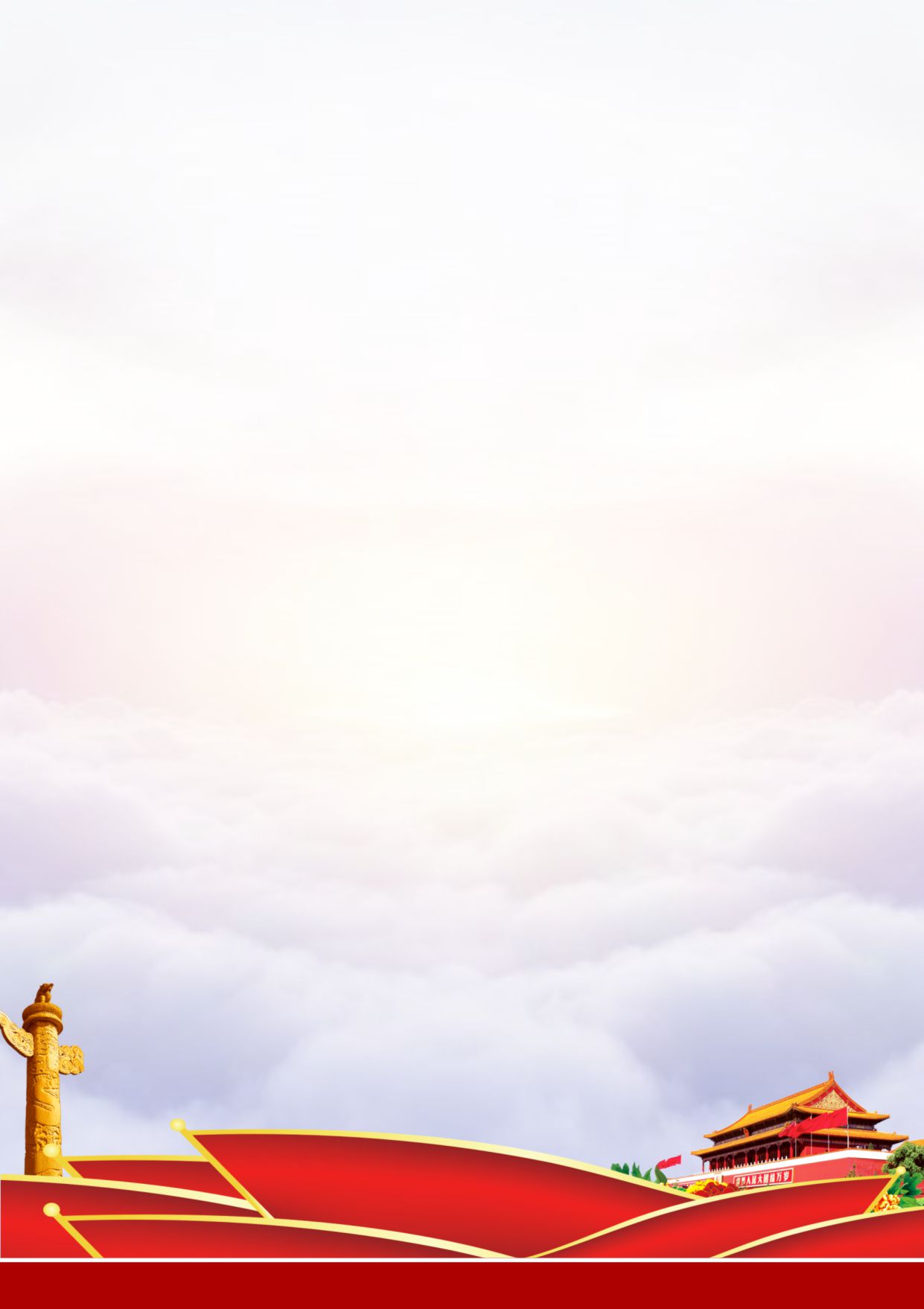 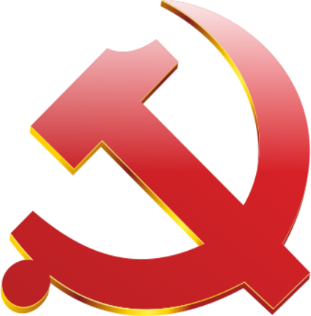 学习强国挑战赛试题1600题（含参考答案）全篇共385页，10万字请在这里输入单位/组织名称二○一九年三月1．【    】记载的秦始皇七年（公元前240年）的彗星，各国学者认为这是世界上最早的哈雷彗星记录。（出题单位：山东科技报社  推荐单位：山东学习平台）	A．《淮南子》	B．《史记》	C．《礼记·月令》	D．《授时历》2．我国的个人的工资、薪金所得缴纳个人所得税采用的是什么税率【    】。	A．比例税率	B．超额累进税率	C．定额税率	D．超率累进税率3．根据《中华人民共和国国家安全法》规定，【    】依照宪法规定，决定战争状态的宣布，决定全国总动员或者局部动员，决定全国或者个别省、自治区、直辖市进入紧急状态，行使宪法规定的和全国人民代表大会授予的涉及国家安全的其他职权。（出题单位：司法部  全国普法办）	A．全国人民代表大会	B．全国人民代表大会常务委员会	C．中华人民共和国主席	D．国务院4．全国首个国家生态文明试验区是【    】。（出题单位：福建学习平台）	A．福建	B．贵州	C．江西	D．海南5．采用引漳灌邺的方法使得邺城民富兵强，称为战国时期魏国的东北重镇的人是【    】。（出题单位：山东科技报社  推荐单位：山东学习平台）	A．大禹	B．孙叔敖	C．西门豹	D．史禄6．在福建宁德工作期间，习近平总书记曾指出能否有效制止腐败现象关系到党的生死存亡和社会主义事业的成败，这就需要建立各种有效的监督机制，其中【    】的监督是最经常、公开、广泛的一种监督方式。	A．人大	B．党内	C．新闻媒介7．行政机关应当建立健全政府信息发布【    】审查机制，明确审查的程序和责任。（出题单位：重庆市委直属机关工委  推荐单位：重庆学习平台）	A．公开	B．涉密	C．保密	D．密点8．党支部党员大会是党支部的议事决策机构，由全体党员参加，一般每季度召开【    】次。（出题单位：内蒙古呼伦贝尔市直属机关工委  推荐单位：内蒙古学习平台）	A．1	B．2	C．3	D．49．我国现行《宪法》自颁布后，共进行了【    】次修改。（出题单位：中共连云港市委宣传部  推荐单位：江苏学习平台）	A．2	B．3	C．4	D．510．科学与技术的关系是【    】。（出题单位：中国科普研究所）	A．相同的概念	B．不同的概念	C．不同的概念，但又存在紧密的联系11．臭氧层能使地球上的生物免遭【    】的伤害。（出题单位：中国科普研究所）	A．紫外线	B．红外线	C．可见光12．大运河申遗的牵头城市是【    】。（出题单位：江苏省扬州市江都区委宣传部  推荐单位：江苏学习平台）	A．北京	B．扬州	C．苏州	D．杭州13．下列情况通常采用同行评议办法的是【    】。（出题单位：中国科普研究所）	A．遴选科研项目申请	B．科学论文评审	C．科研评奖	D．以上全是14．下列诗句，与中国和西域的物质文明交流无关的一组是【    】。（出题单位：中共泰州市委党校  推荐单位：江苏学习平台）	A．沧海月明珠有泪，蓝田日暖玉生烟	B．兰陵美酒郁金香，玉碗盛来琥珀光	C．年年战骨埋荒外，空见葡萄入汉家	D．汉家天马出蒲梢，苜蓿榴花遍城郊15．“不畏浮云遮望眼”出自哪位诗人？【    】	A．苏轼	B．辛弃疾	C．王安石	D．杜牧16．作风问题本质上是【    】。（出题单位：中共连云港市委宣传部  推荐单位：江苏学习平台）	A．素质问题	B．人性问题	C．党性问题	D．家风问题17．苏州园林是中国【    】园林的代表，被联合国教科文组织列为世界文化遗产。（出题单位：苏州工业职业技术学院  推荐单位：江苏学习平台）	A．国家	B．皇家	C．江南18．“君问归期未有期，巴山夜雨涨秋池。何当共剪西窗烛，却话巴山夜雨时。”为唐代诗人李商隐所作，诗名为【    】。（出题单位：重庆市委直属机关工委  推荐单位：重庆学习平台）	A．《入峡次巴东》	B．《巫山高》	C．《离思》	D．《夜雨寄北》19．王安石的名句“不畏浮云遮望眼”的下一句是【    】。	A．两山排闼送青来	B．尚疑身属半山园	C．闻说鸡鸣见日升	D．自缘身在最高层20．下面哪个诗句描写的不是江苏镇江的景观？【    】（出题单位：江苏省镇江市京口区正东路街道  推荐单位：江苏学习平台）	A．海日生残夜，江春入旧年	B．洛阳亲友如相问，一片冰心在玉壶	C．何处望神州？满眼风光北固楼	D．水光潋滟晴方好，山色空蒙雨亦奇21．纳税人的子女接受全日制学历教育的相关支出，按照每个子女每月【    】元的标准定额扣除。（出题单位：重庆市委直属机关工委  推荐单位：重庆学习平台）	A．800	B．1000	C．1200	D．200022．以下哪部著作中，认为数学是天地万物最根本的东西，是“四时之终始，万物之祖宗”？【    】（出题单位：山东科技报社  推荐单位：山东学习平台）	A．《海岛算经》	B．《周髀算经》	C．《九章算术》	D．《孙子算经》23．奥运五环旗中的黄色环代表【    】。（出题单位：泰安市岱岳区  推荐单位：山东学习平台）	A．美洲	B．欧洲	C．非洲	D．亚洲24．2018年11月，习近平总书记在视察上海市虹口区时指出“垃圾分类就是【    】，垃圾综合处理要全民参与，上海要把这项工作抓紧抓实办好。”（出题单位：中共上海市虹口区委宣传部  推荐单位：上海学习平台）	A．新时尚	B．新风尚	C．新潮流	D．新热潮25．当打开房门闻到燃气气味时，首先应迅速【    】，以防止引起火灾。（出题单位：山东省消防总队  推荐单位：山东学习平台）	A．打开燃气灶具查找漏气部位	B．打开门窗通风	C．拨打119向消防队报警26．我国考古中发现目前世界上最早的纸是【    】时期的。（出题单位：山东科技报社  推荐单位：山东学习平台）	A．东汉	B．商朝	C．西周	D．西汉27．汉字产生的标志是殷商后期所形成的初步定型的甲骨文，其后经过了六千多年的演变，形成了我们今天的文字。下列汉字演变过程的时间排序正确的是【    】。（出题单位：新疆兵团第四师党委宣传部  推荐单位：新疆兵团学习平台）	A．隶书、小篆、楷书、行书	B．小篆、隶书、行书、楷书	C．小篆、隶书、楷书、行书28．【    】是中国特色社会主义的本质要求和重要保障。（出题单位：中共连云港市委宣传部  推荐单位：江苏学习平台）	A．全面依法治国	B．全面从严治党	C．全面发展经济	D．全面可持续发展29．十月革命一声炮响，给中国送来了马克思列宁主义。陈独秀、【    】等人积极传播马克思主义，倡导运用马克思主义改造中国社会。（出题单位：重庆市委直属机关工委  推荐单位：重庆学习平台）	A．梁启超	B．康有为	C．章炳麟	D．李大钊30．苏州的古建筑除了粉墙黛瓦、飞檐翘角，还有保存相对完好的纯居住民国建筑群【    】，电视剧《都挺好》取景于此。（出题单位：苏州市图书馆  推荐单位：江苏学习平台）	A．同德里	B．同福里	C．同运里	D．同善里31．“山近月远觉月小，便道此山大于月。若有人眼大如天，当见山高月更阔。”这是明代思想家王守仁的《蔽月山房》，与此中哲理最接近的是【    】。	A．不识庐山真面目，只缘身在此山中。	B．若言声在指头上，何不于君指上听？	C．问渠那得清如许，为有源头活水来。	D．纸上得来终觉浅，绝知此事要躬行。32．饮酒后驾驶机动车的，一次记【    】分。（出题单位：公安部交通管理局）	A．2	B．3	C．6	D．1233．根据《中华人民共和国国家安全法》规定，【    】各部门按照职责分工，贯彻执行国家安全方针政策和法律法规，管理指导本系统、本领域国家安全工作。（出题单位：司法部全国普法办）	A．全国人民代表大会	B．全国人民代表大会常务委员会	C．国家安全委员会	D．中央国家机关34．在我国，有权发布通缉令的是【    】。（出题单位：中共连云港市委宣传部  推荐单位：江苏学习平台）	A．监察部	B．公安机关	C．人民检察院	D．人民法院35．《孟子·尽心》中提出“君子有三乐”，以下哪个不属于“三乐”？【    】（出题单位：山东科技报社  推荐单位：山东学习平台）	A．父母俱存，兄弟无故	B．聚钱财而有之	C．仰不愧于天，俯不怍于人	D．得天下英才而教育之36．《营造法式》堪称古代建筑学的一部百科全书，是由北宋建筑师【    】编著的。（出题单位：山东科技报社  推荐单位：山东学习平台）	A．李诫	B．李春	C．雷发达	D．刘秉忠37．2014年9月5日，习近平总书记在庆祝全国人民代表大会成立【    】周年大会上的讲话指出，实践充分证明，人民代表大会制度是符合中国国情和实际、体现社会主义国家性质、保证人民当家做主、保障实现中华民族伟大复兴的好制度。	A．55	B．60	C．6538．许多人喜欢面食，制作馒头等面食时需要用到小苏打，下列哪个是小苏打的学术名称：【    】。（出题单位：常熟理工学院化学与材料工程学院  推荐单位：江苏学习平台）	A．氧化钠	B．氢氧化钠	C．碳酸氢钠	D．碳酸钠39．根据《中华人民共和国国家安全法》规定，公民和组织因支持、协助国家安全工作导致财产损失的，按照国家有关规定给予【    】。（出题单位：司法部  全国普法办）	A．补偿	B．赔偿	C．补助	D．奖励40．“【    】苦短日高起，从此君王不早朝”，请选择正确的词补全诗句。（出题单位：中共连云港市委宣传部  推荐单位：江苏学习平台）	A．春风	B．春光	C．春宵	D．春秋41．“苏南四小龙”是分别【    】。（出题单位：常熟理工学院  推荐单位：江苏学习平台）	A．常熟  太仓  张家港  昆山	B．昆山  江阴  张家港  常熟	C．张家港  太仓  昆山  江阴42．新年前夕，国家主席习近平通过中央广播电视总台和互联网，发表了二〇一九新年贺词。在新年贺词中，习近平主席说道：“岁月不居，时节如流。”这句话出自【    】。（出题单位：中共吉林省省委宣传部  推荐单位：吉林学习平台）	A．《老子》	B．《春秋传》	C．《论盛孝章书》	D．《礼记》43．以下【    】是扬州的古称。（出题单位：江苏省仪征市月塘镇人民政府  推荐单位：江苏学习平台）	A．广陵	B．江都	C．维扬	D．以上都是44．唐代有一种诗体叫“长吉体”，“长吉体”诗善于运用神话传说和怪诞、华美的语汇，创造出异想天开、从未有过的意象。在遣辞与设色方面，多用"泣"、"腥"、"冷"、"血"、"死"之类的字眼以及"冷艳怪丽"的风格，使诗歌带有伤感冷艳的风格，体现诗人的内心情感。那么。开创“长吉体”诗歌的是【    】。（出题单位：中共吉林省委宣传部  推荐单位：吉林学习平台）	A．李商隐	B．李贺	C．李清照	D．李白45．中医著名古籍《黄帝内经》约成书于什么时期？【    】（出题单位：西部网  推荐单位：陕西学习平台）	A．春秋战国时期	B．魏晋时期	C．唐宋时期46．稻、黍、稷、麦、菽均是我国种植历史悠久的农作物，其中的“菽”是指【    】。（出题单位：苏州市农业技术推广中心  推荐单位：江苏学习平台）	A．叶菜类	B．薯类	C．豆类	D．高粱47．请选择正确的词语补全诗句：“中华【    】多奇志，不爱红装爱武装。”（出题单位：南开大学文学院）	A．巾帼	B．女儿	C．儿女	D．女子48．近期，我国学者研究“多节点【    】网络”取得基础性突破。（出题单位：科技部引智司）	A．电子	B．原子	C．质子	D．量子49．中国古代“四大发明”中，为哥伦布、麦哲伦实现远洋航行提供重要技术保证的是【    】。（出题单位：山东科技报社  推荐单位：山东学习平台）	A．火药	B．指南针	C．印刷术	D．造纸术50．“杨柳青青江水平，闻郎江上唱歌声。东边日出西边雨，道是无晴却有晴。”是唐代诗人刘禹锡在【    】所作。（出题单位：重庆市委直属机关工委 推荐单位：重庆学习平台）	A．忠州	B．夔州	C．巫山	D．合州51．“我到过许多地方 数这个城市最年轻 它是这样漂亮 令人一见倾心 不是瀚海蜃楼 不是蓬莱仙境 它的一草一木 都由血汗凝成……”著名诗人艾青的这首诗中“年轻的城”是指现在的【    】。（出题单位：新疆兵团第八师一四一团  推荐单位：新疆兵团学习平台）	A．深圳市	B．石河子市	C．珠海市	D．上海市52．中国历史上首次采用古今对照，双色绘画的地理图是【    】。（出题单位：山东科技报社  推荐单位：山东学习平台）	A．《舆地图》	B．《地形方丈图》	C．《禹贡地域图》	D．《海内华夷图》53．“长风破浪会有时，直挂云帆济沧海”的作者是谁？【    】	A．王勃	B．杨炯	C．李白	D．杜甫54．下面哪一联诗所表达的内涵与“吟安一个字，捻断数茎须”表达的内涵是一致的：【    】	A．致君尧舜上，再使风俗淳	B．行行重行行，与君生别离	C．夜中不能寐，起坐弹鸣琴	D．两句三年得，一吟双泪流55．董必武同志的诗句“烟雨迷蒙访旧踪”访的是浙江嘉兴【    】。（出题单位：南开大学文学院）	A．东湖	B．西湖	C．太湖	D．南湖56．中国现存最早的一副山水画是【    】。（出题单位：山东科技报社  推荐单位：山东学习平台）	A．《秋郊饮马图》	B．《游春图》	C．《春深高树图》	D．《荷石水禽图》57．个人所得税专项附加扣除中的赡养老人扣除，被赡养人需年满【    】周岁。（出题单位：重庆市委直属机关工委  推荐单位：重庆学习平台）	A．50	B．55	C．60	D．6558．我们经常使用手机扫描二维码，“扫一扫”这一功能使用了识别方式。（出题单位：中国科普研究所）	A．图像识别	B．文字识别	C．语音识别	D．人脸识别59．党员自愿多交党费不限。自愿一次多交纳【    】元以上的党费，全部上缴中央。（出题单位：中共连云港市委宣传部  推荐单位：江苏学习平台）	A．5000	B．2000	C．1000	D．50060．被认为是“我国现存最早总结江南水稻地区栽培技术的一部农书”的著作是【    】（出题单位：山东科技报社  推荐单位：山东学习平台）	A．《陈旉农书》	B．《农桑辑要》	C．《王祯农书》	D．《农政全书》61．党的【    】大首次提出把按劳分配和按生产要素分配结合起来。（出题单位：中共长沙市岳麓区委宣传部  推荐单位：湖南学习平台）	A．十四	B．十五	C．十六	D．十七62．以县级以上行政区域名称冠名的地方志书、地方综合年鉴，分别由本级人民政府负责【    】工作的机构按照规划组织编纂，其他组织和个人不得编纂。（出题单位：重庆市委直属机关工委  推荐单位：重庆学习平台）	A．统计	B．地方志	C．发展改革63．“粉身碎骨全不怕，要留清白在人间”写的是【    】。（出题单位：南开大学文学院）	A．石膏	B．玉石	C．石灰	D．瓷器64．习近平总书记在讲话中使用过名句“治国有常，而利民为本”，请问此句出自《【    】》。（出题单位：武汉大学  推荐单位：湖北学习平台）	A．论语	B．老子	C．孟子	D．淮南子65．“亚圣”指孟子，那“至圣”指儒家哪位代表人物？【    】（出题单位：山东科技报社  推荐单位：山东学习平台）	A．孔子	B．程颐	C．朱熹	D．董仲舒66．【    】是北宋著名的书法家、文学家、茶学家，亦是北宋名臣，其书法自成一体，为“宋四家”之一，著有茶学专著《茶录》和果树分类学著作《荔枝谱》。（出题单位：福建学习平台）	A．蔡襄	B．李纲	C．李贽67．根据《中华人民共和国国家安全法》规定，国家建立【    】，组织专家和有关方面开展对国家安全形势的分析研判，推进国家安全的科学决策。（出题单位：司法部 全国普法办）	A．国家安全决策咨询机制	B．国家安全分析机制	C．国家安全信息协调机制	D．国家安全信息评估机制68．“居庙堂之高则忧其民，处江湖之远则忧其君”出自哪篇文章？【    】（出题单位：山东科技报社  推荐单位：山东学习平台）	A．《兰亭集序》	B．《醉翁亭记》	C．《岳阳楼记》	D．《滕王阁序》69．党纪处分决定做出后，应当在【    】内向受处分党员所在党的基层组织中的全体党员及其本人宣布，并按照干部管理权限和组织关系将处分决定材料归入处分者档案。（出题单位：辽宁省委宣传部  推荐单位：辽宁学习平台）	A．一周	B．十个工作日	C．一个月	D．两个月70．阻碍执行紧急任务的消防车通行，给予【    】处罚。（出题单位：应急管理部消防救援局）	A．劳动教养	B．十日以上拘留	C．警告、罚款或五日以上十日以下拘留71．“恸哭六军俱缟素，冲冠一怒为红颜”的“红颜”指的是【    】。（出题单位：南开大学文学院）	A．杨玉环	B．董小宛	C．李师师	D．陈圆圆72．在太阳系，下列行星中，卫星最多的是【   】？（出题单位：山东科技报社  推荐单位：山东学习平台）	A．火星	B．土星	C．木星	D．海王星73．机关、单位确定、变更和解除本机关、本单位的国家秘密，应当由承办人提出具体意见，经【    】审核批准。（出题单位：重庆市委直属机关工委  推荐单位：重庆学习平台）	A．机关、单位主要领导	B．分管保密工作的领导	C．定密责任人	D．承办人所在部门负责人74．2019年1月10日，一年一度的“中国社会科学院考古学论坛·2018年中国考古新发现”在北京举行。四川省【    】入选2018年中国考古新发现6项入选项目。（出题单位：四川省文化和旅游厅  推荐单位：四川学习平台）	A．渠县城坝遗址	B．三星堆遗址	C．金沙遗址75．传递国家秘密载体，应当通过【    】、机要通信或者其他符合保密要求的方式进行。（出题单位：重庆市委直属机关工委  推荐单位：重庆学习平台）	A．邮政特快专递	B．机要交通	C．专车派送76．【    】市位于福建省中西北部，中国绿都，也是国务院批准建立的全国集体林区改革试验区，有单位面积产量居世界之冠的“宁化古杉木王群”。（出题单位：福建学习平台）	A．宁德	B．三明	C．泉州	D．漳州77．2018年国家网络安全宣传周活动主题是“【    】”。（出题单位：银川市委宣传部  推荐单位：宁夏学习平台）	A．我身边的网络安全	B．网络安全同担，网络生活共享	C．网络安全为人民，网络安全靠人民	D．共建网络安全，共享网络文明78．世界环境日是每年的【    】。（出题单位：上海市奉贤区生态环境局  推荐单位：上海学习平台）	A．5月6日	B．6月5日	C．6月6日	D．7月5日79．牡丹在我国被誉为“国花”、“国色天香”、和“花中之王”，在世界上也负有盛名，著名描绘牡丹的诗句“唯有牡丹真国色，花开时节动京城”，是诗人【    】所作。（出题单位：山东省菏泽市文化和旅游局  推荐单位：山东省学习平台）	A．李白	B．刘禹锡	C．韩愈	D．杜甫80．国家为了公共利益的需要，可以依照法律规定对土地实行征收或者征用并给予【    】条件。（出题单位：新疆兵团第十二师党委宣传部 推荐单位：新疆兵团学习平台）	A．赔偿	B．补偿	C．兑换81．被马克思称为第一个人权宣言的宪法性文件是【    】。（出题单位：中共连云港市委宣传部  推荐单位：江苏学习平台）	A．美国《独立宣言》	B．法国《人权宣言》	C．英国《人身保护法》	D．英国《权利法案》82．俗语“一问三不知”出自《左传》，其中的“三不知”具体是指【    】。（出题单位：山东科技报社  推荐单位：山东学习平台）	A．天文、地理、文学	B．孔子、孟子、老子	C．事情的开始、发展、结果	D．自己的姓名、籍贯、生辰83．重庆得名至今已有800余年。下令改恭州为重庆的是【    】。（出题单位：重庆市委直属机关工委  推荐单位：重庆学习平台）	A．宋太祖赵匡胤	B．宋光宗赵惇	C．宋宁宗赵扩	D．宋高宗赵构84．明清笔记记载：“河面船只穿行，河岸行人如织，如同江南水乡。” 【    】是北京最早的人工运河。（出题单位：北京朝阳区委宣传部  推荐单位：北京学习平台）	A．永定河	B．萧太后河	C．亮马河85．有些人喝品质合格的牛奶会腹痛，最有可能的原因是【    】。（出题单位：中国科普研究所）	A．牛奶过凉	B．乳糖不耐受	C．不喜欢喝造成心理压力	D．肠胃不佳86．村、社区党支部委员会每届任期5年，其他基层单位党支部委员会一般每届任期【    】年。（出题单位：内蒙古呼伦贝尔市直属机关工委  推荐单位：内蒙古学习平台）	A．1	B．2	C．3	D．487．“尽道隋亡为此河，至今千里赖通波”中的“此河”是指【    】？（出题单位：江苏省扬州市江都区委宣传部  推荐单位：江苏学习平台）	A．黄河	B．大运河	C．淮河	D．长江88．宋代著名数学家秦九韶的著作【    】提出了“正负开方术”和“大衍求一术”。（出题单位：山东科技报社  推荐单位山东学习平台）	A．《海岛算经》	B．《数书九章》	C．《九章算术》	D．《孙子算经》89．中国种植葡萄始于【    】 （出题单位：江苏省句容市茅山镇党委 推荐单位：江苏学习平台）	A．东汉	B．西汉	C．西晋90．“我们不要过分陶醉于我们人类对自然界的胜利。对于每一次这样的胜利，自然界都对我们进行报复。”这个论断的提出者是【    】。	A．马克思	B．恩格斯	C．列宁91．企业违反【    】，侵犯职工劳动权益的，工会可以依法要求【    】承担责任。（出题单位：北京怀柔区总工会  推荐单位：北京学习平台）	A．劳动合同  企业	B．集体合同  企业	C．集体合同  侵权者	D．劳动合同  侵权者92．一般来讲，涨潮和落潮的主要原因是【    】。（出题单位：中国科普研究所）	A．地球的自转	B．月球的引力	C．太阳的引力93．最具有世界影响力的一部不朽医典是【    】。它采取了“析族区类，振纲分目”的科学分类。（出题单位：山东科技报社  推荐单位：山东学习平台）	A．《外科正宗》	B．《千金方》	C．《救荒本草》	D．《本草纲目》94．在中华人民共和国境内，从事食品生产活动，应当依法取得【    】 （出题单位：重庆市委直属机关工委 推荐单位：重庆学习平台）	A．食品生产许可	B．食品流通许可	C．餐饮服务许可95．人民行使国家权力的机关是全国人民代表大会和【    】（出题单位：中共连云港市委宣传部 推荐单位：江苏学习平台）	A．国务院	B．地方各级人民政府	C．地方各级人民代表大会	D．各级政治协商制度96．伪造、变造或者使用伪造、变造的机动车登记证书、号牌、行使证、驾驶证的，由公安机关交通管理部门予以收缴，扣留该机动车，处十五日以下拘留，并处以两千元以上五千元以下罚款；构成犯罪的，依法追究【    】。（出题单位：公安部交通管理局）	A．民事责任	B．刑事责任	C．行政责任97．“及时当勉励，岁月不待人”是谁的名句？【    】（出题单位：山东科技报社  推荐单位：山东学习平台）	A．苏轼	B．王安石	C．崔颢	D．陶渊明98．生物体的组成方式从简单到复杂的排列顺序是【    】。（出题单位：中国科普研究所）	A．细胞，组织，器官，器官系统	B．器官系统，器官，组织，细胞	C．组织，细胞，器官系统，器官	D．组织，细胞，器官，器官系统99．驱逐舰采用平甲板船型的优点是【    】。（出题单位：泰州广播电视台 推荐单位：江苏学习平台）	A．适合大速度航行	B．船首干舷高，抗浪性好	C．船体构造简单，纵向强度好	D．便于通风，舰员居住性好100．在十八届中央政治局第九次集体学习时的讲话中，习近平总书记指出【    】是第一资源，也是创新活动中最为活跃、最为积极的因素。	A．自然资源	B．文化资源	C．人才资源101．在1964年全国人大三届一次会议上，【    】同志代表党和政府提出实现“四个现代化”奋斗目标。四个现代化具体指工业现代化、农业现代化、国防现代化、科学技术现代化。（出题单位：中共吉林省委宣传部  推荐单位：吉林学习平台）	A．毛泽东	B．周恩来	C．邓小平	D．朱德102．举世闻名的周口店北京人遗址位于北京市【    】区。（出题单位：北京市房山区文化和旅游局  推荐单位：北京学习平台）	A．房山区	B．朝阳区	C．延庆区	D．门头沟103．以下不属于“天下之名巧”——马钧发明的是【    】。（出题单位：山东科技报社  推荐单位：山东学习平台）	A．新式织绫机	B．龙骨水车	C．轮转式发石机	D．锯子104．不属于二十四史的是：【    】（出题单位：中共吉林省委宣传部  推荐单位：吉林学习平台）	A．左传	B．旧唐书	C．史记	D．明史105．刘禹锡的诗句“芳林新叶催陈叶，流水前波让后波”歌颂的是以下哪种精神：【    】	A．自我革新的担当精神	B．坚持不懈的拼搏精神	C．无私奉献的奋斗精神	D．筚路蓝缕的建设精神106．我国的根本制度是【    】。（出题单位：中共连云港市委宣传部  推荐单位：江苏学习平台）	A．人民代表大会制度	B．社会主义制度	C．民主集中制107．丝绸之路是指古代以中国为始发点，向亚洲中部、西部及非洲等地运送丝绸等货物的商业贸易路线，按运输方式可分为陆上丝绸之路和海上丝绸之路。在西汉，陆上丝绸之路的起点为【    】。（出题单位：新疆兵团第十三师城管委  推荐单位：兵团第十三师学习平台）	A．敦煌	B．张掖	C．金城（今兰州）	D．长安（今西安）108．下列各句所涉及的年龄，其中最小的是【    】。（出题单位：新疆兵团第四师党委宣传部  推荐单位：新疆兵团学习平台）	A．余自束发读书轩中	B．豆蔻梢头二月初	C．既加冠，益慕圣贤之道109．根据《中华人民共和国法官法》的规定，在我国，法官的任职条件中关于最低年龄要求是【    】。（出题单位：重庆市委直属机关工委  推荐单位：重庆学习平台）	A．年满18周岁	B．年满23周岁	C．年满25周岁	D．年满45周岁110．某托盘天平读数误差在2克以内，则分析样品应至少称【    】克才能保证称样相对误差小于1%。（出题单位：中国科普研究所）	A．50	B．100	C．150	D．200111．国家秘密的保密期限已满的，【    】。（出题单位：重庆市委直属机关工委  推荐单位：重庆学习平台）	A．自行解密	B．机关、单位负责人批准解密	C．报上级机关批准解密	D．报保密行政管理部门批准解密112．世界现存最大、最完整的木质结构的古代皇宫建筑群是【    】。（出题单位：山东科技报社  推荐单位：山东学习平台）	A．卢浮宫	B．北京故宫	C．凡尔赛宫	D．曲阜孔庙113．下列作者、作品、朝代对应正确的一项是：【    】（出题单位：山东省临沂市河东区应急管理局  推荐单位：山东学习平台）	A．诸葛亮-《诫子书》-汉	B．贾谊-《过秦论》-汉	C．韩愈-《秋声赋》-宋	D．王安石-《捕蛇者说》-宋114．2015年，中国科学家屠呦呦获得了诺贝尔生理学或医学奖，这是我们中国人的骄傲。在我国古代，也有一项世界医学史上的创举—麻沸散。它问世于【    】。（出题单位：山东科技报社  推荐单位：山东学习平台）	A．春秋战国时期	B．秦朝	C．汉朝	D．明朝115．离别是中国古典诗词中常用的主题，以下诗句【    】并无离别之意。	A．海内存知己，天涯若比邻。	B．返景入深林，复照青苔上。	C．莫愁前路无知己，天下谁人不识君。	D．燕燕于飞，差池其羽。之子于归，远送于野。116．根据《中华人民共和国反恐怖主义法》规定，中华人民共和国根据缔结或者参加的国际条约，或者按照【    】原则，与其他国家、地区、国际组织开展反恐怖主义合作。（出题单位：司法部全国普法办）	A．互惠互利	B．平等互惠	C．平等互利	D．公平合理117．2005年4月25日，经国务院批准，将每年的【    】确立为中国“航海日”，作为国家的重要节日固定下来。同时也作为“世界海事日”在中国的实施日期。（出题单位：河北海事局  推荐单位：河北学习平台）	A．7月11日	B．6月11日	C．7月18日	D．6月18日118．柴达木盆地是我国的四大盆地之一，它位于我国的【    】高原。（出题单位：自然资源部地信司  中国地图出版集团）	A．云贵高原	B．青藏高原119．永定河是北京的“母亲河”，全河流经山西、內蒙古、河北、北京、天津五省市，入【    】。（出题单位：北京市水务局  推荐单位：北京学习平台）	A．渤海	B．黄海	C．青海120．关于物质的“分子”，下列说法最正确的是【    】。（出题单位：中国科普研究所）	A．物质中能够独立存在并保持该物质一切化学性质的最小微粒	B．组成原子的基本微粒，由原子核和核外电子组成	C．与物质的化学性质有关，是构成物质的基本微粒121．“我家洗砚池边树，朵朵花开淡墨痕。不要人夸好颜色，只留清气满乾坤。”写的植物是【    】。	A．梨花	B．菊花	C．梅花	D．玉兰122．京剧脸谱，是一种具有中国文化特色的特殊化妆方法。其中表示忠勇义烈的是【    】。（出题单位：山东科技报社  推荐单位：山东学习平台）	A．红色	B．黑色	C．黄色	D．蓝色123．“风雨巴山遗恨远，至今人念大将军”说的人物是【    】。（出题单位：重庆市委直属机关工委  推荐单位：重庆学习平台）	A．邹容	B．张自忠	C．冯玉祥	D．刘湘124．2018年10月8日，诺贝尔经济学奖揭晓，授予美国经济学家威廉·诺德豪斯和保罗·罗默，以表彰他们在【    】作出的突出贡献。（出题单位：中共吉林省委宣传部  推荐单位：吉林学习平台）	A．可持续经济增长研究领域	B．行为经济	C．进化与经济理论	D．成本的递进125．按吨位分，【    】吨位以上才可算是大型航空母舰。（出题单位：泰州广播电视台  推荐单位：江苏学习平台）	A．4万	B．5万	C．6万	D．7万126．股票市场上常常被提到的“IPO”的意思是【    】。	A．首次公开发行，即公司第一次公募股票	B．公司第一次私募股票	C．已有股票的公司再次公募股票	D．已有股票的公司再次私募股票127．我国的京剧脸谱色彩含义丰富，红色一般表示忠勇侠义，白色一般表示阴险奸诈，那么黑色一般表示【    】。（出题单位：中共吉林省委宣传部  推荐单位：吉林学习平台）	A．舍己为人	B．不徇私情	C．忠耿正直	D．大义灭亲128．关于科学的概念，下列选项不正确的是【    】。（出题单位：中国科普研究所）	A．科学是反映客观事实和规律的知识体系	B．科学是人对客观世界的认识	C．科学是反映客观事实和规律的知识	D．科学是一种很快带来经济效益的生产力129．如果小华在小丽北偏东40°的位置上，那么小丽在小华的【    】位置上。（出题单位：中国科普研究所）	A．南偏西50°	B．北偏东50°	C．南偏西40°	D．北偏东40°130．“人生自古谁无死，留取丹心照汗青”是哪位诗人的作品？【    】。（出题单位：山东科技报社  推荐单位：山东学习平台）	A．文天祥	B．陆游	C．范仲淹	D．戚继光131．江南贡院是中国历史上规模最大、影响最广的科举考场，中国南方地区开科取士之地，该贡院位于【    】。（出题单位：山东科技报社  推荐单位：山东学习平台）	A．苏州	B．南京	C．扬州	D．杭州132．唐朝著名医学家孙思邈所著的【    】中明确指出：“君亲有疾不能疗之者，非忠孝也”，把医学当作儒者尽孝道的必修之学。（出题单位：山东科技报社  推荐单位：山东学习平台）	A．《针灸甲乙经》	B．《外台秘要方》	C．《备急千金要方》	D．《本草纲目》133．在车道減少的路段、路口，或者在没有交通信号灯、交通标志、交通标线或者交通警察指挥的交叉路口遇到停车排队等候或者缓慢行驶时，机动车应当【    】。（出题单位：公安部交通管理局）	A．借道超车	B．占用对面车道	C．穿插等候的车辆	D．依次交替通行134．烟头中心温度可达【    】，它超过了棉、麻、毛织物、纸张、家具等可燃物的燃点。若乱扔烟头接触到这些可燃物，容易引发火灾。（出题单位：应急管理部消防救援局）	A．100-200℃	B．200-300℃	C．700-800℃135．“山郡逢春复乍晴，陂塘分出几泉清？郭边万户皆临水，雪后千峰半入城。”清代诗人王士祯这首诗写的是【    】。	A．成都	B．杭州	C．泉州	D．济南136．热量传递主要有三种基本方式，即导热、热对流和【    】。（出题单位：应急管理部消防救援局）	A．照射	B．加热	C．热辐射137．银行个人住房抵押贷款额度的计算公式是【    】。	A．住房评估值×抵借比	B．住房评估值×首付比	C．住房交易值×抵借比	D．住房交易值×首付比138．《中共中央国务院关于实施乡村振兴战略的意见》指出，完善农民闲置宅基地和闲置农房政策，探索宅基地所有权、资格权、【    】“三权分置”。（出题单位：重庆市委直属机关工委  推荐单位：重庆学习平台）	A．占有权	B．经营权	C．使用权	D．支配权139．与诗句“水吞三楚白，山接九疑青”所描绘的景致不同的一联诗是【    】。	A．气蒸云梦泽，波撼岳阳城	B．造化钟神秀，阴阳割昏晓	C．吴楚东南坼，乾坤日夜浮	D．雁引愁心去，山衔好月来140．除病毒外，组成生物体的基本单位是【    】。（出题单位：中国科普研究所）	A．原子	B．有机体	C．细胞	D．器官141．诗句“布谷飞飞劝早耕，春锄扑扑趁春晴。”描绘出一幅热闹的【    】图。（出题单位：农业农村部种植业管理司）	A．春耕	B．夏耘	C．秋收	D．冬藏142．发生火灾可以乘坐普通电梯逃生吗？【    】（出题单位：应急管理部消防救援局）	A．不可以	B．可以	C．不一定143．乘坐公共交通工具时，一旦发生火灾，下列逃生表述正确的是【    】（出题单位：应急管理部消防救援局）	A．不要慌张，按顺序慢慢走	B．寻找最近的门窗等出口逃生，迅速离开车厢并远离起火车辆	C．所有人都从车门逃生144．下列是我国古代的一些历史文化名人，其中属于两汉时期的是【    】。老子②屈原③华佗④孔子⑤李斯⑥孙武⑦张衡⑧董仲舒（出题单位：中共泰州市委党校  推荐单位：江苏学习平台）	A．⑦	B．	C．③⑦⑧	D．145．我国第一部《中华人民共和国宪法》诞生于【    】年。（出题单位：中共连云港市委宣传部  推荐单位：江苏学习平台）	A．1949年	B．1954年	C．1950年	D．1982年146．“衍祖宗一脉真传，克忠克孝；教子孙两行正路，惟读惟耕。”出自明代廉吏，被誉为“天下清官”的是【    】。（出题单位：重庆市委直属机关工委  推荐单位：重庆学习平台）	A．喻茂坚	B．喻思恂	C．喻应豸	D．喻思慥147．所谓“隐形飞机”是指【    】的飞机。（出题单位：中国科普研究所）	A．眼睛看不见	B．飞行太高看不见	C．透明	D．雷达测不到148．“苟利国家生死以，岂因祸福避趋之”的作者是【    】。（出题单位：南开大学文学院）	A．龚自珍	B．谭嗣同	C．林则徐	D．梁启超149．有一位唐代诗人在对贺知章诵读《乌栖曲》时，被贺知章称赞道“你莫不是天上下凡的仙人吧，不然怎么能写出这么感人的诗呢？”这位被称之为“谪仙人”的诗人是【    】。（出题单位：中共吉林省委宣传部  推荐单位：吉林学习平台）	A．杜甫	B．李商隐	C．李白	D．白屈易150．重庆“古巴渝十二景”中，南滨路独占了【    】景。（出题单位：重庆市委直属机关工委  推荐单位：重庆学习平台）	A．二	B．四	C．五	D．七151．长江是世界第【    】大河，流经湖北里程达1061公里。（出题单位：湖北广电长江云  推荐单位：湖北学习平台）	A．二	B．三	C．四152．下列不属于八大菜系的是【    】。（出题单位：中共连云港市委宣传部  推荐单位：江苏学习平台）	A．山东菜系	B．四川菜系	C．赣菜系	D．湘菜系153．国家宪法日是【    】。（出题单位：中共连云港市委宣传部  推荐单位：江苏学习平台）	A．10月4日	B．10月10日	C．12月4日	D．12月10日154．我国科学家屠呦呦提取了中药成分【    】用于抗疟疾，因而获得了2015年诺贝尔生理学或医学奖。（出题单位：中国科普研究所）	A．青霉素	B．氯喹	C．青蒿素	D．胰岛素155．太阳的外部结构即太阳的大气层，依厚度、亮度从内向外分为【    】。（出题单位：山东省泰安市气象局  推荐单位：山东学习平台）	A．光球层、色球层、日冕层	B．光球层、日冕层、色球层	C．日冕层、光球层、色球层	D．色球层、日冕层、光球层156．在江苏省镇江市西部的云台山麓，有一条有着千年历史的古街——西津渡。唐代诗人【    】曾经夜宿小山楼，留下诗作《题金陵渡》：“金陵津渡小山楼，一宿行人自可愁，潮落夜江斜月里，两三星火是瓜洲。”（出题单位：江苏省镇江市润州区金山街道  推荐单位：江苏学习平台）	A．张祜	B．李白	C．杜甫	D．杜牧157．下列古书中不属于“四书”之一的是【    】（出题单位：山东科技报社  推荐单位：山东学习平台）	A．《大学》	B．《春秋》	C．《中庸》	D．《论语》158．重庆解放的具体时间是【    】。（出题单位：重庆市委直属机关工委  推荐单位：重庆学习平台）	A．1949年10月1日	B．1949年11月1日	C．1949年11月30日	D．1949年12月11日159．2008年1月16日，国家批准实施《广西北部湾经济区发展规划》，提出把广西北部湾经济区建设成为重要国际区域经济合作区，这是全国第一个国际区域经济合作区，由【    】所辖行政区域组成。（出题单位：北海市委宣传部  推荐单位：广西学习平台）	A．南宁、北海、钦州、防城港、玉林、崇左	B．百色、河池、崇左	C．柳州、桂林、梧州、贵港、玉林、贺州、来宾160．苏州是一座园林的城市，也是一座诗歌的城市。其中描写了苏州小桥流水的“君到姑苏见，人家尽枕河。古宫闲地少，水港小桥多。”耳熟能详，该诗的作者是【    】。（出题单位：苏州市教育局  推荐单位：江苏学习平台）	A．李白	B．陆游	C．李商隐	D．杜荀鹤161．对党组织的问责方式包括【    】。（出题单位：辽宁省委宣传部  推荐单位：辽宁学习平台）	A．检查、改组	B．检查、通报	C．通报、改组	D．检查、通报、改组162．元末明初诗人唐珙的诗《题龙阳县青草湖》曾因诗境近似唐人被错选入《全唐诗》，下面四句诗正确的排列顺序是【    】。①醉后不知天在水②一夜湘君白发多③西风吹老洞庭波④满船清梦压星河	A．③①④②	B．④②①③	C．③②①④	D．④①③②163．党的力量来自【    】。党的全面领导、党的全部工作要靠党的坚强组织体系去实现。	A．组织	B．基层	C．人民164．有正式党员7人以上的党支部，应当设立党支部委员会。党支部委员会由3至5人组成，一般不超过7人。党支部委员会设书记和组织委员、宣传委员、纪检委员等，必要时可以设1名【    】。（出题单位：内蒙古呼伦贝尔市直属机关工委  推荐单位：内蒙古学习平台）	A．群工委员	B．副书记	C．书记助理	D．党支部秘书165．2019年3月22日是第二十七届“世界水日”，3月22-28日是第三十二届“中国水周”。联合国确定2019年“世界水日”的宣传主题为“Leaving no one behind”（不让任何一个人掉队）。我国2019年“世界水日”和“中国水周”活动的宣传主题为【    】。（出题单位：武汉大学  推荐单位：湖北学习平台）	A．坚持节水优先，强化水资源管理	B．实施国家节水行动，建设节水型社会	C．落实绿色发展理念，全面推行河长制166．2019年3月11日，2018年中国田径协会马拉松新闻发布会在厦门召开，揭晓2018年度中国田协认证金牌、银牌、铜牌赛事评选最终结果。2018中国-东盟国际马拉松荣获【    】。（出题单位：防城港市北部湾办公室  推荐单位：广西学习平台）	A．2018中国田径协会马拉松银牌赛事	B．2018中国田径协会马拉松铜牌赛事	C．2018中国田径协会马拉松银牌赛事和最美赛道特色赛事称号	D．2018中国田径协会马拉松铜牌赛事和最美赛道特色赛事称号167．按照目前物理科学研究的最新成果，构成物质的最小单位是：【    】。（出题单位：山东科技报社  推荐单位：山东学习平台）	A．夸克	B．质子	C．中子	D．纳米168．同一建筑物由两个以上单位管理或者使用的，应当明确各方的【    】，并确定责任人对共同的疏散通道、安全出口、建筑消防设施和消防车道进行统一管理。（出题单位：应急管理部消防救援局）	A．消防经费责任	B．消防培训责任	C．消防安全责任	D．消防组织责任169．清光绪二十八年（1902年），在桂林设立的【    】是广西最早的大学。（出题单位：南宁市委宣传部  推荐单位：广西学习平台）	A．广西师范学校	B．桂林师范学堂	C．桂林大学堂	D．广西大学堂170．在纪律审查中发现党的领导干部严重违纪涉嫌违法犯罪的，原则上应当先【    】。（出题单位：辽宁学习平台）	A．作出党纪处分决定；移送行政机关、司法机关处理	B．移送行政机关、司法机关处理；作出党纪处分决定	C．函询问责，让领导干部讲清楚；作出党纪处分决定	D．函询问责，让领导干部讲清楚；移送行政机关、司法机关处理171．【    】是北宋时期一位以博学著称的科学家，在天文历法、数学、物理学、地学、医药学等方面均有建树，著有《梦溪笔谈》，被科学史家李约瑟称为是“中国整部科学史中最卓越的人物”。（出题单位：安徽农业大学  推荐单位：安徽学习平台）	A．张衡	B．宋应星	C．沈括	D．郭守敬172．风雨送春归，飞雪迎春到。【    】，犹有花枝俏。	A．已是悬崖百丈冰	B．已是黄昏独自愁	C．瀚海阑干百丈冰	D．六出冰花滚似锦173．2019年要推动城镇化发展，抓好已经在城镇就业的农业转移人口的落户工作，督促落实【    】年【    】人落户目标，提高大城市精细化管理水平。	A．2020  1亿	B．2025  1亿	C．2020  1.3亿174．国家文物局正式公布采用2001年出土于成都金沙遗址的【    】金饰作为“中国文化遗产标识”。（出题单位： 四川省文化和旅游厅  推荐单位：四川学习平台）	A．三星神树	B．资阳人	C．太阳神鸟175．下面选项不是霾的主要来源的有【    】。（出题单位：中国科普研究所）	A．汽车尾气	B．工业生产	C．海水蒸发	D．火力发电176．贫困村党支部应当动员和带领群众，全力打赢【    】攻坚战。（出题单位：内蒙古呼伦贝尔市直属机关工委  推荐单位：内蒙古学习平台）	A．环保	B．化解债务	C．脱贫	D．奔小康177．“漫云女子不英雄，万里乘风独向东！诗思一帆海空阔，梦魂三岛月玲珑。铜驼已陷悲回首，汗马终惭未有功。如许伤心家国恨，那堪客里度春风。”这是女革命者秋瑾的《日人石井君索和即用原韵》，“家国恨”中应不包括【    】。（出题单位：南开大学文学院）	A．护国运动	B．第二次鸦片战争	C．甲午战争	D．鸦片战争178．下列税收属于中央政府100%固定收入的是【    】。（出题单位：中共连云港市委宣传部  推荐单位：江苏学习平台）	A．增值税	B．企业所得税	C．资源税	D．消费税179．林徽因，福建闽县（福州）人，出生于浙江杭州。中国著名建筑师、诗人和作家，人民英雄纪念碑和中华人民共和国国徽深化方案的设计者之一，她的文学代表作【    】广为传诵。（出题单位：福建学习平台）	A．《你是人间四月天》	B．《断章》	C．《致大海》180．不属于好氧污泥对有机物完全生物降解的最终产物是【    】。（出题单位：上海市检测中心  推荐单位：上海学习平台）	A．氧化碳	B．水	C．亚硝酸盐	D．硝酸盐181．存储、处理国家秘密的计算机信息系统按照涉密程度实行【    】。（出题单位：重庆市委直属机关工委  推荐单位：重庆学习平台）	A．专人保护	B．分级保护	C．重点保护	D．特殊保护182．毛泽东同志的词句“往事越千年，魏武挥鞭，东临碣石有遗篇”，“遗篇”指的是魏武帝曹操的【    】。（出题单位：南开大学文学院）	A．《观沧海》	B．《龟虽寿》	C．《长歌行》	D．《短歌行》183．“生当作人杰，死亦为鬼雄，至今思项羽，不肯过江东。”是谁咏赞项羽的名句？【    】（出题单位：山东科技报社  推荐单位：山东学习平台）	A．辛弃疾	B．李清照	C．苏轼	D．柳永184．中国十大名茶中采用茶果间作种植方式的是【    】（出题单位：苏州市吴中区金庭镇  推荐单位：江苏学习平台）	A．大红袍	B．龙井	C．碧螺春	D．六安瓜片185．儒家“五常之道”，贯穿于中华伦理的发展中，是中国价值体系中的最核心因素，那么“五常”指的是：【    】。（出题单位：山东科技报社  推荐单位：山东学习平台）	A．仁义礼智信	B．温良恭俭让	C．金木水火土	D．礼乐射御书186．首届世界互联网大会以“【    】”为主题，回应了国际社会对网络空间面临重大问题的共同关注。（出题单位：重庆市委网信办  推荐单位：重庆学习平台）	A．凝聚共识、共同繁荣	B．互帮互助、贡献创见	C．互联互通、共享共治	D．集思广益、海纳百川187．1938年出土于湖南长沙宁乡的商代晚期青铜礼器【    】，以其精湛绝伦的青铜铸造工艺，被誉为“臻于极致的青铜典范”。（出题单位：中共长沙市委党史研究室  推荐单位：湖南学习平台）	A．司母戊鼎	B．曾侯乙编钟	C．四羊方尊	D．利簋188．新疆是中国领土不可分割的一部分。在汉代开始，新疆地区正式成为中国版图的一部分。1884年清政府在新疆地区建省。新疆【    】和平解放，【    】10月1日成立新疆维吾尔自治区。（出题单位：石河子大学  推荐单位：新疆兵团学习平台）	A．1950年、1955年	B．1949年、1955年	C．1949年、1949年	D．1955年、1955年189．我国首座获评世界“媒体艺术之都”称号的城市是【    】。（出题单位：中共长沙市委宣传部  推荐单位：湖南学习平台）	A．北京	B．杭州	C．长沙	D．成都190．企业所得税法规定，企业分为居民企业和【    】。（出题单位：中共连云港市委宣传部  推荐单位：江苏学习平台）	A．外商企业	B．外资企业	C．非居民企业	D．非内资企业191．我国现存最早的药物学著作是【    】？（出题单位：山东科技报社  推荐单位：山东学习平台）	A．《伤寒杂病论》	B．《神农本草经》	C．《本草纲目》	D．《黄帝内经》192．涉密信息系统应当按照国家保密标准配备保密设施、设备。保密设施、设备应当与涉密信息系统【    】。（出题单位：重庆市委直属机关工委  推荐单位：重庆学习平台）	A．同步立项，同步招标，同步建设	B．同步规划，同步建设，同步运行	C．同步立项，同步建设，同步运行	D．同步规划，同步立项，同步建设193．“南湖秋水夜无烟，耐可乘流直上天？且就洞庭赊月色，将船买酒白云边”，该诗中的南湖是指【    】。（出题单位：武汉大学  推荐单位：湖北学习平台）	A．洪泽湖	B．洞庭湖	C．鄱阳湖	D．青海湖194．根据《中华人民共和国国家安全法》规定，维护国家安全，应当遵守宪法和法律，坚持【    】原则，尊重和保障人权，依法保护公民的权利和自由。（出题单位：司法部全国普法办）	A．社会主义法治	B．公平正义	C．平等	D．以人民为中心195．“三合一”场所火灾危险性很大，“三合一”场所是指【    】？（出题单位：应急管理部消防救援局）	A．住宿与生产、仓储、经营设置在同一空间内	B．生产、仓储、经营设置在同一空间内	C．三人以上合租一间房内196．“万类霜天竞自由”是毛泽东同志的名句，其体裁是【    】。	A．七律	B．古风	C．词	D．乐府197．下列关于报警的四种方法，错误的一项是【    】。（出题单位：山东省消防总队  推荐单位：山东学习平台）	A．向119报警	B．向本单位专职消防队报警，等扑救不了时再向119报警	C．向本单位消防控制室报詟，召集人员迅速处置初起火灾	D．向受火灾威胁的人员发出警报，要他们迅速做好疏散准备尽快疏散198．计算机病毒主要通过【    】途径传播。（出题单位：中国科普研究所）	A．电源	B．中央处理器（CPU）	C．磁盘与网络	D．显卡199．下面哪一诗句与“纸上得来终觉浅”同出自一首诗？【    】	A．少壮工夫老始成	B．九州生气恃风雷	C．繁霜尽是心头血	D．东方风来满眼春200．在康熙皇帝的大力支持下，自1690年到1721年编成的【    】是一部介绍西方数学知识的百科全书。（出题单位：山东科技报社  推荐单位：山东学习平台）	A．《祟祯历书》	B．《数理精蕴》	C．《数学要义》	D．《晓庵新法》201．“风急天高猿啸哀，渚清沙白鸟飞回。无边落木萧萧下，不尽长江滚滚来。”是唐代诗人杜甫所作【    】中的前四句。（出题单位：重庆市委直属机关工委  推荐单位：重庆学习平台）	A．《秋兴八首》	B．《负薪行》	C．《登高》	D．《八阵图》202．2018年【    】月【    】日，中共中央总书记、国家主席、中央军委主席习近平在人民大会堂向国家综合性消防救援队伍授旗并致训词。（出题单位：应急管理部消防救援局）	A．1  19	B．11  9	C．11  1203．机关、单位应当根据涉密信息系统【    】确定系统的密级，并按照分级保护要求采取相应的安全保密防护措施。（出题单位：重庆市委直属机关工委  推荐单位：重庆学习平台）	A．承办人拟定的最高密级	B．定密责任人确定的最高密级	C．存储、处理信息的最高密级	D．涉密人员确定的最高密级204．我国的“宪法日”是【    】。（出题单位：武汉大学  推荐单位：湖北学习平台）	A．12月1日	B．12月2日	C．12月3日	D．12月4日205．海军编制的舰和艇是按【    】来区分的。（出题单位：中国人民解放军海军诞生地纪念馆  推荐单位：江苏学习平台）	A．排水量	B．吨位	C．导弹数质量	D．编制人员206．“有志者、事竟成，破釜沉舟，百二秦关终属楚；苦心人、天不负，卧薪尝胆，三千越甲可吞吴。”此联所涉及的历史事件分别发生在【    】。（出题单位：新疆兵团第四师党委宣传部  推荐单位：新疆兵团学习平台）	A．春秋和战国	B．秦末和春秋	C．战国和三国207．按照广义相对论，爱因斯坦曾预言了三个重要效应，下面【    】不是爱因斯坦所预言的。（出题单位：安徽农业大学  推荐单位：安徽学习平台）	A．光线在引力场中的偏转	B．水星轨道近日点的进动	C．中子星的周期性脉冲辐射	D．光谱线的红向移动208．位于江苏省苏州市吴江区的【    】，是江南六大名镇之一，至今已有1000年历史，镇内家家临水，户户通舟，明清民居，鳞次栉比，以小桥流水人家的格局赢得“东方小威尼斯”的美誉。（出题单位：苏州市吴江区委宣传部  推荐单位：江苏学习平台）	A．同里	B．周庄	C．黎里209．理论和实践都证明，【    】配置资源是最有效率的形式。	A．政府	B．市场	C．计划210．“雄关漫道真如铁，而今迈步从头越”是毛泽东主席名作《忆秦娥·娄山关》中的一句词。请问“忆秦娥”是这首词的【    】（出题单位：中共连云港市委宣传部  推荐单位：江苏学习平台）	A．标题	B．小序	C．曲牌	D．词牌211．中科大潘建伟教授团队，与合作者利用“【    】”量子科学实验卫星，首次实现距离达7600公里的洲际量子密钥分发，实现加密数据传输和视频通信。（出题单位：上海市奉贤区政府办公室  推荐单位：上海学习平台）	A．悟空号	B．墨子号	C．天宫二号	D．神舟十一号212．【    】，晚清中兴四大名臣之一，任湖广总督期间，先后创办了自强学堂（今武汉大学前身）、汉阳铁厂、湖北枪炮厂、湖北纺织官局等。光绪三十年（1905）年，提议废止科举，推行学校制，次年，在中国经历了一千三百年的科举制至此由清政府宣布废止。（出题单位：武汉大学  推荐单位：湖北学习平台）	A．曾国藩	B．李鸿章	C．张之洞	D．左宗棠213．绥芬河从我国流入【    】。（出题单位：自然资源部地信司  中国地图出版集团）	A．俄罗斯	B．朝鲜214．【    】位于福建东南，唐朝时为世界四大口岸之一，宋元时期为“东方第一大港”，被联合国唯一认定为“海上丝绸之路”起点城市。（出题单位：福建学习平台）	A．福州	B．厦门	C．泉州	D．广州215．为实现车载视频数据的自动无线高速下载，中车株洲所与华为公司合作开发出了面向轨道交通应用场景的【    】。（出题单位：中共连云港市委宣传部  推荐单位：江苏学习平台）	A．3G转储系统	B．4G转储系统	C．5G转储系统216．以下哪一句诗是由王勃所作？【    】	A．海上生明月，天涯共此时。	B．海内存知己，天涯若比邻。	C．红豆生南国，春来发几枝。	D．君自故乡来，应知故乡事。217．2015年7月1日，内蒙古政府新闻办公室召开新闻发布会，向外界公布了内蒙古“十大文化符号”。以下是内蒙古文化符号的是【    】（出题单位：内蒙古鄂尔多斯市东胜区  推荐单位：内蒙古学习平台）①马头琴②吊脚楼③敖包④唐卡绘画艺术	A．①④	B．②③	C．①③	D．①②④218．2008年“神舟”七号发射升空，【    】首次进行了太空行走？（出题单位：山东科技报社  推荐单位：山东学习平台）	A．杨利伟	B．翟志刚	C．费俊龙	D．景海鹏219．2019年《政府工作报告》指出，过去一年，国内生产总值增长6.6%，总量突破【    】亿元。（出题单位：新疆兵团第四师党委宣传部  推荐单位：新疆兵团学习平台）	A．80.8万	D．82.7万	B．90万	C．92.7万220．根据2019年国家林业和草原局公布的第九次全国森林资源清查结果显示，【    】森林覆盖率为66.80%，已连续40年位列全国第一。（出题单位：福建学习平台）	A．福建	B．贵州	C．江西	D．海南221．地方志书每【    】年左右编修一次。（出题单位：重庆市委直属机关工委  推荐单位：重庆学习平台）	A．5	B．10	C．20	D．30222．【    】是中国四大名面之一，也是武汉人过早（武汉人将吃早餐叫做“过早”）的首选小吃。（出题单位：湖北广电长江云  推荐单位：湖北学习平台）	A．豆腐面	B．热干面	C．凉面223．个人所得税专项附加扣除中住房贷款利息扣除期限最长不得超过【    】个月。（出题单位：重庆市委直属机关工委  推荐单位：重庆学习平台）	A．120	B．180	C．240	D．300224．唐代阙楼作为礼制性建筑，其最高等级为【    】。（出题单位：陕西历史博物馆  推荐单位：陕西学习平台） 	A．皇阙	B．三出阙	C．二出阙	D．龙凤阙225．一切国家机关、武装力量、政党、社会团体、企事业单位和【    】都有保守国家秘密的义务。（出题单位：重庆市委直属机关工委  推荐单位：重庆学习平台）	A．市民	B．人民	C．国民	D．公民226．“行百里半九十”出自【    】。（出题单位：新疆兵团第五师双河市党委宣传部  推荐单位：新疆兵团学习平台）	A．《离骚》	B．《战国策·秦策五》	C．《中庸》227．《项脊轩志》有云：“三五之夜，明月半墙。”“三五”指【    】。（出题单位：新疆兵团第四师党委宣传部  推荐单位：新疆兵团学习平台）	A．每隔三天或者五天	B．农历每月十五	C．农历三月初五228．根据《消防法》的规定，消防组织应履行【    】职能。（出题单位：山东省消防总队  推荐单位：山东学习平台）	A．火灾预防	B．火灾扑救	C．应急救援	D．以上都是229．中国红十字会发起人沈敦和先生先后创办了数家医院，其中有一家创建于1907年的“中国红十字会总医院暨医学堂”即现在的【    】。（出题单位：复旦大学附属华山医院  推荐单位：上海学习平台）	A．北京大学人民医院	B．复旦大学附属华山医院	C．中南大学湘雅医院230．1972-1974年，考古工作者先后在湖南长沙发掘了3座西汉时期墓葬。被命名为【    】的这批墓葬结构宏伟复杂完整，出土丝织品、帛书、帛画、中草药等重要文物3000余件。（出题单位：中共长沙市委党史研究室  推荐单位：湖南学习平台）	A．三星堆	B．曾侯乙墓	C．马王堆汉墓	D．海昏侯墓231．“苟利于民，不必法古；苟周于事，不必循旧。”出自《【    】》。（出题单位：淮南师范学院党委宣传部）	A．淮南子	B．论语	C．荀子	D．孟子232．下列哪个血压值属于高血压【    】。（出题单位：武汉大学  推荐单位：湖北学习平台）	A．120/80 mmHg	B．130/80 mmHg	C．145/90 mmHg	D．85/60 mmHg233．【    】是中华人民共和国的根本制度。（出题单位：中共连云港市委宣传部  推荐单位：江苏学习平台）	A．民主集中制度	B．人民代表大会制度	C．社会主义制度	D．民主专政制度234．苏州园林吸收了江南园林建筑艺术的精华，狮子林、沧浪亭、留园和【    】统称为“苏州四大名园”。（出题单位：苏州市教育局  推荐单位：江苏学习平台）	A．虎丘	B．怡园	C．拙政园	D．耦园235．大运河淮安至扬州间的淮扬运河，又称【    】。（出题单位：江苏省扬州市江都区委宣传部  推荐单位：江苏学习平台）	A．中运河	B．里运河	C．南运河	D．泇运河236．朱德同志《赠诸友》诗写到“志士恨无穷，孤身走西东。投笔【    】去，刷新旧国风”，请选择正确的字补全诗句：	A．报国	B．从军	C．从戎	D．杀敌237．唐代壁画中常见胡服，胡服最早由【    】引入中原。（出题单位：陕西历史博物馆 推荐单位：陕西学习平台）	A．汉灵帝	B．北魏孝文帝	C．隋文帝	D．赵武灵王238．相对传统打印方式，3D打印的优点是【    】。（出题单位：中国科普研究所）	A．可用任何材料生产物品	B．大批量生产聚合物产品	C．可取代规模化的工业生产	D．满足少量化、个性化生产需求239．江南自古富庶地，风流才子美名扬，江南四大才子是【    】、【    】、【    】、【    】。（出题单位：江苏苏净集团有限公司  推荐单位：江苏学习平台）	A．唐伯虎、祝枝山、文征明、周文宾	B．唐伯虎、祝枝山、文征明、沈周	C．唐伯虎、祝枝山、文征明、徐祯卿	D．唐伯虎、祝枝山、周文宾、徐祯卿240．地震发生时，身处高楼，下列选项中正确的自救防护措施是【    】。（出题单位：国家应急广播）	A．立刻向外跑，乘电梯下楼	B．蹲到外墙窗户旁躲避，找机会跳楼逃生	C．把靠垫举在头顶，蹲到坚固的桌子下面，护好头部	D．躲到吊柜下方241．东晋时期的【    】著有《抱朴子》是现存的主要道教炼丹术著作。（出题单位：山东科技报社  推荐单位：山东学习平台）	A．张陵	B．魏伯阳	C．葛洪	D．陶弘景242．根据《中华人民共和国反恐怖主义法》规定，公安机关调查恐怖活动嫌疑，有权向有关单位和个人收集、调取相关信息和材料。有关单位和个人【    】。（出题单位：司法部  全国普法办）	A．应当如实提供	B．有权拒绝	C．可根据情况决定是否提供	D．有条件的提供243．科学共同体是【    】。（出题单位：中国科普研究所）	A．遵守共同科学技术研究规范的科技工作者所组成的群体	B．一个具体的和实体的组织或机构	C．全体科技工作者共同构成唯一的最大的科学共同体	D．每个科技工作者是自由的，不一定遵守科学共同体的所有约束244．元好问的名句“问世间，情是何物？直教生死相许。”原词写的是【    】（出题单位：南开大学文学院）	A．恋人	B．鸳鸯	C．狐狸	D．大雁245．2018年11月5日，首届中国国际进口博览会在上海开幕，中国国家主席习近平在开幕式上发表主旨演讲时提到，将支持【    】并上升为国家战略。（出题单位：苏州市吴江区委宣传部  推荐单位：江苏学习平台）	A．粤港澳大湾区建设	B．长江三角洲区域一体化发展	C．京津冀协同发展246．“不惑之年”指的是【    】。（出题单位：中共海安市委宣传部  推荐单位：江苏学习平台）	A．二十岁	B．三十岁	C．四十岁	D．五十岁247．主持修建我国首条铁路——京张铁路的工程师是【    】。（出题单位：山东科技报社  推荐单位：山东学习平台）	A．康有为	B．王梦恕	C．詹天佑	D．梁思成248．2018年8月21日至22日，习近平总书记在全国宣传思想工作会议上指出，要扎实抓好县级融媒体中心建设，更好【    】。（出题单位：中共湖南省浏阳市委宣传部  推荐单位：湖南学习平台）	A．讲好中国故事、传播好中国声音	B．创新宣传理念、创新运行机制	C．唱响主旋律、壮大正能量	C．引导群众、服务群众249．根据《中华人民共和国国家安全法》规定，开展情报信息工作，应当充分运用【    】，加强对情报信息的鉴别、筛选、综合和研判分析。（出题单位：司法部全国普法办）	A．现代科学技术手段	B．高科技手段	C．秘密手段	D．智能手段250．“乘风好去，长空万里，直下看山河”出自辛弃疾的《太常引·建康中秋夜为吕叔潜赋》，请问“太常引”是这首词的【    】。	A．标题	B．小序	C．词牌	D．曲牌251．油锅过热容易着火，当油锅起火时，下列应对措施错误的是【    】。（出题单位：国家应急广播）	A．用浸湿后拧干的大毛巾、抹布，盖住油锅和灶台	B．以平移的方式，盖上锅盖	C．关上抽油烟机、灶具开关	D．立刻大量浇水252．打好污染防治攻坚战，要坚守阵地、巩固成果，聚焦做好打赢【    】等工作，加大工作和投入力度，同时要统筹兼顾，避免处置措施简单粗暴。	A．脱贫攻坚战	B．防范化解重大风险攻坚战	C．蓝天保卫战253．严格来说，我国“唐三彩”属于【    】技术？（出题单位：山东科技报社  推荐单位：山东学习平台）	A．制陶	B．纺纱	C．冶铁	D．造房254．“故人西辞黄鹤楼，烟花三月下扬州。孤帆远影碧空尽，唯见长江天际流”，是唐代诗人【    】的诗作。（出题单位：江苏省扬州市生态科技新城  推荐单位：江苏学习平台）	A．李白	B．孟浩然	C．杜甫	D．刘禹锡255．北宋诗人王安石写有《泊船瓜洲》一诗：“京口瓜洲一水间，钟山只隔数重山。春风又绿江南岸，明月何时照我还。”诗中“京口”是现在哪座城市的古称？【    】	A．扬州	B．南京	C．镇江	D．常州256．“语不惊人死不休”属于【    】体裁。	A．词	B．绝句	C．律诗	D．散文257．经济体制改革是全面深化改革的重点，其核心问题是【    】。	A．处理好政府和市场关系	B．处理好竞争和垄断的关系	C．处理好积累与消费的关系258．我国为什么总是朝东发射卫星和飞船？【    】（出题单位：山东科技报社  推荐单位：山东学习平台）	A．因为中国处于亚洲东方	B．因为太阳从东方升起	C．可利用地球自西向东自转的地速	D．可使分离的整流罩和箭体落在国内259．军事名言“将在外，君命有所不受”出自【    】。（出题单位：中共吉林省委宣传部  推荐单位：吉林学习平台）	A．《吴子兵法》	B．《孙子兵法》	C．《孙膑兵法》	D．《尉缭子兵法》260．2019年3月15日，十三届全国人大二次会议表决通过【    】。（出题单位：中共连云港市委宣传部  推荐单位：江苏学习平台）	A．《中华人民共和国物权法》	B．《中华人民共和国国家安全法》	C．《中华人民共和国外商投资法》	D．《中华人民共和国反分裂国家法》261．【    】位于福建省东北翼沿海，是中国大黄鱼之乡、国家园林城市，素有“海上天湖，佛国仙都，百里画廊”之美誉。（出题单位：福建学习平台）	A．宁德	B．莆田	C．泉州	D．漳州262．一个研究全天气温变化的实验中，自变量和因变量各是【    】。（出题单位：中国科普研究所）	A．自变量是实验员，因变量是一天中的时间	B．自变量和因变量都是一天中的时间	C．自变量是温度，因变量是一天中的时间	D．自变量是一天中的时间，因变量是温度263．【    】比喻新出现的有一定积淀积累的人事物等推动旧的人事物等的在某方面的发展等情况。（出题单位：中共连云港市委宣传部  推荐单位：江苏学习平台）	A．长江后浪推前浪	B．任尔东西南北风	C．总把新桃换旧符	D．万紫千红总是春264．驾驶机动车在高速公路上行驶，遇有雾、雨、雪、沙尘、冰雹等低能见度气象条件时，【    】，应当从最近的出口尽快驶离高速公路。（出题单位：公安部交通管理局）	A．能见度小于50米时	B．能见度小于100米时	C．能见度小于200米时	D．能见度小于500米时265．我国海军第一艘装备有防空导弹的军舰是【    】。（出题单位：泰州广播电视台  推荐单位：江苏学习平台）	A．鹰潭号	B．铜陵号	C．鞍山号	D．宜昌号266．干（gàn）细胞是指【    】。（出题单位：科技部引智司）	A．已经脱水的细胞	B．具有自我更新能力，并且可以分化为其它类型细胞的“种子”细胞	C．胚胎	D．肝脏来源的细胞267．“【    】风来满眼春，花城柳暗愁杀人”，请选择正确的词补全诗句。	A．东方	B．西方	C．南方	D．北方268．北宋【    】发明的活字印刷术比欧洲早400年。（出题单位：山东科技报社  推荐单位：山东学习平台）	A．蔡伦	B．毕昇	C．沈括	D．王祯269．宪法的修改，由全国人民代表大会常务委员会或者五分之一以上的全国人民代表大会代表提议，并由全国人民代表大会以全体代表的【    】以上的多数通过。（出题单位：中共连云港市委宣传部  推荐单位：江苏学习平台）	A．四分之三	B．三分之二	C．五分之四	D．二分之一270．习近平总书记在一次讲话中引用了明代官员陈诚的诗句“绿野草铺茵，空山雪积银。四时常觉冷，六月不知春”，写的是【    】的景色。	A．北欧	B．北极	C．中亚	D．西伯利亚271．“人生得一知己足矣，斯世当以同怀视之。”这是鲁迅以清人何瓦琴的联句，书赠【    】的条幅。鲁迅一直视之为肝胆相照、同心同德的朋友和同志。（出题单位：中共上海市虹口区委党校  推荐单位：上海学习平台）	A．茅盾	B．冯雪峰	C．瞿秋白	D．胡风272．下列【    】不属于个人所得税专项附加扣除项目。（出题单位：重庆市委直属机关工委  推荐单位：重庆学习平台）	A．子女教育	B．继续教育	C．住房公积金	D．大病医疗273．为纪念辛亥革命一百年，我国邮政部门发行了邮票和小型张，小型张上革命先驱孙中山先生题写的建国方略是“【    】”。（出题单位：中共武汉市委宣传部  推荐单位：湖北学习平台）	A．天下为公	B．自由博爱	C．一心为公	D．民主自由274．我们党历来强调德才兼备，并强调以德为先。德包括政治品德、职业道德、社会公德、家庭美德等，干部在这些方面都要过硬，最重要的是要【    】过得硬。《论语》中说要“修己以敬”、“修己以安人”、“修己以安百姓”，对我们共产党人来说，修己最重要是修政治道德。	A．政治品德	B．职业道德	C．社会公德275．党执政后的最大危险是【    】。（出题单位：武汉大学  推荐单位：湖北学习平台）	A．能力不足	B．脱离群众	C．消极腐败	D．精神懈怠276．党支部党员大会是党支部的议事决策机构，由全体党员参加，一般【    】召开1次。（出题单位：中共上海市委宣传部  推荐单位：上海学习平台）	A．每个月	B．每季度	C．每年277．面粉生产车间严禁吸烟的主要原因是【    】。（出题单位：中国科普研究所）	A．防止爆炸	B．防止火灾	C．保护环境	D．保护工人免受尼古丁危害278．秦统一全国后，统一货币的名称为【    】。（出题单位：陕西历史博物馆  推荐单位：陕西学习平台）	A．“半两”钱	B．五铢钱	C．刀币	D．布币279．使用灭火器进行灭火的最佳位置是【    】。（出题单位：应急管理部消防救援局）	A．下风位置	B．上风或侧风位置	C．离起火点10米以上位置280．“三月不知肉味”这句话一般用来形容【    】。（出题单位：中共连云港市委宣传部  推荐单位：江苏学习平台）	A．诗歌	B．音乐	C．小说	D．散文281．任何人发现火灾，都应当立即报警。任何单位、个人都应当【    】为报警提供便利，不得阻拦报警。（出题单位：山东省消防总队  推荐单位：山东学习平台）	A．无偿	B．有偿	C．自愿	D．自觉282．水上遇险求救电话号是【    】。（出题单位：河北海事局  推荐单位：河北学习平台）	A．12395	B．12935	C．13925	D．110283．1941年3月，八路军三五九旅在旅长【    】的率领下在南泥湾开展大生产运动。（出题单位：中共延安市委理论讲师团  推荐单位：陕西学习平台）	A．王震	B．许世友	C．粟裕	D．萧克284．“除四害，讲卫生”是我国爱国卫生运动的重点工作，其中，“四害”指的是【    】四种能够传播各类传染性疾病的卫生有害生物。（出题单位：北京市卫生健康委员会  推荐单位：北京学习平台）	A．蚊虫-苍蝇-麻雀-蜱虫	B．蚊虫-苍蝇-蜱虫-麻雀	C．蚊虫-苍蝇-老鼠-蟑螂285．“三五步走遍天下，七八人百万雄兵”“咫尺地五湖四海，几更时万古千秋”，这些诗句是对下列中国哪种传统艺术特点的描述【    】（出题单位：山东科技报社  推荐单位：山东学习平台）	A．魔术	B．绘画	C．戏剧	D．杂技286．党的十八届三中全会将市场在资源配置中起基础性作用修改为：【    】。（出题单位：中国人民大学）	A．关键性作用	B．决定性作用	C．核心性作用287．5000年的中华文明孕育着丰富的生态智慧。“子钓而不纲，弋不射宿”的提出者是【    】	A．孔子	B．荀子	C．墨子288．地处闽、浙、赣三省交界处，俗称“闽北”，拥有入选第三批国家级非物质文化遗产名录的“建窑建盏烧制技艺”的城市是【    】。（出题单位：福建学习平台）	A．龙岩	B．南平	C．宁德	D．漳州289．纳税人赡养一位及以上被赡养人的赡养支出，纳税人为独生子女的，按照每月【    】元的标准定额扣除。（出题单位：重庆市委直属机关工委  推荐单位：重庆学习平台）	A．1000	B．1200	C．1500	D．2000290．《中华人民共和国劳动法》实施于【    】。（出题单位：中共连云港市委宣传部  推荐单位：江苏学习平台）	A．1994年1月1日	B．1994年7月5日	C．1995年1月1日	D．1995年7月5日291．根据《国家突发公共事件新闻发布应急预案》，新闻及公众信息发布应急响应分为四级，发生特别重大突发公共事件时启动新闻及公众信息发布“【    】”响应。（出题单位：中共黄浦区委宣传部  推荐单位：上海学习平台）	A．I级	B．II级	C．III级	D．IV级292．秦统一全国后，统一的标准文字是【    】。（出题单位：陕西历史博物馆  推荐单位：陕西学习平台）	A．隶书	B．大篆	C．小篆	D．金文293．“中国”一词最早的文字记载见于哪件青铜器？【    】（出题单位：武汉大学  推荐单位：湖北学习平台）	A．司母戊鼎	B．四羊方尊	C．何尊	D．长信宫灯294．驾驶机动车上道路行使，以下选项中哪种情形会被扣留车辆？【    】（出题单位：公安部交通管理局）	A．逆向行驶	B．未悬挂机动车号牌	C．未按规定使用安全带	D．未安装防撞装置295．被李约瑟称之为“中国历史上最早出现的自然地理考察著作”的是【    】。（出题单位：山东科技报社  推荐单位：山东学习平台）	A．《尚书·尧典》	B．《尚书·禹贡》	C．《尚书·皋陶谟》	D．《尚书·顾命》296．银河1号是我国第一台超级计算机，银河1号于【    】年研制完成。（出题单位：上海超级计算中心  推荐单位：上海学习平台）	A．1981年	B．1983年	C．1985年297．可以设置政法委员会的党组织不包括是【    】。（出题单位：中共连云港市委宣传部  推荐单位：江苏学习平台）	A．省委	B．县委	C．市委	D．乡镇（街道）党委298．当光从一种介质穿到另一种介质中时，它会【    】。（出题单位：中国科普研究所）	A．改变方向	B．改变速度	C．发生偏折（非垂直入射）	D．以上全是299．燃烧是一种发热发光的【    】。（出题单位：应急管理部消防救援局）	A．化学反应	B．物理反应	C．光电反应300．苏州历来被许多文人墨客所称颂，下列哪位名人不出自苏州的是【    】。（出题单位：常熟理工学院化学与材料工程学院  推荐单位：江苏学习平台）	A．顾炎武	B．唐寅	C．黄公望	D．陈实功301．DNA分子的结构是【    】（出题单位：山东科技报社  推荐单位：山东学习平台）	A．线型结构	B．双螺旋结构	C．环状结构	D．带状结构302．“橘生淮南则为橘，生于淮北则为枳。”出自【    】。（出题单位：淮南师范学院党委宣传部）	A．《春秋》	B．《左传》	C．《吕氏春秋》	D．《晏子春秋》303．【    】是人们认识世界、改造世界的重要工具，是推动历史发展和社会进步的重要力量，其发展水平反映了一个民族的思维能力、精神品格、文明素质，体现了一个国家的综合国力和国际竞争力。（出题单位：中共新疆维吾尔自治区委员会党校（行政学院） 推荐单位：新疆学习平台）	A．哲学社会科学	B．自然科学	C．社会科学304．中国旅游日是【    】。（出题单位：上海市奉贤区投资促进办公室  推荐单位：上海学习平台）	A．6月21日	B．5月19日	C．8月21日305．在统揽伟大斗争、伟大工程、伟大事业、伟大梦想中，起决定性作用的是新时代【    】。	A．中国特色社会主义伟大事业	B．党的建设新的伟大工程	C．中华民族复兴的伟大梦想306．最早采用人工呼吸方法救人的医学家是【    】（出题单位：山东科技报社  推荐单位：山东学习平台）	A．扁鹊	B．华佗	C．张仲景	D．王叔和307．“咬定青山不放松，立根原在破岩中。千磨万击还坚劲，任尔东西南北风”写的植物是【    】。	A．松树	B．野草	C．竹子	D．柏树308．关于科学和技术，下列说法不正确的是【    】。（出题单位：中国科普研究所）	A．科学是如实反映客观事物及其运动变化规律的系统知识	B．技术的目标是利用自然规律来改造和利用自然	C．科学活动以发明为核心，技术活动以发现为核心	D．科学与技术之间既有联系，又有差异309．国家保密行政管理部门主管全国的保密工作。【    】级以上地方各级保密行政管理部门主管本行政区域的保密工作。（出题单位：重庆市委直属机关工委  推荐单位：重庆学习平台）	A．省	B．市	C．县	D．乡310．2018年4月13日，与法国科学家安娜·德尚、于克·德戴共同在瑞典首都斯德哥尔摩获得舍贝里奖的中国科学家是【    】。（出题单位：中共吉林省委宣传部  推荐单位：吉林学习平台）	A．朱艳	B．卢艳丽	C．陶晓明	D．陈竺311．治贫先治愚，扶贫先扶智。【    】是阻断贫困代际传递的治本之策。	A．教育	B．就业	C．搬迁312．我国的民族自治地方指【    】。（出题单位：中共连云港市委宣传部  推荐单位：江苏学习平台）	A．自治区、自治县	B．自治区、自治州、自治县	C．自治区、自治州、民族乡	D．自治州、自治县313．重庆市下列区县，被誉为“龙灯之乡”的是【    】。（出题单位：重庆市委直属机关工委 推荐单位：重庆学习平台）	A．铜梁	B．垫江	C．石柱	D．云阳314．我国元代科学家郭守敬主要贡献在【    】方面？（出题单位：山东科技报社  推荐单位：山东学习平台）	A．农学	B．植物学	C．药物学	D．天文学315．一个纳税年度内，与基本医保相关的医药费用，扣除医保报销后个人负担（是指医保目录范围内的自付部分）累计超过【    】元的部分，由纳税人在办理年度汇算清缴时，在80000元限额内据实扣除。（出题单位：重庆市委直属机关工委  推荐单位：重庆学习平台）	A．5000	B．10000	C．15000	D．20000316．“相知无远近，万里尚为邻”是唐朝张九龄的诗作，这首诗的题材是【    】。	A．咏史诗	B．送别诗	C．咏怀诗	D．闺怨诗317．“最古之史，实为方志”是【    】提出的。（出题单位：重庆市委直属机关工委  推荐单位：重庆学习平台）	A．章学诚	B．梁启超	C．康有为	D．毛泽东318．1937年【    】事变爆发，全面抗战由此开始。（出题单位：西北工业大学人文与经法学院  推荐单位：陕西学习平台）	A．九一八	B．一二八	C．华北	D．卢沟桥319．集成电路自1959年被发明以来，其发展的总趋势是：在单位面积的芯片上集成的电子元件越来越多，而连接这些元器件的线宽却越来越窄。集成电路现在正在向更窄的线宽迈进。如我国华为公司设计的手机芯片“麒麟980”就采用了【    】纳米的最新工艺。（出题单位：科学普及出版社）	A．10	B．7	C．5320．人们为何称妇女为“巾帼”？【    】（出题单位：常熟理工学院  推荐单位：江苏学习平台）	A．妇女戴的头饰叫巾帼	B．妇女善于织造	C．源于一个叫巾帼的女子的典故	D．源于一个叫巾帼的地方321．1920年秋到1921年春，李大钊、张国焘等在北京，董必武、陈潭秋、包惠僧等在武汉，毛泽东、何叔衡等在【    】，王尽美、邓恩铭等在济南，谭平山、谭植棠等在广州以不同名称成立了中国共产党早期组织。（出题单位：中共长沙市党委党史研究室  推荐单位：湖南学习平台）	A．太原	B．长沙	C．厦门	D．天津322．李白有诗云：“朝辞白帝彩云间，千里江陵一日还。两岸猿声啼不住，轻舟已过万重山。”诗中描写的白帝城位于【    】。（出题单位：重庆市委直属机关工委 推荐单位：重庆学习平台）	A．巫山县	B．巫溪县	C．云阳县	D．奉节县323．微山湖是著名的现代革命斗争纪念地。在抗日战争时期，以微山湖为根据地的“微湖大队”、“运河支队”、“铁道游击队”等革命武装，出没在千顷芦苇荡里，活跃于津浦铁路线上，创造了许多可歌可泣的英雄业绩。刘知侠的长篇小说【    】即取材于此。（出题单位：中共济宁市委党校  推荐单位：山东学习平台）	A．《沂蒙山的故事》	B．《红嫂》	C．《铁道游击队》	D．《战地日记》324．中国人民银行是否可以向任何单位和个人提供担保？【    】	A．都不可提供	B．都可提供	C．可向单位提供，不可向个人提供	D．可向个人提供，不可向单位提供325．发源于长白山的松花江滋养了东北大地，与东北人的生活息息相关。下列关于松花江表述错误的是【    】。（出题单位：中共吉林省委宣传部  推荐单位：吉林学习平台）	A．松花江是东北境内航运价值较大的河流	B．松花江流域属温带季风气候	C．松花江是中国黑龙江最小的支流	D．吉林市位于松花江沿岸326．习近平总书记指出，【    】是党最根本、最重要的纪律，遵守政治纪律和政治规矩是遵守党的全部纪律的基础。（出题单位：中共长沙市委党史研究室  推荐单位：湖南长沙平台）	A．政治纪律和政治规矩	B．组织纪律和组织规矩	C．工作纪律和工作规矩327．涉密人员离岗离职应【    】。（出题单位：重庆市委直属机关工委  推荐单位：重庆学习平台）	A．接受保密教育	B．接受保密监督	C．实行脱密期管理	D．经领导批准328．饮酒后或者醉酒驾驶机动车发生重大交通事故构成犯罪的，依法追究刑事责任，吊销机动车驾驶证，【    】内不得申请机动车驾驶证。（出题单位：公安部交通管理局宣传教育处）	A．五年	B．十年	C．二十年	D．终生329．中国古代兵器【    】除了是实战作用，又被列于门前，体现主人身份地位。（出题单位：陕西历史博物馆  推荐单位：陕西学习平台）	A．戈	B．矛	C．钺	D．戟330．领土由领陆、【    】和领空三部分组成。（出题单位：自然资源部地信司  中国地图出版集团）	A．领海	B．领水331．每天早晨以8角的价格买30份《社区早报》，然后以每份1元的价格卖出，那么每份报纸的成本利润率是【    】。（出题单位：科技部引智司）	A．20％	B．25％	C．40％	D．80％332．世界节能和利用新能源、可再生能源第一大国是【    】	A．中国	B．美国	C．日本333．人们为何称妇女为“巾帼”？【    】（出题单位：泰安市泰山区  推荐单位：山东学习平台）	A．妇女戴的头饰叫巾帼	B．妇女善于织造	C．源于一个叫巾帼的女子的典故	D．源于一个叫巾帼的地方334．中国特色社会主义有很多特点和特征，但最本质的特征是【    】	A．坚持以人为本	B．坚持社会主义公有制	C．坚持中国共产党的领导335．“语不惊人死不休”是唐代著名诗人杜甫的诗句，杜甫被后世称为【    】。	A．诗仙	B．诗圣	C．诗佛	D．诗鬼336．“历览前贤国与家，成由勤俭破由奢”这句唐诗的意思是，回顾以往的朝代，勤俭能使国家昌盛而奢侈腐败会使国家灭亡，指出了一切政权成败的关键。它的作者是【    】。（出题单位：西部网  推荐单位：陕西学习平台）	A．李商隐	B．王昌龄	C．令狐楚	D．韩愈337．“领导我们事业的核心力量是中国共产党”。这一论断是毛泽东在【    】中提出来的。（出题单位：中共长沙市委党史研究室  推荐单位：湖南学习平台）	A．在中国共产党第七届中央委员会第二次全体会议上的报告	B．《论十大关系》	C．《关于正确处理人民内部矛盾的问题》	D．中华人民共和国第一届全国人民代表大会第一次会议开幕词338．湄公河是东南亚重要的国际河流，其上游是我国境内的【    】。（出题单位：自然资源部地信司 中国地图出版集团）	A．怒江	B．澜沧江339．嫦娥四号探测器是在我国【    】发射成功的。	A．酒泉发射基地	B．西昌发射基地	C．太原发射基地	D．文昌发射基地340．【    】是明代著名书画家，松江华亭人，“华亭学派”杰出代表，兼有“颜骨赵姿”之美。（出题单位：中共松江区委宣传部门  推荐单位：上海学习平台）	A．董其昌	B．董源	C．黄公望	D．倪瓒341．“桂林山水”属于【    】地貌。（出题单位：中共桂林市纪律检查委员会、桂林市监察委员会  推荐单位：广西学习平台）	A．喀斯特	B．冰川	C．风蚀	D．丹霞342．星座的划分和命名完全是由人决定的。而占星术宣扬人的性格与命运是由星座决定的，其实是毫无科学根据的，应该摒弃。这种说法是【    】的。（出题单位：中国科普研究所）	A．正确	B．错误343．【    】主管全国的保密工作。（出题单位：重庆市委直属机关工委  推荐单位：重庆学习平台）	A．中央办公厅	B．国务院办公厅	C．国家保密行政管理部门	D．省、自治区、直辖市保密行政管理部门344．“春蚕到死丝方尽，蜡炬成灰泪始干”的作者是【    】代的【    】。	A．唐：杜牧	B．宋：杜牧	C．唐：李商隐	D．宋：李商隐345．我国全面推开营业税改征增值税是【    】年。（出题单位：中共连云港市委宣传部  推荐单位：江苏学习平台）	A．2012	B．2014	C．2015	D．2016346．【    】是全球第一台适用于全肢体中风康复的“纯意念控制”人工神经机器人系统。（出题单位：山东科技报社  推荐单位：山东学习平台）	A．神匠一号	B．神舟一号	C．神工一号	D．神医一号347．中央国家机关、省级机关及其授权的机关、单位可以确定【    】的国家秘密。（出题单位：重庆市委直属机关工委  推荐单位：重庆学习平台）	A．绝密级	B．机密级	C．秘密级	D．以上全部348．“飞来山上千寻塔，闻说鸡鸣见日升。【    】，自缘身在最高层”，选取以下诗句补齐诗歌。	A．不识庐山真面目	B．不畏浮云遮望眼	C．不畏浮云遮白日	D．葳蕤青山遮望眼349．“三过家门而不入”说的人物是【    】。（出题单位：重庆市委直属机关工委  推荐单位：重庆学习平台）	A．尧	B．舜	C．禹	D．鯀350．1931年夏，毛泽东写下了“七百里驱十五日，赣水苍茫闽山碧，横扫千军如卷席”的词句，描写的是【    】的战斗场面。（出题单位：福建学习平台）	A．反第一次大“围剿”	B．反第二次大“围剿”	C．反第三次大“围剿”351．东汉时期崔寔撰写的【    】被认为是“中国古代农书中农家月令这一系统最早的代表作”。（出题单位：山东科技报社  推荐单位：山东学习平台）	A．《礼记·月令》	B．《农桑辑要》	C．《四民月令》	D．《农政全书》352．一个科学研究者提出假说来解释自然现象，然后设计实验来验证这个假说。检验他的做法是否科学的最重要指标是【    】。（出题单位：中国科普研究所）	A．可操作性	B．可重复性	C．可模拟性353．我国将每年的【    】定为中国水周。（出题单位：武汉大学  推荐单位：湖北学习平台）	A．3月22至28日	B．4月22至28日	C．5月22至28日	D．6月22至28日354．川剧主要由昆腔、【    】、胡琴、弹戏、灯调五种声腔组成。（出题单位：四川省文化和旅游厅  推荐单位：四川学习平台）	A．西皮	B．高腔	C．二黄	D．京腔355．我国淡水资源在全球水资源占比【    】。（出题单位：武汉大学  推荐单位：湖北学习平台）	A．3%	B．6%	C．10%	D．12%356．中国最大的岛屿是【    】。（出题单位：自然资源部地信司  中国地图出版集团）	A．台湾岛	B．涠洲岛	C．海南岛	D．崇明岛357．地球表面约【    】被水覆盖。（出题单位：科技部引智司）	A．31%	B．51%	C．71%	D．91%358．标志着我国进入改革开放新时期的重要会议是【    】。（出题单位：西北工业大学人文与经法学院  推荐单位：陕西学习平台）	A．党的十一届三中全会	B．党的八大	C．党的九届二中全会	D．党的十二大359．政府支持与促进科学技术事业发展的方式有【    】。（出题单位：中国科普研究所）	A．建立科学技术研究资助制度	B．设立专门的科技计划项目	C．制定科技发展规划，出台科技政策	D．以上全是360．发现火灾，应拨打哪个电话报警？【    】（出题单位：应急管理部消防救援局）	A．96119	B．96110	C．119	D．110361．“国破山河在，城春草木深”这一诗句的历史背景是【    】。（出题单位：山东科技报社  推荐单位：山东学习平台	A．秦末农民起义	B．三国赤壁之战	C．唐朝安史之乱	D．清朝三藩之乱362．世界上现存最早的航海图是【    】。（出题单位：山东科技报社 推荐单位：山东学习平台）	A．《郑和航海图》	B．《皇舆全览图》	C．《徐霞客游记》	D．《水经注》363．中国是负责任的发展中大国，是全球气候治理的积极参与者，已经向世界承诺将于【    】年左右将二氧化碳排放达到峰值，并争取早日实现。	A．2020年	B．2030年	C．2035年364．有“中国的欧几里德”“中国数学史上的牛顿”之称的是【    】（出题单位：山东科技报社  推荐单位：山东学习平台）	A．刘徽	B．祖冲之	C．秦九韶	D．杨辉365．“以铜为镜，可以正衣冠”是唐太宗对哪位大臣的评价？【    】。（出题单位：山东科技报社  推荐单位：山东学习平台）	A．长孙无忌	B．魏徵	C．尉迟敬德	D．秦琼366．以下哪句是描述胡腾舞的唐诗？【    】（出题单位：陕西历史博物馆  推荐单位：陕西学习平台）	A．环行急蹴皆应节，反手叉腰如却月	B．袅袅腰疑折，褰褰袖欲飞	C．繁弦奏渌水，长袖转回鸾	D．遏云歌响清，回雪舞腰轻367．《昭明文选》的作者是【    】。（出题单位：江苏省镇江市史志办  推荐单位：江苏学习平台）	A．萧统	B．苏颂	C．沈括	D．刘勰368．决定成立国家安全委员会的是【    】。	A．党的十八届三中全会	B．党的十八届四中全会	C．党的十八届五中全会369．我国采取的“北京时间”实际上是【    】的时间。	A．东六区	B．东七区	C．东八区370．标志着中国新民主主义革命开端的历史事件是【    】。（出题单位：西北工业大学人文与经法学院  推荐单位：陕西学习平台）	A．新文化运动	B．五四运动	C．五卅运动371．以下哪个城市被称为“中国银杏之乡”【    】。（出题单位：泰兴市委宣传部  推荐单位：江苏学习平台）	A．泰兴	B．江阴	C．溧阳	D．溧水372．国家、社会、学校和【    】应当教育和帮助未成年人维护自己的合法权益，增强自我保护的意识和能力，增强社会责任感。（出题单位：中共连云港市委宣传部  推荐单位：江苏学习平台）	A．父母	B．家庭	C．监护人	D．兄弟姐妹373．唐代诗人白居易的《东坡种花二首》：“持钱买花树，城东坡上栽。但购有花者，不限桃杏梅……”中的“东坡”位于今重庆【    】。（出题单位：重庆市委直属机关工委  推荐单位：重庆学习平台）	A．奉节	B．忠县	C．云阳	D．丰都374．明朝末期，地方志不仅在中国大地上牢牢扎根，还传播到了日本。陈元赟为毛利辉元用汉字编写了一卷【    】，在中日关系史上留下了一段佳话。（出题单位：重庆市委直属机关工委  推荐单位：重庆学习平台）	A．《太平寰宇记》	B．《周礼》	C．《长门国志》	D．《华阳国志》375．“这是一个光荣的名字，不朽的名字”这是中共中央总书记习近平同志对老一辈革命家【    】高度称赞。（出题单位：新疆兵团第七师党委宣传部  推荐单位：新疆兵团学习平台）	A．毛泽东	B．邓小平	C．周恩来	D．彭德怀376．党的历史上第一次明确提出无产阶级在民主革命中的领导权和工农联盟问题的是【    】（出题单位：中共上海市虹口区委党校  推荐单位：上海学习平台）	A．中共一大	B．中共二大	C．中共三大	D．中共四大377．古代社会人们尊称对方的女儿是：【    】。（出题单位：山东科技报社  推荐单位：山东学习平台）	A．令尊	B．令堂	C．令郎	D．令嫒378．2013年11月3日，习近平总书记来到湖南省湘西州花垣县十八洞考察，首次作出了“实事求是、因地制宜、分类指导、【    】”的重要指示。（出题单位：中共长沙市委党史研究室  推荐单位：湖南学习平台）	A．开发式扶贫	B．精准扶贫	C．造血式扶贫379．2014年8月1日，国务院决定从2014年起，将每年【    】设立为“扶贫日”。（出题单位：内蒙古兴安盟委宣传部 推荐单位：内蒙古学习平台）	A．11月17日	B．10月17日	C．10月18日	D．12月18日380．著名诗句“桂林山水甲天下”的作者王正功是【    】代诗人。（出题单位： 中共桂林市纪律检查委员会、桂林市监察委员会  推荐单位：广西学习平台）	A．唐	B．南宋	C．明	D．清381．曾有“绣花花生香，绣鸟能听声，绣虎能奔跑，绣人能传神”美誉的是【    】（出题单位：山东科技报社  推荐单位：山东学习平台）	A．苏绣	B．蜀绣	C．湘绣	D．粤绣382．纳税人在主要工作城市没有自有住房而发生的住房租金支出，主要工作城市为直辖市、省会城市或计划单列市的，按照每月【    】元的标准扣除。（出题单位：重庆市委直属机关工委  推荐单位：重庆学习平台）	A．1100	B．1200	C．1500	D．800383．被李约瑟称为优秀地理著作的《天下郡国利病书》是明代大儒【    】所撰。（出题单位：山东科技报社  推荐单位山东学习平台）	A．顾炎武	B．黄宗羲	C．王夫之	D．曾国藩384．唐代壁画《客使图》中三位唐代官员是来自【    】的官员。（出题单位：陕西历史博物馆  推荐单位：陕西学习平台）	A．礼宾院	B．典客署	C．文思院	D．鸿胪寺385．无论社会发展到什么程度，我们都要毫无动摇把【    】写在医疗卫生事业的旗帜上，不能走全盘市场化、商业化的路子。	A．公益性	B．盈利性	C．服务型386．祖冲之是中国南北朝时期的数学家和天文学家，他在数学方面的突出贡献是将圆周率的精确度计算到小数点后第7位，也就是在3.1415926和3.1415927之间。这一成就比欧洲早了【    】多年。	A．300	B．600	C．1000387．我国最早求出圆周率第七位有效数字的人是【    】。（出题单位：中国科普研究所）	A．李密	B．刘徽	C．杨辉	D．祖冲之388．“一国两制”的伟大构想开始提出是针对台湾问题，但付诸于实践是在香港和澳门。香港和澳门回归的时间分别为：【    】（出题单位：中共吉林省委宣传部  推荐单位：吉林学习平台）	A．1997年7月1日，1999年12月20日	B．1997年9月1日，1999年12月21日	C．1997年7月1日，1999年12月21日	D．1997年9月1日，1999年12月20日389．苏州历史悠久，风景秀美。下列诗句与苏州有关的是：【    】。（出题单位：常熟理工学院化学与材料工程学院  推荐单位：江苏学习平台）	A．商女不知亡国恨，隔江犹唱后庭花	B．孤帆远影碧空尽，唯见长江天际流	C．欲把西湖比西子，淡妆浓抹总相宜	D．姑苏城外寒山寺，夜半钟声到客船390．“德不孤必有邻”出自【    】。（出题单位：山东科技报社  推荐单位：山东学习平台）	A．《论语》	B．《孟子》	C．《大学》	D．《中庸》391．我国古代用“金”“石”“丝”“竹”指代不同材质、类别的乐器。下列诗词涉及“竹”的是【    】。（出题单位：山东省滨州市沾化区海防办事处  推荐单位：山东学习平台）	A．珠帘夕殿闻钟磬，白日秋天忆鼓鼙	B．主人有酒欢今夕，请奏鸣琴广陵客	C．深秋帘幕千家雨，落日楼台一笛风	D．哀筝一弄湘江曲，声声写尽湘波绿392．在世界四大文明古国中，【    】文明还没断绝。（出题单位：山东科技报社  推荐单位：山东学习平台）	A．古印度	B．古埃及	C．古巴比伦	D．中国393．岩石按其地质成因划分为火成岩、沉积岩与变质岩三大类。【    】是三大类岩石的主体，占地壳岩石体积的60%以上。（出题单位：江苏省自然资源厅  推荐单位：江苏学习平台）	A．火成岩	B．沉积岩	C．变质岩394．我国首次在【    】海域发现裸露在海底的“可燃冰”。（出题单位：山东科技报社  推荐单位山东学习平台）	A．南海	B．北海	C．东海	D．西海395．1937年7月7日，抗日战争全面爆发。11月20日，国民政府正式迁都【    】市。（出题单位：重庆市委直属机关工委  推荐单位：重庆学习平台）	A．武汉	B．长沙	C．重庆	D．成都396．科学家要遵守科学知识和科学建制的基本规范的原因是【    】。（出题单位：中国科普研究所）	A．为确保实验不带偏见，以标准化的方式进行	B．让其他科学家可以复制这些实验	C．为不带偏见地检验、支持和反驳科学结论	D．以上全是397．发生煤气中毒后，应首先【    】。（出题单位：科技部引智司）	A．给病人喝水	B．给病人保温	C．将病人移到通风处	D．拨打120送医院治疗398．秦始皇帝陵的出土文物中被誉为“青铜之冠”的是【    】。（出题单位：陕西历史博物馆  推荐单位：陕西学习平台）	A．青铜权	B．青铜水禽	C．青铜剑	D．青铜车马399．关于人工智能，下列说法不正确的是【    】。（出题单位：中国科普研究所）	A．人工智能是计算机领域的一个分支	B．人工智能能够根据任务自主完成策略的选择	C．人工智能赋予了机器一定的视听感知和分辨处理能力	D．人工智能的发展不会对人类产生任何风险400．处理宗教问题的五个基本原则：【    】、制止非法、遏制极端、抵御渗透、打击犯罪。（出题单位：石河子大学  推荐单位：新疆兵团学习平台）	A．保护合法	B．信教自由	C．反对极端	D．积极引导宗教与社会主义社会相适应401．我国近代第一所培养海军人才的学校是【    】。（出题单位：泰州广播电视台  推荐单位：江苏学习平台）	A．江南水师学堂	B．京师大学堂	C．烟台海军学堂	D．福建船政学堂402．下列不属于“十三经”的是【    】。（出题单位：武汉大学  推荐单位：湖北学习平台）	A．尚书	B．史记	C．尔雅403．气体可压缩存储在钢瓶中是因为【    】。（出题单位：科技部引智司）	A．分子之间有间隔	B．分子有弹性	C．分子不断运动	D．分子可分解为原子404．1937年八路军在长沙建立的联络机构名为。（出题单位：中共长沙市委宣传部推荐单位：湖南学习平台）	A．八路军驻湘办事处	B．八路军驻湘通讯处	C．八路军驻湘联络处405．锂离子电池充电时，锂离子运动的方向是。（出题单位：中国科普研究所）	A．锂离子从负极运动到正极	B．锂离子从正极运动到负极	C．锂离子在正负两极来回运动	D．锂离子无规则运动406．戚继光的诗句“繁霜尽是心头血，洒向干峰秋叶丹”可以用来臀喻下面哪个情境：	A．知难而上的奋斗勇气	B．艰苦奋斗的创业精神	C．诚实守信的可贵品质	D．深厚的爱国主义情怀407．中国古代药学史上部头最大、内容最丰富的药学巨著是，被达尔文誉为“中国古代的百科全书”。（出题单位：安徽农业大学推荐单位：安徽学习平台）	A．《黄帝内经》	B．《本草纲目》	C．《千金方》	D．《金匮要路》408．中国共产党第五次全国代表大会的召开地点是。（出题单位：武汉大学推荐单位：湖北学习平台）	A．上海	B．北京	C．延安	D．武汉409．第五套人民币20元背面印的是桂林漓江山水风光中的著名景点—。（出题单位：阳朔县委宣传部推荐单位：广西学习平台）	A．九马画山	B．黄布倒影	C．骆驼过江410．党支部【    】相对固定【    】开展主题党日，组织党员集中学习、过组织生活、进行民主议事和志愿服务等。（出题单位：中共上海市委宣传部  推荐单位：上海学习平台） 	A．每月  2天	B．每月  1天	C．每季度  1天	D．每季度  2天411．北宋时期官至中书侍郎的主持制造水运仪象台，并撰有《新仪象法要》《本草图经》。（出题单位：山东科技报社推荐单位：山东学习平台）	A．蔡襄	B．曾公亮	C．司马光	D．苏颂412．【    】应当向患者提供在医疗保障信息系统记录的本人年度医药费用信息查询服务。（出题单位：重庆市委直属机关工委  推荐单位：重庆学习平台）	A．税务部门	B．社保部门	C．医疗保障部门	D．信息部门413．【    】是深化行政体制改革的核心，实质上要解决的是政府应该做什么、不应该做什么，重点是政府、市场、社会的关系。	A．精简机构	B．转变政府职能	C．提高行政效率414．我国的货币政策目标是：	A．保持货币币值的稳定，并以此促进经济增长	B．充分就业	C．经济增长	D．国际收支平衡415．电动自行车在哪里充电才安全？（出题单位：应急管理部消防救援局）	A．集中充电装置点	B．走道	C．楼梯间	D．家里416．中国共产党民主革命时期第一个土地法是（出题单位：西北工业大学人文与经法学院推荐单位：陕西学习平台）	A．井冈山土地法兴	B．国土地法	C．五四指示	D．中国土地法大纲417．我国历史上最早的农业科学著作是（出题单位：山东科技报社推荐单位：山东学习平台）	A．《汜胜之书》	B．《齐民要术》	C．《耒耜经》	D．《农书》418．唐朝诗人王昌龄《芙蓉楼送辛渐》中芙蓉楼位于（出题单位：江苏省镇江市京口区象山街道推荐单位：江苏学习平台）	A．南京	B．镇江	C．扬州	D．泰州419．醉酒驾驶机动车的，由公安机关交通管理部门吊销机动车驾驶证，依法追究刑事责任，并且内不得重新取得机动车驾驶证。（出题单位：公安部交通管理局）	A．五年	B．十年	C．二十年	D．终生420．“故人西辞黄鹤楼，烟花三月下扬州”中的“烟花”指什么？【    】（出题单位：常熟理工学院化学与材料工程学院  推荐单位：江苏学习平台）	A．梨花	B．雪花	C．春景	D．雾421．关于我国自主研发的新成果，下列说法错误的是（出题单位：中共吉林省委宣传部推荐单位：吉林学习平台）	A．在世界上首次实现卫星与地面之间的量子通信	B．实现总装下线的“蛟龙-600”属于水陆两栖飞机	C．已成功下潜的“潜龙二号”是有缆遥控水下机器人	D．超级计算机“神威？太湖之光的运行422．是国际航行船舶联合登临检查的召集单位，负有联合登临检查的组织协调责任。（出题单位：河北海事局推荐单位：河北学习平台）	A．各港口海事管理机构	B．边检	C．海关	D．检验检疫部门423．夏明翰的《就义诗》中写道“砍头不要紧，只要主义真”，表达的精神是：	A．积极向上的乐观	B．筚路蓝缕的建设	C．视死如归的坚贞	D．脚踏实地的奋斗424．下列哪项免征增值税（出题单位：中共连云港市委宣传部推荐单位江苏学习平台）	A．农业生产者销售的自产农产品	B．企业销售自建厂房	C．个人销售自己使用过的家用电器，收入1500元	D．酒店销售从农民手中收购的农村特产425．当遇到火灾时，应迅速向（）逃离。（出题单位：山东省消防总队推荐单位：山东学习平台）	A．着火的相反方向	B．人员多的方向	C．安全出口的方向	D．着火方向426．规模最大、篇幅最多、内容最全面的兵学巨著，被史家誉为古典兵学的百科全书的一部作品是（出题单位：山东科技报社推荐单位：山东学习平台）	A．《武备志》	B．《武经总要》	C．《百战奇略》	D．《孙子兵法》427．“牧童骑黄牛，歌声振林樾。意欲捕鸣蝉，忽然闭口立“是性灵派名家【    】的诗。	A．袁宏道	B．杨万里	C．朱彝尊	D．袁枚428．建筑內部装修（）遮挡消防设施和疏散指示标志及其出口，并不得妨碍消防设施和疏散走道的正常使用。（出题单位：山东省消防总队推荐单位：山东学习平台）	A．可以	B．不得	C．不宜	D．可临时429．开发利用水资源，应当首先满足用水。（出题单位：北京市水务局推荐单位：北京学习平台）	A．工业	B．农业	C．城乡居民生活	D．生态环境430．中国文学第一部诗歌总集是出题单位：江苏省扬州市江都区委宣传部推荐单位：江苏学习平台）	A．《离骚》	B．《诗经》	C．《九歌》	D．《天问》431．下列词语均与中国古代科举考试有关的是（出题单位：中共吉林省委宣传部推荐单位：吉林学习平台）	A．蟾宫折桂、桂冠、连中三元	B．问鼎中原、独占鳌头、蟾宫折桂	C．连中三元、五子登科、名落孙山	D．金榜题名、桂冠、独占鳌头432．提出“天下兴亡，匹夫有责”的思想家是（出题单位：昆山市委宣传部推荐单位：江苏省学习平台）	A．王夫之	B．黄宗羲	C．顾炎武	D．龚自珍433．中国传统四大节日中，端午是中国首个被列入世界非物质文化遗产的节日。下列诗句描写端午节的是。出题单位：江苏省句容市华阳街道党委推荐单位：江苏学习平台）	A．彩线轻缠红玉臂，小符斜挂绿云	B．借问酒家何处有？牧童遥指杏花村	C．暮云收尽溢清寒，银汉无声转玉盘434．“路漫漫其修远兮，吾将上下而求索”出自【    】，作者是【    】。	A．《天问》；屈原	B．《天问》；宋玉	C．《离骚》；屈原	D．《离骚》；宋玉435．根据《中华人民共和国反恐怖主义法》规定，公安机关、国家安全机关和有关部门应当，加强基层基础工作，建立基层情报信息工作力量，提高反恐怖主义情报信息工作能力。（出题单位：司法部全国普法办）	A．加强情报收集	B．利用网络大数据	C．依靠群众	D．依靠基层干部436．下面关于计量单位的描述错误的是【    】。（出题单位：科技部引智司）	A．飞机每小时大约飞行800千米	B．课桌高约70厘米	C．两袋水泥约重100千克	D．1光年是365天437．嫦娥四号探测器是用哪个型号的火箭发射的？	A．长征3A	B．长征3B	C．长征3C438．子夜是指现在的出题单位：新疆兵团第十二师党委宣传部推荐单位：新疆兵团学习平台）	A．北京时间23时至01时	B．北京时间23时	C．北京时间24时	D．北京时间凌晨一点时439．下列选项中，个人购买银行理财产品时，发生损失时承担者是（出题单位：中国人民银行研究局）	A．银行	B．银行与购买人	C．银行所委托的投资机构	D．购买人440．“孩儿立志出乡关，学不成名誓不还。埋骨何须桑梓地，人生无处不青山！”出自【    】的《七绝·改西乡隆盛诗赠父亲》。（出题单位：中共山东省委党校  推荐单位：山东学习平台）	A．孙中山	B．李大钊	C．毛泽东	D．周恩来441．“不似天涯，卷起杨花似雪花”出自苏轼的《减字木兰花·立春》。作者苏轼是【    】朝代的诗人。	A．唐	B．宋	C．元	D．明442．目前所发掘唐代贵族墓葬中规模最大、等级最高、结构最为复杂的一座墓葬是（出题单位：陕西历史博物馆推荐单位：陕西学习平台）	A．章怀太子墓	B．永泰公主墓	C．懿德太子墓	D．节愍太子墓443．东周时代秦国的都城中使用时间最长、执政国君最多的是以下哪处？（出题单位：陕西历史博物馆推荐单位：陕西学习平台）	A．长安	B．栎阳	C．咸阳	D．雍城444．国家       国有经济的巩固和发展。出题单位：中共连云港市委宣传部推荐单位：江苏学习平台）	A．保障	B．保护	C．维护	D．指导445．在五大新发展理念中，最能体现坚持以人民为中心的发展思想的是	A．创新理念	B．开放理念	C．共享理念446．“春风又绿江南岸，明月何时照我还？出自王安石的诗作《泊船瓜洲》，其中瓜洲隶属于今天。（出题单位：江苏省扬州市江都区委宣传部推荐单位：江苏学习平台）	A．扬州	B．南京	C．镇江	D．常州447．机关、单位对所产生的国家秘密事项应当按照确定密级，同时确定保密期限和知悉范围。（出题单位：重庆市委直属机关工委推荐单位：重庆学习平台）	A．国家秘密及其密级的具体范围的规定	B．机关、单位有关规定	C．保密管理部门的规定	D．领导意见448．气象灾害预警信号的颜色等级，按危害从低到高排列的顺序是（出题单位：中国科普研究所）	A．蓝-橙-黄一红	B．橙-黄-蓝-红	C．蓝-黄-橙-红449．中国刺绣是在布上“以针代笔，以线晕色”的艺术，我国的刺绣驰名世界，被誉为“东方艺术明珠”，四大名绣不包括（出题单位：中共连云港市委宣传部推荐单位：江苏学习平台）	A．苏绣	B．顾绣	C．蜀绣	D．湘绣450．中国目前也在积极推动能源互联网规划。预计到2020年和中国清洁能源装机容量分别可以达1410亿和17亿千瓦左右。（出题单位：山东科技报社推荐单位：山东学习平台）	A．2025年	B．2030年	C．2040年	D．2050年451．近代中国四大米市是。（出题单位：中共长沙市委宣传部推荐单位：湖南学习平台）	A．长沙、九江、芜湖、无锡	B．长沙、芜湖、汉口、无锡	C．长沙、九江、安庆、苏州452．根据《中华人民共和国国家安全法》规定，【    】领导全国武装力量，决定军事战略和武装力量的作战方针，统一指挥维护国家安全的军事行动。（出题单位：司法部  全国普法办）	A．全国人民代表大会	B．全国人民代表大会常务委员会	C．国务院	D．中央军事委员会453．“浩荡离愁白日斜，吟鞭东指即天涯。落红不是无情物，化作春泥更护花”的作者与下列哪位不属于同一朝代？【    】（出题单位：南开大学文学院）	A．林则徐	B．蒋春霖	C．文天祥	D．黄燮清454．1980年我国发行第一套生肖邮票的名称和图案分别是（出题单位：中共武汉市委宣传部推荐单位：湖北学习平台）	A．庚申年  猴	B．丁酉年  鸡	C．壬申年  猴	D．辛酉年  鸡455．【    】是坚持党的领导、人民当家作主、依法治国有机统一的根本制度安排	A．人民代表大会制度	B．中国共产党领导的多党合作和政治协商制度	C．基层群众自治制度456．“文章千古事，得失寸心知”是谁的名句？【    】（出题单位：山东科技报社  推荐单位：山东学习平台）	A．李白	B．杜甫	C．杜牧	D．李商隐457．我国古代的“乐府双璧”是指出题单位：山东科技报社推荐单位：山东学习平台	A．《长歌行》和《木兰诗》	B．《陌上桑》和《子夜歌》	C．《孔雀东南飞》和《子夜歌》	D．《孔雀东南飞》和《木兰诗》458．孟子认为人有“四端”，下列只有哪一项是正确的？（出题单位：山东科技报社推荐单位：山东学习平台）	A．恻隐之心，义之端	B．羞恶之心，仁之端	C．辞让之心，礼之端	D．是非之心，信之端459．“沿海水域”是指中华人民共和国沿海的港口和领海以及国家管辖的一切其他海域。（出题单位：河北海事局推荐单位：河北学习平台）	A．内水	B．专属经济区	C．毗邻区	D．大陆架460．2022年北京冬奥会会徽为【    】。（出题单位：河北日报报业集团推荐单位河北学习平台）	A．冬梦	B．飞跃	C．中国印	D．天地人461．旅行社应当提示参加团队旅游的旅游者按照规定购买何种保险？（出题单位：长沙市文化旅游广电局推荐单位：湖南学习平台）	A．社会保险	B．人身意外伤害保险	C．财产保险	D．团体保险462．【    】是国家的根本大法。（出题单位：中共连云港市委宣传部  推荐单位：江苏学习平台）	A．刑法	B．宪法	C．民法463．在国家制度中，国家性质具有决定性意义，直接决定国家发展总方向的。（出题单位：中共连云港市委宣传部  推荐单位：江苏学习平台）	A．国体	B．政体	C．阶级专政	D．国家形式464．下列选项中，存在安全隐患，不利于保持消防安全通道畅通的是出题单位：国家应急广播）	A．家中阳台、窗户安装的防盗护栏留有安全逃生门	B．定期清除楼道、楼梯间堆积的杂物	C．高层建筑设置避难层	D．将私家车停在消防车道上465．关于功率和机械效率，下列说法正确的是（出题单位：中国科普研究所）	A．机械效率越高，机械做功一定越快	B．做功越多的机械，机械效率一定越高	C．功率越大的机械做的功一定越多	D．做功越快的机械，功率一定越大466．在大气层中，最靠近地球表面的一层为【    】。（出题单位：山东省泰安市气象局  推荐单位：山东学习平台）	A．平流层	B．暖层	C．对流层	D．散逸层467．“纳米”是【    】。（出题单位：中国科普研究所）	A．一种高科技材料	B．长度计量单位之一	C．水稻新品种468．下列各项所描写的人物中，与其他三项不处于同一时代的是（出题单位：山东省滨州市沾化区海防办事处  推荐单位：山东学习平台）	A．功盖三分国，名成八阵图	B．治世之能臣，乱世之奷雄	C．千万雄兵莫敢当，单刀匹马斩颜良	D．江东子弟多才俊，卷土重来未可知469．建立健全党支部按期换届提醒督促机制。根据党组织隶属关系和干部管理权限，上级党组织对任期届满的党支部，一般提前以发函或者电话通知等形式，提醒做好换届准备。对需要延期或者提前换届的，应当认真审核、从严把关，延长或者提前期限般不超过【    】。（出题单位：中共上海市委宣传部统战处  推荐单位：上海学习平台）	A．6个月  1年	B．3个月  半年470．“中华开国五千年，神州轩辕自古传。创造指南车，平定蚩尤乱，世界文明，唯有我先”是以下哪位伟人所作？【    】（出题单位：西部网  推荐单位：陕西学习平台）	A．毛泽东	B．孙中山	C．邓小平471．全国人民代表大会会议每年举行一次，由【    】召集。（出题单位：中共连云港市委宣传部  推荐单位：江苏学习平台）	A．委员长	B．全国人大主席团	C．全国人民代表大会常务委员会	D．委员长会议472．苏颂，字子容，汉族，原籍福建泉州府同安县（今属厦门市同安区）人。北宋中期宰相，杰出的天文学家、天文机械制造家、药物学家。他领导制造出世界上最古老的天文钟【    】开启近代钟表擒纵器的先河。李约瑟称其为“中国古代和中世纪最伟大的博物学家和科学家之一”。（出题单位：福建学习平台）	A．地动仪	B．浑天仪	C．水运仪象台473．机关、单位应当将涉及绝密级或者较多机密级、秘密级国家秘密的机构确定为【    】。（出题单位：重庆市委直属机关工委  推荐单位：重庆学习平台）	A．机要部门	B．保密要害部门	C．重点保密部门	D．核心保密部门474．客有问日：“六一，何谓也？”居士曰：“吾家藏书一万卷，集录三代以来金石遗文一千卷，有琴一张，有棋一局，而常置酒一壶。”客曰：“是为五一尔，奈何？”居士曰：“以吾一翁，老于此五物之间，是岂不为六一乎？”此对话中的“六一”的故事源自于？【    】（出题单位：中共吉林省委宣传部  推荐单位：吉林学习平台）	A．白居易	B．欧阳修	C．李白475．人类的大脑有五大方面的功能：感觉的功能、控制运动的功能、记忆的功能、情感和情绪、认知功能。目前的神经科学研究对四种功能已有相当深入的了解。（出题单位：科技部引智司）	A．控制运动的功能、记忆的功能、情感和情绪、认知功能。	B．感觉的功能、控制运动的功能、记忆的功能、情感和情绪	C．感觉的功能、控制运动的功能、记忆的功能、认知功能476．关于归纳，下列说法不正确的是【    】。（出题单位：中国科普研究所）	A．归纳是一种从许多个别事实中概括出一般原理的推理方法	B．简单枚举法是一种完全归纳法	C．贝叶斯推理是一种基于统计学的归纳推理	D．穆勒五法”是古典归纳逻辑的最高成就之一477．因地制宜开展【    】农村人居环境整治，推进垃圾污水治理，建设美丽乡村。（出题单位：新疆兵团第十二师党委宣传部  推荐单位：新疆兵团学习平台）	A．“厕所革命”	B．村容革命	C．“生活垃圾革命”	D．“人居环境革命”478．武汉军运会比赛项目共设【    】。（出题单位：第七届世界军人运动会执行委员会  推荐单位：武汉市委宣传部）	A．25个正式比赛项目和2个表演项目	B．22个正式比赛项目和4个表演项	C．19个正式比赛项目和2个表演项目	D．28个正式比赛项目和4个表演项目479．最早提出“中国共产党”这一名称是【    】。（出题单位：武汉大学  推荐单位：湖北学习平台）	A．陈独秀	B．李大钊	C．蔡和森	D．毛泽东480．马球在中国唐代又称为【    】（出题单位：陕西历史博物馆  推荐单位：陕西学习平台）	A．蹴鞠	B．飞球	C．波罗球	D．罗马球481．林祥谦，福建闽侯尚干人，中国工人阶级的杰出代表和中国工人运动的先驱者。1923年2月4日，林祥谦领导了震撼中外的【    】。（出题单位：福建学习平台）	A．省港大罢工	B．香港海员大罢工	C．京汉铁路工人大罢工482．小全张是将一套（包括一套几组）邮票集中印在起，形成独特的小张邮票，其邮票图样、面值和票幅与原邮票。（出题单位：中共武汉市委宣传部  推荐单位：湖北学习平台）	A．略有差异	B．稍有联系	C．完全相同	D．完全不同483．“治国有常，而利民为本”出自【    】。（出题单位：淮南师范学院党委宣传部）	A．《墨子》	B．《淮南子》	C．《老子》	D．《庄子》484．中华人民共和国【    】在法律面前一律平等。（出题单位：中共连云港市委宣传部  推荐单位：江苏学习平台）	A．人民	B．公民	C．居民	D．民众485．地球大气中的二氧化碳含量不断增加的主要后果是【    】。（出题单位：中国科谱研究所）	A．产生温室效应	B．破坏臭氧层	C．产生酸雨	D．毒害农作物486．中国工人运动史上持续时间最长的一次罢工是【    】。（出题单位：西北工业大学人文与经法学院  推荐单位：陕西学习平台）	A．香港海员罢工	B．广州沙面工人罢工	C．省港大罢工487．“落其实者思其【    】，饮其流者怀其源”，请补足诗句。	A．叶	B．根	C．源	D．树488．1945年抗日战争胜利后，为避免内战、争取和平，中国共产党与国民政府进行的为期43天的和平谈判，史称【    】（出题单位：重庆市委直属机关工委  推荐单位：重庆学习平台）	A．重庆谈判	B．西安谈判	C．南京谈判	D．北平谈判489．长江三峡是瞿塘峡、西陵峡和【    】的总称。（出题单位：重庆市委直属机关工委  推荐单位：重庆学习平台）	A．巫峡	B．龙门峡	C．巴雾峡	D．滴翠峡490．中国第一个目标飞行器和空间实验室是【    】？（出题单位：山东科技报社  推荐单位：山东学习平台）	A．太空一号	B．东方红一号	C．风云一号	D．天宫一号491．三江源是我国最大的自然保护区，位于青藏高原的腹地，有“中华水塔”的美誉。“三江源”中的“三江”指澜沧江、长江和【    】。（出题单位：自然资源部地信司  中国地图出版集团）	A．黄河	B．怒江492．DNA是【    】英文名称的缩写，是生物体内的一种生物大分子化合物，它包含有遗传信息，担负着生命的遗传功能。（出题单位：山东科技报社  推荐单位：山东学习平台）	A．磷酸	B．脱氧核糖核酸	C．氨基酸	D．核苷酸493．下列三部著作成书的先后顺序是：【    】（出题单位：中共吉林省委宣传部  推荐单位：吉林学习平台）	A．《诗经》-《论语》-《春秋》	B．《春秋》-《诗经》-《论语》	C．《诗经》-《春秋》-《论语》	D．《春秋》-《论语》-《诗经》494．正在通电使用的灯泡反复出现时暗时亮的现象，可能是电路存在【    】故障。（出题单位：应急管理部消防救援局）	A．短路	B．断路	C．接触不良	D．过负荷495．明末清初学者黄宗羲认为西方的几何学来源于【    】的勾股之学。（出题单位：山东科技报社  推荐单位：山东学习平台）	A．《梦溪笔谈》	B．《周髀算经》	C．《九章算术注》	D．《孙子算经》496．被尊为中华民族的人文初祖是谁？【    】（出题单位：西部网  推荐单位：陕西学习平台）	A．黄帝	B．炎帝	C．女娲497．习近平总书记指出，“党是总览全局、协调各方的，【    】是中心工作。”	A．政治工作	B．经济工作	C．意识形态工作498．世界上最早的几何光学著作，由墨子和他的弟子们所著的典籍是【    】。（出题单位：山东科技报社  推荐单位：山东学习平台）	A．《墨经》	B．《考工记》	C．《九章算术》	D．《墨子》499．成语“一衣带水”中的“水”原指【    】。（出题单位：江苏省扬州市江都区委宣传部  推荐单位：江苏学习平台）	A．黄河	B．长江	C．准河	D．海河500．中华人民共和国的一切权力属于【    】。（出题单位：中共连云港市委宣传部  推荐单位：江苏学习平台）	A．人民	B．中国共产党	C．政府501．《沂蒙山小调》诞生于【    】，作为一首民歌，它凝了抗战时期军民的斗争信念，又汇聚了沂蒙人民对美好生活的向往，深植于齐鲁大地，历经70余年久唱不衰。（出题单位：山东省兰陵县委宣传部  推荐单位：山东学习平台）	A．临沂市蒙阴县	B．临沂市费县	C．临沂市兰陵县	D．临沂市平邑县502．东周时代秦国建立后实行的三公九卿制中的“三公”不包括【    】。（出题单位：陕西历史博物馆  推荐单位：陕西学习平台）	A．廷尉	B．御史大夫	C．太尉	D．丞相503．发生地震时，最先感到的地震波叫【    】。（出题单位：中共吉林省委宣传部  推荐单位：吉林学习平台）	A．横波	B．纵波	C．面波	D．体波504．改革先锋许崇德，曾参与1954年宪法起草，全程参与1982年现法修改，参加1988年、1993年、1999年和2003年四次宪法修改及其他重要法律的制定修改工作，堪称新中国【    】奠基人之一。（出题单位：中国社科院）	A．宪法学	B．行政法学	C．民法学	D．刑法学505．如果将“一带一路”比喻为亚洲腾飞的两只翅膀，那么【    】就是两只翅膀的血脉经络。（出题单位：中国人民大学）	A．互学互鉴	B．互联互通	C．互利共赢506．“岁不寒，无以知松柏；事不难，无以知君子。”出自【    】。（出题单位：山东科技报社  推荐单位：山东学习平台）	A．《荀子》	B．《劝学》	C．《孟子》	D．《春秋》507．上海吴淞口国际邮轮港于2011年10月正式开港试运营。吴淞口国际邮轮港投入运营至今，累计接靠国际邮轮2000余艘次、出入境游客突破1200万人次，以成为【    】的国际邮轮母港，并带动中国成为全球仅次于美国的第二大邮轮客源地市场。（出题单位：宝山区委宣传部  推荐单位：上海学习平台）	A．亚洲第一，全球第四	B．亚洲第二，全球第五	C．亚洲第三，全球第六508．“堤溃蚁穴，气泄针芒。”出自《【    】》。（出题单位：淮南师范学院党委宣传部）	A．韩非子	B．淮南子	C．汉书	D．后汉书509．毛泽东《七律·和柳亚子先生》中“牢骚太盛防肠断”的下一句诗是【    】。（出题单位：中共连云港市委宣传部  推荐单位：江苏学习平台）	A．索句渝州叶正黄	B．落花时节读华章	C．观鱼胜过富春江	D．风物长宜放眼量510．《四元玉鉴》是中国数学著作中最重要的，同时也是中世纪最杰出的数学著作之一。它是世界数学宝库中不可多得的瑰宝，是【    】代朱世杰的著作。（出题单位：山东科技报社  推荐单位：山东学习平台）	A．元	B．明	C．清	D．宋511．机关、团体、企业、事业等单位应当落实消防安全主体责任，定期开展【    】，及时消除火灾隐患。	A．监管、督查	B．防火检查、巡查	C．消防检查、管理512．黄桥战役，发生在【    】，是苏中地区的新四军为保卫苏中抗日根据地，对国民党顽固派进行反击的一次战役。（出题单位：泰兴市委宣传部  推荐单位：江苏学习平台）	A．1940年10月	B．1945年8月	C．1939年11月	D．1937年6月513．疏散走道及其转角处的安全指示标志宜设置在【    】。（出题单位：山东省消防总队  推荐单位：山东学习平台）	A．走道地面上	B．走道顶部	C．距地面1米以下墙面上	D．距地面1米以上墙面上514．中国地质年龄最年轻的火山岛是【    】。（出题单位：北海市委宣传部  推荐单位：广西学习平台）	A．北海涠洲岛	B．漳州南碇岛	C．湛江硇洲岛515．我国最早一部解释词义的专著是，也是世界上第一部成体系的词典是【    】。（出题单位：山东科技报社  推荐单位：山东学习平台）	A．《尔雅》	B．《辞海》	C．《康熙字典》	D．《汉语字典》516．京沪高铁全长【    】公里？（出题单位：山东科技报社  推荐单位：山东学习平台）	A．1314	B．1316	C．1318	D．1320517．“每逢佳节倍思亲”中的“佳节”指的是传统节日中的【    】。（出题单位：山东科技报社  推荐单位：山东学习平台）	A．春节	B．端午节	C．重阳节	D．中秋节518．京杭大运河始建于【    】。（出题单位：江苏省扬州市江都区委宣传部  推荐单位：江苏学习平台）	A．春秋	B．战国	C．秦朝	D．隋朝519．世界上最早种植水稻的国家是【    】？（出题单位：山东科技报社  推荐单位：山东学习平台）	A．中国	B．美国	C．澳大利亚	D．荷兰520．“亦余心之所善兮，虽九死其犹未悔。”出自：【    】	A．离骚	B．楚辞	C．九歌	D．别赋521．大家知道，一张纸有两个面—正面和反面。但是，如果有人说能给你看一种只有一面的纸，你觉得这是真的吗？答：【    】。（出题单位：科学普及出版社）	A．是真的	B．是假的522．流行性感冒最主要的传播途径是【    】。（出题单位：江苏省扬州市级机关门诊所  推荐单位：江苏学习平台）	A．消化道传播	B．接触传染	C．血液传染	D．呼吸道飞沫传播523．“胆道蛔虫症”是现代医学的一个病名，记录世界上最早的驱除进入胆道蛔虫的有效方剂的著作是（出题单位：山东科技报社  推荐单位：山东学习平台）	A．《伤寒杂病论》	B．《金匮要略方论》	C．《千金方》	D．《普济方》524．下列选项中，属于手足口病主要传染源的是【    】。（出题单位：山东省滨州市沾化区疾病预防控制中心  推荐单位：山东学习平台）	A．病人	B．空气	C．土壤	D．垃圾525．我国最长的河流是【    】。（出题单位：自然资源部地信司中国地图出版集团）	A．长江	B．黄河526．雷锋同志的故乡是【    】。（出题单位：中共长沙市望城区委宣传部  推荐单位：湖南学习平台）	A．辽宁省抚顺市	B．湖南省长沙市	C．辽宁省鞍山市	D．辽宁省沈阳市527．古语云：“不谋全局者，不足以谋一域；不谋万世者，不足以谋一时”。这体现的哲理是：【    】。（出题单位：中共吉林省委宣传部  推荐单位：吉林学习平台）	A．整体与部分相互依存，不可分割，整体决定部分	B．部分反作用于整体	C．整体决定部分	D．整体是部分的有机结合528．文学作品能够反映时代的风貌。如果我们要了解西周劳动人民的生活状况，最好查阅【    】。（出题单位：山东科技报社  推荐单位：山东学习平台）	A．《诗经》	B．《离骚》	C．《窦娥冤》	D．《儒林外史》529．学雷锋纪念日是每年的【    】。（出题单位：中共长沙市望城区委宣传部  推荐单位：湖南学习平台）	A．3月5日	B．3月15日	C．8月15日	D．12月18日530．“大将筹边尚未还，湖湘子弟满天山。新栽杨柳三千里，引得春风度玉关。”这首诗颂扬了一位晚清名将率军收复新疆，治理边疆的业绩。这位名将是【    】。（出题单位：新疆兵团党委党校  推荐单位：新疆兵团学习平台）	A．林则徐	B．曾国著	C．刘铭传	D．左宗棠531．著名的《观鸟捕蝉图》来自以下哪座唐代墓葬？【    】（出题单位：陕西历史博物馆  推荐单位：陕西学习平台）	A．章怀太子墓	B．懿德太子墓	C．永泰公主墓	D．房龄大长公主墓532．当企业破产清算时，该企业的债券与股权的清偿权优先顺序为【    】。（出题单位：中国人民银行研究局）	A．优先股＞普通股＞一般债务＞次级债务	B．一般债务＞次级债务＞优先股＞普通股	C．普通股＞优先股＞一般债务＞次级债务	D．一般债务＞次级债务＞普通股＞优先股533．目前地震是可以精确预报的，这种说法是【    】。（出题单位：中国科普研究所）	A．正确	B．错误534．习近平总书记曾引用过郑板桥的诗句，“衙斋卧听萧萧竹，疑是民间疾苦声。些小吾曹州县吏，【    】”。反映了总书记对人民的关切。（出题单位：武汉大学  推荐单位：湖北学习平台）	A．最是橙黄橘绿时	B．任尔东西南北风	C．要留清白在人间	D．一枝一叶总关情535．疟疾主要是通过【    】传播的。（出题单位：山东省滨州市沾化区疾病预防控制中心  推荐单位：山东学习平台）	A．蚊子	B．苍蝇	C．老鼠	D．狗536．夏天，打开冰箱冷冻室的门，常常看到冷冻室中冒出一股白雾，这是【    】。（出题单位：新疆兵团第四师党委宣传部  推荐单位：新疆兵团学习平台）	A．冰箱里原有的水蒸气凝结成小水滴	B．冰箱里的冰升华后又凝结成小水滴	C．冰箱外部空气中的水蒸气遇冷凝结成小水滴537．毛泽东同志的诗“敢教日月换新天”的上一句是【    】。	A．别梦依稀咒逝川	B．红旗卷起农奴戟	C．为有牺牲多壮志	D．喜看稻菽千重浪538．王勃在诗中写到“海内存知己，天涯若比邻”，这首诗的题材是什么？【    】	A．田园诗	B．山水诗	C．送别诗	D．怀古诗539．人们平常打点滴（吊针）用的生理盐水（氯化钠注射液）浓度是【    】%。（出题单位：常熟理工学院化学与材料工程学院  推荐单位：江苏学习平台）	A．0．2	B．0．5	C．0．6	D．0．9540．毛泽东的词句“世上无难事”，下一句是【    】。（出题单位：南开大学文学院）	A．只怕有心人	B．只要肯攀登	C．只要不畏难	D．只要肯登攀541．被列为世界文化遗产的【    】坐落于南京市玄武区紫金山南麓，东毗中山陵，南临梅花山，位于钟山风景名胜区内，是明太祖朱元璋与其皇后的合葬陵墓。（出题单位：江苏省自然资源厅  推荐单位：江苏学习平台）	A．明十三陵	B．盛京三陵	C．明孝陵	D．明显陵542．为了兼顾节能与舒适，盛夏时室内空调设定温度不应低于【    】度。（出题单位：科技部引智司）	A．20℃	B．24℃	C．26℃	D．28℃543．1919年【    】在《新青年》上发表《我的马克思主义观》一文，比较全面地介绍了马克思主义的唯物史观、经济学说和社会主义理论。（出题单位：西北工业大学人文与经法学院  推荐单位：陕西学习平台）	A．陈独秀	B．毛泽东	C．李大钊	D．周恩来544．成语“凿壁偷光”是出自【    】的苦学故事。（出题单位：山东科技报社  推荐单位：山东学习平台）	A．孔子	B．孙敬	C．车胤	D．匡衡545．“全国地方戏曲剧种普查”结果显示，全国现有戏曲剧种348个，其中有“百戏之祖”之称的剧种是【    】。（出题单位：昆山市委宣传部  推荐单位：江苏学习平台）	A．越剧	B．京剧	C．昆曲	D．黄梅戏546．“遥知兄弟登高处，遍插茱萸少一人”中“少一人”少的是【    】。（出题单位：上海大学钱伟长学院  推荐单位：上海学习平台）	A．王维的朋友	B．王维的兄弟	C．王维自己547．在治水矛盾发生深刻变化、治水思路需要相应调整转变的新形势下，迫切需要进一步传承和弘扬【    】的新时代水利精神，为不断把中国特色水利现代化事业推向前进提供精神支撑。（出题单位：新疆兵团第八师石河子市水利局 推荐单位：新疆兵团学习平台）	A．忠诚、干净、担当、科学、求实、创新	B．负责、求精、创新、献身、求实、务实	C．科学民主、团结协作、精益求精、自强不息	D．节水优先、空间均衡、系统治理、两手发力548．第28届世界遗产大会在中国【    】召开。（出题单位：苏州市自然资源和规划局  推荐单位：江苏学习平台）	A．北京	B．南京	C．苏州	D．西安549．北魏时期著名农学家贾思勰所著的【    】是古代农学体系形成的标志。（出题单位：山东科技报社  推荐单位：山东学习平台）	A．《齐民要术》	B．《农桑辑要》	C．《王祯农书》	D．《农政全书》550．【    】时期朱橚编纂的《救荒本草》是一部以救荒为宗旨的农学、植物学专著。（出题单位：山东科技报社  推荐单位：山东学习平台）	A．唐代	B．南宋	C．明代	D．元代551．在古代中国社会中，私学是与官学相对而存在的，并在中国教育史上占有重要的地位，我国历史上【    】私学规模最大、影响最深远。（出题单位：山东科技报社  推荐单位：山东学习平台）	A．孔子	B．孟子	C．老子	D．墨子552．全面抗战爆发后，八路军打的第一个大胜仗是【    】。（出题单位：西北工业大学人文与经法学院  推荐单位：陕西学习平台）	A．平型关大捷	B．台儿庄战役	C．武汉会战	D．长沙大捷553．发现火灾隐患和消防安全违法行为，可以拨打火灾隐患举报电话【    】，向当地消防部门进行举报。（出题单位：山东省消防总队  推荐单位：山东学习平台）	A．96119	B．12580	C．12315	D．10086554．习近平总书记非常重视学习型政党、学习型社会的建设。他在不少场合多次引用过“腹有诗书气自华”这句诗，请问这句诗的作者是【    】？（出题单位：武汉大学  推荐单位：湖北学习平台）	A．李白	B．杜甫	C．苏轼	D．欧阳修555．手机、电脑的芯片主要是由【    】物质组成的。（出题单位：中国科普研究所）	A．石墨	B．硅	C．铜	D．银556．“不拘一格降人才”是诗人【    】的诗句。	A．张九龄	B．陆游	C．林则徐	D．龚自珍557．宋慈（1186-1249），字惠父，建阳（今属福建南平）人，南宋人，被尊为世界【    】鼻祖。（出题单位：福建学习平台）	A．中医学	B．中药学	C．刑侦学	D．法医学558．在道路上醉酒驾驶机动车的，【    】。（出题单位：公安部交通管理局）	A．处管制，并处罚金	B．处拘役，并处罚金	C．处3年以下有期徒刑	D．处3年以上有期徒刑559．我国第一部叙事详备的编年体史书是【    】。（出题单位：中共连云港市委宣传部  推荐单位：江苏学习平台）	A．《左传》	B．《论语》	C．《国语》	D．《战国策》560．党支部委员会会议一般每月召开【    】，根据需要可以随时召开，对党支部重要工作进行讨论、作出决定等。党支部委员会会议须有【    】委员到会方可进行。重要事项提交党员大会决定前，一般应当经党支部委员会会议讨论。（出题单位：中共上海市委宣传部  推荐单位：上海学习平台）	A．1次  全部	B．2次  半数以上	C．2次  全部	D．1次  半数以上561．2018年8月28日，习近平总书记给参加“一带一路”青年创意与遗产论坛的青年代表回信，勉励他们为构建【    】作出努力。（出题单位：中共长沙市委宣传部  推荐单位：湖南学习平台）	A．中非友谊	B．人类命运共同体	C．全球繁荣	D．世界一体化562．网络信息系统安全保护等级分为【    】级。（出题单位：中铝（上海）有限公司  推荐单位：上海学习平台）	A．3	B．4	C．5563．黄帝陵公祭活动每年什么时候举行？【    】（出题单位：西部网  推荐单位：陕西学习平台）	A．端午节	B．清明节	C．重阳节564．中国海军诞生基地在【    】。（出题单位：泰州市海陵区委宣传部  推荐单位：江苏学习平台）	A．江苏泰州	B．福建厦门	C．山东青岛	D．辽宁抚顺565．“玉雪窍玲珑，纷披绿映红。生生无限意，只在苦心中”这是元代吴师道的诗。写的是【    】。（出题单位：南开大学文学院）	A．荔枝	B．牡丹	C．莲花	D．海棠566．曾在长沙城北书堂山习字洗笔的唐代著名书法家是【    】。（出题单位：中共长沙市望城区委宣传部  推荐单位：湖南学习平台）	A．欧阳询	B．虞世南	C．颜真卿	D．柳公权567．“知屋漏者在宇下，知政失者在草野”出自【    】政论家王充的《论衡》。（出题单位：北京昌平区委宣传部  推荐单位：北京学习平台）	A．汉代	B．唐代	C．宋代	D．明代568．《长江三角洲城市群发展规划》中包含【    】个城市（出题单位：苏州市发展和改革委员会  推荐单位：江苏学习平台）	A．18	B．26	C．25569．四川省规模最大的民办博物馆是【    】。（出题单位：四川省文化和旅游厅  推荐单位：四川学习平台）	A．建川博物馆	B．华希昆虫博物馆	C．成都川菜博物馆	D．许燎原博物馆570．全国开展“向雷锋同志学习”的热潮始于【    】。（出题单位：西北工业大学人文与经法学院  推荐单位：陕西学习平台）	A．1963年	B．1964年	C．1965年571．2019年要巩固“【    】”成果，推动更多产能过剩行业加快出清，降低全社会各类营商成本，加大基础设施等领域补短板力度。	A．精准扶贫	B．房地产调控	C．三去一降一补572．【    】是社会主义民主政治的本质特征。	A．党的领导	B．人民当家作主	C．依法治国573．我国古代重要的数学成就“天元术”的主要贡献者是【    】。（出题单位：山东科技报社  推荐单位：山东学习平台）	A．杨辉	B．祖冲之	C．刘徽	D．李冶574．古语云：“不谋一域者，不足以谋全局；一屋不扫何以扫天下"。这体现的哲理是：【    】（出题单位：中共吉林省委宣传部  推荐单位：吉林学习平台）	A．整体与部分相互依存，不可分割整体决定部分	B．部分反作用于整体	C．整体决定部分	D．整体是部分的有机结合575．目前世界上共有4个卫星导航定位系统，它们分别是美国的GPS系统、欧洲的伽利略系统、俄罗斯的GLONSS系统和我国的【    】导航定位系统。	A．北极星	B．北斗	C．哈勃576．“遥知不是雪，为有暗香来”中指的是哪种花的香气？【    】（出题单位：山东科技报社  推荐单位：山东学习平台）	A．兰花	B．梨花	C．梅花	D．百合577．一个圆形花坛的直径是10米，围绕花坛修一条宽2米的小路，这条小路的面积是【    】平方米。（出题单位：中国科普研究所）	A．10	B．24	C．25	D．49578．1921年7月23日至8月初，中国共产党第一次全国代表大会先后在【    】、【    】召开。（出题单位：西北工业大学人文与经法学院  推荐单位：陕西学习平）	A．上海 嘉兴	B．上海 天津	C．北京 上海	D．北京 广州579．最早的地理学著作——【    】记录了我国古代地理、历史、民族、神话、生物、水利等诸多方面的内容。（出题单位：山东科技报社  推荐单位：山东学习平台）	A．《大荒经》	B．《禹贡地域图》	C．《水经注》	D．《山海经》580．党的十八届五中全会把扶贫攻坚改成了脱贫攻坚，明确到【    】年我国现行标准下农村贫困人口实现脱贫，贫困县全部摘帽，解决区域性整体贫困。	A．2020年	B．2030年	C．2035年581．“我行都在简斋诗，今古相望转自疑；只谓潭州烧小劫，岂知扬獠舞多姿；还家梦破恹恹病，去国魂销故故迟；谁挽建炎新世局，昏灯掩卷不胜悲。”是【    】的诗作《夜读简斋集谭州诸诗感赋》。（出题单位：中共长沙市天心区委宣传部  推荐单位：湖南学习平台）	A．梁启超	B．蔡锷	C．黄兴	D．陈寅恪582．冰心，原名谢婉莹，福建长乐人，诗人，现代作家、翻译家、儿童文学作家、社会活动家、散文家。1923年出国留学前后，开始陆续发表总名为《寄小读者》的通讯散文，成为中国【    】文学的奠基之作。（出题单位：福建学习平台）	A．儿童	B．妇女	C．青年583．机关基层党组织应当按期换届。机关党的基层委员会、总支部委员会、支部委员会书记、副书记通过选举产生，报【    】批准。（出题单位：新疆兵团第十二师党委宣传部  推荐单位：新疆兵团学习平台）	A．上级党委	B．上级组织部门	C．上级党组织	D．上级党组织书记584．“面壁十年图破壁”一语出自【    】的诗作。	A．毛泽东	B．周恩来	C．朱德	D．任弼时585．【    】处十日以下拘留，并处一千元以上二千元以下罚款，吊销机动车驾驶证。（出题单位：公安部交通管理局）	A．醉酒驾驶机动车的	B．故意遮挡机动车号牌的	C．使用其他车辆保险标志的	D．因饮酒后驾驶机动车被处罚，再次饮酒后驾驶机动车的586．在十九大报告中，习近平总书记要求全党牢牢坚持【    】这个党和国家的生命线、人民的幸福线。	A．群众路线	B．四项基本原则	C．党的基本路线587．词句“青山依旧在，几度夕阳红”的作者是【    】	A．施耐庵	B．罗贯中	C．杨慎	D．杨基588．在中国境内有住所，或者无住所而一个纳税年度内在中国境内居住累计满【    】的个人，为居民个人。（出题单位：重庆市委直属机关工委  推荐单位：重庆学习平台）	A．一百八十三天	B．一百天	C．一年	D．两百天589．流感病毒变异非常快的根本原因是【    】。（出题单位：中国科普研究所）	A．遗传物质是RNA	B．遗传物质是DNA	C．遗传物质是RNA和DNA	D．以上都不是590．党章规定，党员如果没有正当理由，连续【    】个月不参加党的组织生活，或不交纳党费，或不做党所分配的工作，就被认为是自行脱党。（出题单位：武汉大学推荐单位：湖北学习平台）	A．三	B．六	C．九	D．十二591．下面不属于我国的五大古都的是【    】。（出题单位：中共连云港市委宣传部  推荐单位：江苏学习平台）	A．开封	B．北京	C．咸阳	D．南京592．某商店把某件商品按进价加20%作为定价，可是总是卖不出去。后来老板按定价减价20%以96元出售，很快就卖掉了。则这次生意的盈亏情况为【    】。（出题单位：中国科普研究所）	A．赚6元	B．不亏不赚	C．亏4元	D．亏24元593．谈到人生追求，我们经常会吟诵“独上高楼，望尽天涯路”，“蜀道难，难于上青天”，“路漫漫其修远兮，它们分别是【    】。（出题单位：中共吉林省委宣传部  推荐单位：吉林学习平台）	A．楚辞、唐诗、宋词	B．宋词、唐诗、楚辞	C．宋词、楚辞、唐诗	D．唐诗、宋词、楚辞594．“小李杜”指【    】。（出题单位：江苏省扬州市江都区委宣传部  推荐单位：江苏学习平台）	A．李白杜甫	B．李白杜牧	C．李商隐杜牧	D．李商隐杜甫595．以下哪一个不属于行政强制措施的种类【    】。（出题单位：中共连云港市委宣传部  推荐单位：江苏学习平台）	A．限制公民人身自由	B．查封场所、设施或者财物	C．扣押财物	D．责令停产停业596．“一日不见如隔三秋”中的“三秋”是指。（出题单位：江苏省扬州市江都区委宣传部  推荐单位：江苏学习平台）	A．三个月	B．三年	C．三个季度	D．三十年597．《雨打芭蕉》是我国哪个地方的的音乐代表【    】。（出题单位：中共连云港市委宣传部  推荐单位：江苏学习平台）	A．江南	B．广东	C．苏南	D．河南598．毛泽东同志的名句“万类霜天竞自由”可以用来譬喻下面哪个情境：【    】。	A．良好的创新创业环境	B．慷概激昂的革命事业	C．艰苦卓绝的反抗战争	D．筚路蓝缕的建设时期599．机动车在高速公路上发生故障时，警告标志应当设置在故障车来车方向【    】以外，车上人员应当迅速转移到右侧路肩上或者应急车道内，并且迅速报警。（出题单位：公安部交通管理局）	A．50米	B．100米	C．150米	D．200米600．中国古代以农业立国，农业讲究时令节气，春耕、夏耘、秋收、冬藏，下列诗词和时令节气相关的是【    】。（出题单位：山东省菏泽市司法局推荐单位：山东省学习平台）	A．月上柳梢头，人约黄昏后	B．独在异乡为异客，每逢佳节倍思亲	C．但愿人长久，千里共婵娟	D．借问酒家何处有，牧童遥指杏花村601．“中国居民膳食宝塔”中对平均每日肉类摄入量的推荐是？（出题单位：山东科技报社推荐单位：山东学习平台）	A．25-50克	B．50-75克	C．75-100克	D．100-125克602．楚国辞赋家【    】是湖北省宜昌市秭归县人。他是我国第一位伟大的爱国主义诗人，我国浪漫主义诗歌的奠基人。（出题单位：湖北广电长江云推荐单位  湖北学习平台）	A．屈原	B．杜甫	C．白居易603．泥石流是山区沟谷中，由暴雨、冰雪融化等激发的含有大量泥沙石块的特殊洪流。在野外如果突遇泥石流来袭，正确的做法是（出题单位：中国气象局）	A．向与泥石流方向垂直的两边山坡上面爬	B．顺山沟方向往上游跑	C．顺山沟方向往下游跑	D．在凹坡处停留等待救援604．消防安全“四个能力”是指：检查消除火灾隐患能力、组织扑救初起火灾能力、组织人员疏散逃生能力、【    】。（出题单位：应急管理部消防救援局）	A．组织应急逃生演练能力	B．组织整改火灾隐患能力	C．消防宣传教育培训能力	D．组织发动政府部门能力605．一首《春江花月夜》，被称为孤篇盖全唐之作，其作者是【    】。（出题单位：江苏省扬州市江都区委宣传部推荐单位：江苏学习平台）	A．张若虚	B．张继	C．杜甫	D．李白606．关于艾滋病的描述正确的是【    】。（出题单位：山东省滨州市沾化区疾病预防控制中心  推荐单位：山东学习平台）	A．由艾滋病病毒感染引起	B．艾滋病可以治愈	C．感染艾滋病毒很快就会死	D．只要感染艾滋病就能检出来607．传入西欧的四大发明，对欧洲思想解放起到直接促进作用的是【    】	A．造纸术	B．印刷术	C．火药	D．指南针608．下列选项不属于科学史上著名的科学论战的是【    】。（出题单位：中国科普研究所）	A．地心说与日心说	B．月圆说与月缺说	C．光的微粒说与波动说	D．大陆漂移与板块学说609．如张三对B市A县税务局第三税务分局对其处以的行政处罚决定不服，想要申请行政复议的，复议机关应为【    】（出题单位：中共连云港市委宣传部推荐单位：江苏学习平台）	A．A县税务局或A县县政府	B．A县税务局第三税务分局	C．B市税务局	D．A县税务局第三税务分局所在地乡政府610．国家秘密及其密级的具体范围，由分别会同外交、公安、国家安全和其他中央有关机关规定（出题单位：重庆市委直属机关工委推荐单位：重庆学习平台）	A．中央保密委员会	B．中央保密委员会办公室	C．国家保密行政管理部门	D．中共中央办公厅611．袁枚《马嵬》：“莫唱当年长恨歌，人间亦自有银河。石壕村里夫妻别，泪比长生殿上多。”与诗中提到作品无关的作家是【    】。（出题单位：南开大学文学院）	A．洪昇	B．杜甫	C．关汉卿	D．白居易612．“路漫漫其修远兮，吾将上下而求索”是_____的名言。（出题单位：中共海安市委宣传部推荐单位：江苏学习平台）	A．孔子	B．墨子	C．老子	D．屈原613．“天道有常，不为尧存，不为桀亡”出自【    】。（出题单位：山东科技报社  推荐单位：山东学习平台）	A．《荀子天论》	B．《论语》	B．《道德经》	D．《庄子》614．中国早期的指南针也被称为【    】。（出题单位：山东科技报社  推荐单位：山东学习平台）	A．滴漏	B．罗盘	C．华表	D．日晷615．全国重点文物保护单位长沙岳麓书院建于何时？【    】	A．唐代	B．北宋	C．南宋616．广西【    】边境旅游试验区由国务院于2018年4月同意设立，旨在通过强化政策集成和制度创新，推进沿边重点地：区全域旅游发展，打造边境旅游目的地，对全国旅游业的改革创新发挥先行示范作用。（出题单位：广西壮族自治区文化和旅游厅  推荐单位：广西学习平台）	A．崇左	B．百色	C．防城港617．党的新闻舆论工作坚持原则，最根本的是坚持党对新闻舆论工作的领导。党和政府主办的媒体是党和政府的宣传阵地，必须姓党。（出题单位：中共新疆维吾尔自治区委员会党校（行政学院推荐单位：新疆学习平台）	A．人民性	B．党性	C．主体性618．由外国的传教士参加编撰，系统地介绍了欧洲的天文学著作，吸收了欧洲历法的成果的著作是【    】（出题单位：山东科技报社  推荐单位：山东学习平台）	A．《大统历》	B．《崇祯历书》	C．《大明历》	D．《太初历》619．网络扶贫中的五大工程分别是“网络覆盖工程”“【    】”“网络扶智工程”“信息服务工程”“【    】”。（出题单位：重庆市委网信办  推荐单位：重庆学习平台）	A．网络运用工程；网络支援服务	B．网络扶贫工程；网络宣传工程	C．农村电商工程；网络公益工程	D．互联网+工程；网络众筹工程620．研究表明，1980-2018年中国沿海海平面上升速率为33（出题单位：江苏省自然资源厅，推荐单位：江苏学习平台	A．毫米/年	B．厘米/年	C．米/年621． 2008年6月7日，常州经国务院批准列入第二批国家级非物质文化遗产名录。（出题单位：江苏常州交通产业集团有限公司  推荐单位：江苏学习平台）	A．留青竹刻	B．梳篦	C．乱针绣	D．金坛刻纸622． 中国岛屿绝大部分分布在【    】以南的海域。（出题单位：自然资源部地信司  中国地图出版集团）	A．黄河口	B．淮河口	C．长江口	D．珠江口623．“儿童散学归来早，忙趁东风放纸鸢”描写的是什么时候的情景？【    】	A．初春	B．晚春	C．初夏	D．晚秋624．【    】是永葆党的青春活力和战斗力的重要传家宝，必须做到教育和实践两手抓，使马克思主义群众观点深深植根于思想中、真正落实到行动上。（出题单位：中共连云港市委宣传部  推荐单位：江苏学习平台）	A．党的领导	B．民主集中制	C．群众路线625．2015年，中国女科学家屠呦呦因发现了青蒿素而获得诺贝尔生理或医学奖。青蒿素的作用是【    】。（出题单位：中共海安市委宣传部 推荐单位：江苏学习平台）	A．有效抑制人类免疫缺陷病毒	B．从根本上降低了河盲症和淋巴丝虫病的病发率	C．有效降低疟疾患者的死亡率	D．有助于调控胆固醇代谢626．当前脑科学中最有意义的是对【    】的研究，这一研究将弄清人脑是如何工作的，了解人的意识、情绪、意志、情感、理智、智力等是如何由脑神经细胞产生的，将有助于回答生命和智力的起源问题，也会为进一步用机器模拟人脑开辟更为广阔的前景。（出题单位：山东科技报社  推荐单位：山东学习平台）	A．认知活动	B．感情活动	C．意识活动627．下列关于一次能源分类表达错误的是【    】。（出题单位：中共吉林省委宣传部推荐单位：吉林学习平台）	A．水能是一次能源，是可再生能源，属于清洁能源	B．电能是一次能源，是可再生能源，属于清洁能源	C．太阳能是一次能源，是可再生能源，属于清洁能源	D．石油是一次能源，是不可再生能源，不是清洁能源628．关于伪科学，下列说法不正确的是（出题单位：中国科普研究所）	A．伪科学也是科学，有科学依据	B．伪科学的学说不是建立在牢固的科学基础之上的	C．伪科学拒绝实验检验，事实上是它经不起检验	D．伪科学拒绝批评，不会及时纠错、修正和完善而取得进步629．全球温度上升会产生以下哪些不利影响【    】。（出题单位：中国科普研究所）	A．一些物种灭绝	B．海平面上升	C．极端天气事件增多	D．以上全是630．1963年出土于陕西省宝鸡市宝鸡县贾村镇（今宝鸡市陈仓区）的造型庄严厚重，纹饰精美，尊内底铸有12行122字铭文，其中宅茲中国（大意为我要住在天下的中央地区）为“中国”一词最早的文字记载。（出题单位：西部网  推荐单位：陕西学习平台）	A．何尊	B．四羊方尊	C．妇好鹗尊	D．亚酗（xu）方尊631．《史记吴太伯世家》中泰伯奔吴的故事发生在今天【    】。（出题单位：无锡市新吴区委宣传部  推荐单位：江苏学习平台）	A．无锡	B．苏州	C．湖北	D．浙江632．秦自商鞅变法以来，推行军功爵制，当时的军功爵位共有多少级？（出题单位：陕西历史博物馆推荐单位：陕西学习平台）	A．8	B．12	C．18	D．20633．2019年2月18日，中共中央、国务院印发的《粤港澳大湾区发展规划纲要》，是指导粤港澳大湾区当前和今后一个时期合作发展的纲领性文件。规划近期至【    】年，远期展望到【    】年（出题单位：广东省习近平新时代中国特色社会主义思想研究中心推荐单位：广东学习平台）	A．2022  2035	B．2025  2035	C．2020  2030634油锅起火时使用以下方法中【    】方法扑灭是不正确的。（出题单位：山东省消防总队  推荐单位：山东学习平台）	A．用水扑灭	B．锅盖盖住油锅口	C．灭火毯灭火635．最早的哺乳动物出现于【    】？（出题单位：山东科技报社  推荐单位：山东学习平台）	A．二叠纪	B．三叠纪	C．侏罗纪	D．白垩纪636．2016年11月18日下午，神舟十一号载人飞船平安着陆，创下中国航天员太空驻留时间的新纪录，在中国航天史上留下了浓重的一笔。下列中国航天史上的重要里程碑事件，按时间先后顺序排列正确的是：①“嫦娥一号”成功发射②“东方红一号”成功发射③“天宫一号”成功发射④“神舟五号载人飞船”成功发射（出题单位：中共吉林省委宣传部  推荐单位：吉林学习平台）【    】	A．①②④③	B．②③④①	C．②④①③	D．②①④③637．把生态文明建设纳入中国特色社会主义事业五位一体总体布局的会议是【    】。	A．党的十七大	B．党的十八大	C．党的十九大638．武昌鱼早在1700多年前的三国时期，已饮誉大江南北。毛主席的著名诗句【    】让武昌鱼声名大噪。（出题单位：湖北广电长江云  推荐单位：湖北学习平台）	A．才饮长沙水，又食武昌鱼	B．秋来倍忆武昌鱼，梦著只在巴陵道	C．迢迢建业水，中有武昌鱼639．【    】是我国唯一的、专门的消防法律，是消防工作的基本法。（出题单位：山东省消防总队  推荐单位：山东学习平台）	A．国务院关于进一步加强消防工作的意见	B．机关、团体、企事业单位消防安全管理规定	C．消防法	D．宪法640．被称为是世界上第一部关于农业和手工业生产的综合性著作是【    】。（出题单位：山东科技报社  推荐单位：山东学习平台）	A．《考工记》	B．《天工开物》	C．《礼记·月令》	D．《墨经》641．陆游的名句“纸上得来终觉浅，绝知此事要躬行”可以用来喻下面哪个情境？【    】	A．脚踏实地，踏踏实实的工作	B．言出必行，承诺的就要实现	C．团结协作，注重团队的力量	D．知行合一，将知识化为实践642．“人生自古谁无死，留取丹心照汗青”的作者是【    】（出题单位：中共连云港市委宣传部  推荐单位：江苏学习平台）	A．王勃	B．文天祥	C．王昌龄	D．屈原643．中华人民共和国国歌《义勇军进行曲》的歌词作者是【    】（出题单位：中共长沙县委宣传部  推荐单位：湖南学习平台）	A．田汉	B．聂耳	C．冼星海644．“大江歌罢掉头东”的作者是【    】。（出题单位：南开大学文学院）	A．朱德	B．周恩来	C．毛泽东	D．陈毅645．王安石《明妃曲》（其二）中写到“汉恩自浅胡恩深，人生乐在相知心”，这首诗中的“明妃”指的是【    】	A．西施	B．貂蝉	C．王昭君	D．杨贵妃646．明清时期的科举考试中，别称“秋闱”的是哪一级考试？【    】（出题单位：山东科技报社  推荐单位：山东学习平台）	A．府试	B．乡试	C．会试	D．殿试647．除了太阳：离我们最近的恒星是？（出题单位：山东科技报社  推荐单位：山东学习平台）	A．织女星	B．比邻星	C．猎户星	D．狮子星648．2012年7月至2013年8月，成都文物考古研究所发掘了【    】，其中发现了920支医学竹简，部分医书极有可能是失传了的中医扁鹊学派经典书籍。（出题单位：四川省文化和旅游厅  推荐单位：四川学习平台）	A．三星堆遗址	B．金沙遗址	C．十二桥遗址	D．老官山汉墓649．纳税人在中国境内接受学历继续教育的支岀，在学历（学位）教育期间按照每月元定额扣除。（出题单位：重庆市委直属机关工委推荐单位：重庆学习平台）	A．400	B．500	C．600	D．700650．家电着火，您认为首先应该做什么？（出题单位：应急管理部消防救援局）	A．切断电源	B．直接用水灭火	C．用湿棉被盖住灭火651．消防车道的净高和净宽分别不应小于【    】、【    】。（出题单位：应急管理部消防救援局）	A．3．5米  4米	B．4米  4米	C．5米  6米652．钱钟书，字默存，号槐聚，江苏无锡人，中国现代作家、文学研究家，其代表作是中国现代文学史上部风格独特的讽刺小说，被誉为“新儒林外史”。（出题单位：无锡市梁溪区委宣部推荐单位：江苏学习平台）	A．《围城》	B．《骆驼祥子》	C．《阿Q正传》	D．《官场形记》653．《中国共产党政法工作条例》自起施行。（出题单位：中共连云港市委宣传部推荐单位：江苏学习平台）	A．2019年1月13日	B．2019年1月1日	C．2019年5月1日654．秀山花灯主要在期间表演。（出题单位：重庆市委直属机关工委推荐单位：重庆学习平台）	A．端午节	B．中秋节	C．春节	D．国庆节655．古代科举考试中殿试的第三名叫什么？（出题单位：山东科技报社推荐单位：山东学习平台）	A．状元	B．榜眼	C．探花	D．进士656．国家秘密的知悉范围，应当根据【    】限定在最小范围。（出题单位：重庆市委直属机关工委推荐单位：重庆学习平台）	A．干部职级	B．工作需要	C．政治待遇	D．行政级别657．根据《中华人民共和国产品质量法》规定，限期使用的产品，应当在显著位置清晰地标明生产日期和安全使用期或【    】。（出题单位：重庆市委直属机关工委  推荐单位：重庆学习平台）	A．保存期	B．保质期	C．失效日期658．太湖三白是指太湖的三种河鲜类特产是苏州、无锡和常州的地方著名系列菜“太湖船菜”的招牌食材。因为它们的颜色都是白色，所以称为“太湖三白”。他们分别是白鱼、白虾和【    】。（出题单位：苏州市相城区望亭镇  推荐单位：江苏学习平台）	A．白蟹	B．白蚌	C．银鱼	D．白鲢659．我国古代对银河系的俗称是【    】？（出题单位：山东科技报社  推荐单位：山东学习平台）	A．天河	B．九天	C．云河	D．银海660．大夏国的首都是【    】（出题单位：重庆市委直属机关工委  推荐单位：重庆学习平台）	A．重庆	B．成都	C．泸州	D．昆明661．“不要人夸颜色好，只留清气满乾坤”描写的是哪种花？（出题单位：山东科技报社推荐单位：山东学习平台）	A．菊花	B．兰花	C．梅花	D．桃花662．依据党的十九大报告，生态环境质量实现根本好转，美丽中国目标基本实现的时间节点是【    】	A．2020年	B．2035年	C．2050年663．内蒙古自治区矿产资源丰富，是我国重要的矿产资源大省。全区有43种矿产的保有资源储量居全国前三位，其中是内蒙古的优势矿产资源，对全国的能源结构与布局有深刻影响（出题单位：内蒙古兴安盟科右中旗自然资源局推荐单位：内蒙古学习平台）	A．煤炭、稀土、石油、天然气	B．煤炭、石墨、铅、花岗岩	C．煤炭、稀土、石墨、有色金属664．绝密级国家秘密载体应当在符合国家保密标准的设施、设备中保存，并指定专人管理；未经【    】批准，不得复制和摘抄。（出题单位：重庆市委直属机关工委  推荐单位：重庆学习平台）	A．定密机关	B．依法持有载体的机关、单位	C．依法持有载体的机关、单位或者其上级机关	D．原定密机关、单位或者其上级机关665．根据《中华人民共和国反恐怖主义法》规定，重点目标的管理单位应当对重要岗位人员进行安全背景审查。对有不适合情形的人员，应当【    】并将有关情况通报公安机关。（出题单位：司法部全国普法办）	A．予以辞退	B．调整工作岗位	C．予以警告	D．行政拘留666．毛泽东曾总结中国革命的三大法宝是【    】。（出题单位：中共长沙市委党史研究室  推荐单位：湖南学习平台）	A．实事求是，群众路线，独立自主	B．统一战线，武装斗争，党的建设	C．政治路线，组织路线，思想路线667．禁止在【    】附近开办营业性歌舞厅，互联网上网服务营业场所等不适宜未成年人活动的场所。（出题单位：中共连云港市委宣传部  推荐单位：江苏学习平台）	A．居民住宅区	B．厂矿企业	C．中小学校园	D．商业区668．第七届世界军人运动会将于2019年10月18日在中国举行。这是我国第一次承办综合性国际军事赛事，也是继北京奥运会后，我国举办的规模最大的国际体育盛会。（出题单位：湖北广电长江云  推荐单位：湖北学习平台）	A．长沙	B．南京	C．武汉669．《春秋》是我国最早的编年体史书，古人特别重视《春秋》，汉代为《春秋》立官学，列为“五经”之一，为该书思想作阐述的三部书合成“春秋三传以下不在其列的是【    】（出题单位：山东科技报社  推荐单位：山东学习平台）	A．《左传》	B．《公羊传》	C．《尚书》	D．《穀梁传》670．人类可以利用自然，改造自然，但归根到底【    】，必须呵护自然，不能凌驾于自然之上。	A．是自然的一部分	B．是自然的主人	C．要无条件听从自然671．全国范围内开展的普查有（出题单位：国家统计局奉贤调查队推荐单位：上海学习平台）	A．全国农业普查	B．全国经济普查	C．全国人口普查	D．以上都包括672．1949年3月11日，中国人民解放军第三野战军副司令兼副政委【    】、参谋长张震、政治部主任唐亮进驻江苏泰州，准备渡江作战事宜。（出题单位：中共泰州市委党校推荐单位：江苏学习平台）	A．杨根思	B．沈安娜	C．粟裕	D．史保东673．《题明王打球图诗》中说：“宫殿千门白昼开，三郎沉醉打球回，九龄已老韩休死，明日应无谏疏来。所指的皇帝是【    】。（出题单位：陕西历史博物馆  推荐单位：陕西学习平台）	A．唐太宗李世民	B．唐高祖李渊	C．唐中宗李显	D．唐玄宗李隆基674．中国科学院金属研究所材料疲劳与断裂实验室刘增乾博士带领研究团队首次发现了的牙齿能够实现自修复，这为新型仿生材料研发提供了新思路，并在人牙匹配型仿生复合义齿材料、高强高导电接触材料等方面研究取得新进展。（出题单位：科技部引智司）	A．长颈鹿	B．大熊猫	C．骆驼675．南宋时期担任刑狱官的宋慈编撰的《洗冤集录》是我国历史上第一部系统的【    】著作。（出题单位：山东科技报社  推荐单位：山东学习平台）	A．法医学	B．外科学	C．解剖学	D．心理学676．我国金融服务“三农”的主力军是下列哪一类金融机构【    】。	A．农村信用合作社	B．村镇银行	C．国有商业银行	D．股份制商业银行677．刘禹锡诗“千淘万漉虽辛苦”的下一句是【    】	A．莫言迁客似沙沉	B．吹尽狂沙始到金	C．黄沙百战穿金甲	D．一片孤城万仞山678．自然现象【    】的交替是由地球公转产生的。（出题单位：中国科普研究所）	A．雨季、旱季	B．春、夏、秋、冬四季	C．白天和黑夜679．手足口病最主要的易感人群是【    】。（出题单位：山东省滨州市沾化区疾病预防控制中心  推荐单位：山东学习平台）	A．婴幼儿	B．青少年	C．青壮年	D．老年人680．北宋初期是我国书院教育的高潮期，出现了著名的，【    】书院、白鹿洞书院、嵩阳书院。	A．丽泽	B．岳麓	C．石鼓681．我国古代六艺所指的六种技能是【    】。（出题单位：山东科技报社  推荐单位：山东学习平台）	A．礼、乐、画、舞、数、射	B．礼、乐、射、御、书、数	C．画、御、乐、礼、舞、修	D．诗、书、礼、乐、数、御682．气象灾害预警信号根据气象灾害可能造成的危害程度、紧急程度和发展态势一般划分为四级，其中特别严重的等级用【    】色表示。（出题单位：中国气象局）	A．蓝	B．黄	C．橙	D．红683．下列不是伪科学的说法是【    】。（出题单位：中国科普研究所）	A．星座决定命运	B．量子力学解释崂山道士的穿墙术	C．通过深度学习，人工智能可以模仿人的思维	D．塔罗牌可以算命684．在我国，	A．	B．O血型系统中，人数比例最高的是【    】？（出题单位：山东科技报社  推荐单位：山东学习平台）	A．	A．和O	B．	A．和	B．	C．	A．	B．和O	D．	B．和O685． 东晋【    】所著的《肘后备急方》提出用青蒿治疗疟疾的方子沿用至今。（出题单位：山东科技报社  推荐单位：山东学习平台）	A．葛洪	B．王焘	C．唐慎微	D．朱震亨686．人类最早认识自然规律使用的研究方法是【    】。（出题单位：中国科普研究所）	A．比较法	B．试错法	C．推理法	D．观察法687．2018年10月24日通车的港珠澳大桥创造了一系列“世界之最”：全长55公里，是世界总体跨度最长的跨海大桥；海底隧道长【    】公里，是世界上最长的海底公路沉管隧道；对接海底隧道的每个沉管重约8万吨，是世界最重的沉管。	A．4．8	B．5．6	C．8	D．6．3688．国际残疾人日是【    】。（出题单位：苏州残疾人联合 推荐单位：江苏学习平台）	A．12月1日	B．12月2日	C．12月3日	D．12月4日689．中国古代治水名人中不包括【    】。（出题单位：北京市水务局 推荐单位：北京学习平台）	A．范仲淹	B．郭守敬	C．李冰	D．李贺690．碳-14断代法可以用来【    】。（出题单位：中国科普研究所）	A．判定完全相同地域环境下的两件物品中哪个更古老	B．判定物品的营养成分	C．判定物品生活的地理位置	D．判定物品所属的种类691．山洪灾害降雨强度预警信号的颜色等级，按照严重性和紧急程度由低到高排列顺序是【    】。（出题单位：新疆兵团第八师石河子市水利局  推荐单位：新疆兵团学习平台）	A．蓝色-黄色-橙色	B．黄色-橙色-红色	C．橙色-黄色-红色692．习近平强调，改革开放40年的实践启示我们：【    】是关系党和国家事业发展的根本性、全局性、稳定性、长期性问题。（出题单位：新疆兵团第四师党委宣传部 推荐单位：新疆兵团学习平台）	A．制度	B．生产力	C．科技	D．文化693． 中国古代最长的联梁式石板桥是【    】（出题单位：山东科技报社  推荐单位：山东学习平台）	A．赵州桥	B．卢沟桥	C．洛阳桥	D．安平桥694．有酒后驾驶违法行为的，将【    】机动车交通事故责任强制保险费率。（出题单位：公安部交通管理局宣传教育处）	A．上浮	B．下调	C．不调整	D．视具体情况而定695．坚持和发展中国特色社会主义是一篇大文章，为它确定基本思路和基本原则的是【    】	A．马克思	B．毛泽东	C．邓小平696．个人所得税综合所得的税率是【    】。（重庆市委直属机关工委  推荐单位：重庆学习平台）	A．百分之三至百分之四十五的超额累进税率	B．百分之五至百分之三十五的超额累进税率	C．税率为百分之二十	D．税率为百分之三十697．山东历史文化名城临沂有着美丽的人文景观，城内的“洗砚池”“晒书台”等遗址，留下了东晋“书圣”的不朽作品。与这些遗址直接相关的书法家是【    】（出题单位：山东科技报社  推荐单位：山东学习平台）	A．王羲之	B．颜真卿	C．黄庭坚	D．柳公权698．郭守敬改进了简仪和圭表，主持全国范围的天文测量，他主持修订了【    】，年周期与现行公历相同，但早于现行公历300年问世。（出题单位：山东科技报社  推荐单位：山东学习平台）	A．《太初历》	B．《皇极历》	C．《大衍历》	D．《授时历》699．有经验的汽车师傅都会告诉徒弟，冬天洗车最好用【    】。（出题单位：科技部引智司）	A．温水	B．盐水	C．玻璃水	D．冷水700． 设计制造中国第一架飞机的人是【    】？（出题单位：山东科技报社  推荐单位：山东学习平台）	A．冯如祥	B．冯如	C．钱学森	D．朱竹全701．【    】是一级政府应承担的运用财政资金提供基本公共服务的任务和职责。（出题单位：北京市财政局  推荐单位：北京学习平台）	A．财政事权	B．事权	C．财权	D．财力702．厦门市和台南市的市树都是【    】。（出题单位：福建学习平台）	A．凤凰木	B．榕树	C．桂花树	D．水杉703．提出全面深化改革总目标的会议是【    】	A．党的十八届三中全会	B．党的十八届四中全会	C．党的十八届五中全会704． 魏晋时期的【    】因主持编绘《禹贡地域图》和提出“制图六体”而被称为地图学家。（出题单位：山东科技报社  推荐单位：山东学习平台）	A．阮籍	B．嵇康	C．裴秀	D．向秀705．新中国成立后，我国政府为保障少数民族地区发展而实行的基本政治制度是【    】制度。（出题单位：新疆兵团第十二师党委宣传部 推荐单位：新疆兵团学习平台）	A．民族区域自治	B．民族平等	C．西部开发	D．民族团结706．驾驶人连续驾驶4小时以上，应停车休息，停车休息时间不得少于【    】分钟。（出题单位：公安部交通管理局）	A．5	B．10	C．15	D．20707．歌舞娱乐放映游艺场不允许设置在建筑内【    】。（出题单位：应急管理部消防救援局）	A．一层	B．地下一层	C．地下二层及以下708．1935年12月，中共中央在【    】上确定了抗日民族统一战线的策略方针。（出题单位：西北工业大学人文与经法学院  推荐单位：陕西学习平台）	A．八七会议	B．洛川会议	C．瓦窑堡会议	D．十二月会议709． 正式党员不足3人的单位，应当按照地域相邻、行业相近、规模适当、便于管理的原则，成立【    】。（出题单位：中共连云港市委宣传部  推荐单位：江苏学习平台）	A．联合党支部	B．流动党员党支部	C．临时党支部710．毛泽东同志的词中“到中流击水，浪遏飞舟”是在哪一条江河？【    】	A．黄河	B．湘江	C．长江	D．赣江711．消防控制室在确认火灾后应能控制电梯全部停于【    】。（出题单位：山东省消防总队  推荐单位：山东学习平台）	A．首层	B．2层	C．3层	D．楼顶712．一个国家的【    】决定于这个国家的经济社会基础，同时又反作用于这个国家的经济社会基础，乃至于起到决定性作用。（出题单位：中共连云港市委宣传部  推荐单位：江苏学习平台）	A．经济制度	B．政治制度	C．文化制度713．成语“春风得意”出自【    】。（出题单位：南开大学文学院）	A．孟郊《登科后》	B．袁枚《春风》	C．李白《春思》	D．杜牧《江南春》714． 在君王治理国家策略上，董仲舒强调要【    】。（出题单位：山东科技报社  推荐单位：山东学习平台）	A．以德治国	B．以法治国	C．以孝治国	D．以仁治国715．“更深月色半人家，北斗阑干南斗斜。今夜偏知春气暖，虫声新透绿窗纱。”这是唐代诗人刘方平的诗作《月夜》，诗作反映的节气是【    】。 （出题单位：安徽农业大学  推荐单位：安徽学习平台）	A．春分	B．立春	C．惊蛰	D．谷雨716．【    】是舰艇装备最广泛的主力战舰。（出题单位：泰州广播电视台  推荐单位：江苏学习平台）	A．驱逐舰	B．护卫舰	C．巡洋舰	D．战列舰717．标志着中国共产党开始独立领导革命战争和创建人民军队的事件是【    】。（出题单位：西北工业大学人文与经法学院  推荐单位：陕西学习平台）	A．秋收起义	B．广州起义	C．南昌起义	D．百色起义718．下列哪个关于火场逃生的说法是错误的？【    】（出题单位：应急管理部消防救援局）	A．逃生时一定要带好重要财物	B．冷静、有序、迅速是火场逃生的三大要素	C．用湿毛巾捂住口鼻可减少烟气伤害	D．火场逃生首选疏散通道719．各级党和国家机关中的党支部，围绕服务中心、建设队伍开展工作，发挥对党员的教育、管理、监督作用，协助本部门【    】完成任务、改进工作。（出题单位：内蒙古呼伦贝尔市直属机关工委  推荐单位内蒙古学习平台）	A．党组（党委）	B．主要领导	C．行政负责人	D．党组织720． 1949年5月13日凌晨，中国人民解放军第三野战军发起解放上海战役，在【    】打响了解放上海的第一枪。（出题单位：宝山区委宣传部  推荐单位：上海学习平台）	A．佘山	B．外滩	C．南翔	D．月浦721．南齐医药学家【    】的《本草经集注》将人文原则的“三品”分类法改为依药物自然来源和属性的分类法，开辟了本草学的新理论体系。（出题单位：山东科技报社  推荐单位：山东学习平台）	A．李时珍	B．陶弘景	C．孙思邈	D．王叔和722．阖闾大城始建于【    】年，遗址位于江苏省常州市雪堰镇城里村与无锡市胡埭镇湖山村之间，2013年5月，被国务院核定为第七批全国重点文物保护单位。（出题单位：江苏苏净集团有限公司  推荐单位：江苏学习平台）	A．周幽王三年	B．周幽王六年	C．周敬王三年	D．周敬王六年723．【    】，地处内蒙，一手挽着大兴安岭，一手牵着松嫩平原，被称为“塞外苏杭”。（出题单位：内蒙古呼伦贝尔市委宣传部  推荐单位：内蒙古学习平台）	A．满洲里市	B．海拉尔市	C．扎兰屯市724．中医上讲，人们对五味的偏嗜可以测知脏器的偏盛偏衰：好食甘者脾虚，好食辛者肺病，好食酸者肝虚，好食苦者心病。这五个脏器中主气、藏血分别是【    】。（出题单位：新疆兵团第四师党委宣传部  推荐单位：新疆兵团学习平台）	A．肺、肝	B．心、脾	C．肺、肾725．我国的中央银行是【    】。	A．中国银行	B．中国人民银行	C．中国工商银行	D．中国建设银行726．“五峰如指翠相连，撑起炎荒半壁天”出自明代丘浚的《题五指山》，以下小说【    】中有与“五指山”相关的情节。	A．《三国演义》	B．《西游记》	C．《水浒传》	D．《红楼梦》727．2019年《政府工作报告》中指出，改革完善高职院校考试招生办法，鼓励更多应届高中毕业生和退役军人、下岗职工、农民工等报考，今年大规模扩招【    】万人。（出题单位：上海商业会计学校  推荐单位：上海学习平台）	A．100	B．120	C．150728．共享发展理念的内涵之一是全民共享，这是就共享的【    】而言的。	A．覆盖面	B．内容	C．实现途径729．“三人行，必有我师”最早是谁提出来的？【    】（出题单位：山东科技报社  推荐单位：山东学习平台）	A．孔子	B．孟子	C．老子	D．庄子730．《富春山居图》是元代画家黄公望创作的纸本水墨画，于1350年绘制完成，后几经易手，并因“焚画殉葬”而身首两段，前半卷为【    】，后半卷为：《无用师卷》。（出题单位：常熟理工学院  推荐单位：江苏学习平台）	A．《有用师卷》	B．《剩山图》	C．《丹崖图》	D．《石壁图》731．为纪念【    】和《联合国宪章》签署，第一届军运会于1995年9月4日至16日在意大利首都罗马举行。（出题单位：第七届世界军人运动会执行委员会  推荐单位：武汉市委宣传部）	A．第二次世界大战结束50周年	B．第一次世界大战结束50周年	C．诺曼底登陆50周年732． “宜将剩勇追穷寇，不可沽名学霸王”的“霸王”是指【    】。	A．勾践	B．秦始皇	C．刘邦	D．项羽733．【    】是一种能够再生为人体内各种类型细胞的细胞，有“万能细胞”之称。（出题单位：山东科技报社  推荐单位：山东学习平台）	A．红细胞	B．白细胞	C．血小板	D．干细胞734． 在《孙子兵法》中，哪一手段为“上兵”？【    】。（出题单位：山东科技报社  推荐单位：山东学习平台）	A．伐交	B．伐谋	C．攻城	D．非攻735．“人生若只如初见”的下一句是【    】。	A．何事秋风悲画扇	B．相见争如不见	C．两重心字罗衣	D．斜阳却照深深院736．唐代尚马之风流行，璧画中的骏马多带有各种装饰，既好看又有实际功能。其中位于马鞍下部，用于障蔽尘土的部分被我们称之为【    】。（出题单位陕西历史博物馆  推荐单位：陕西学习平台）	A．障泥	B．鞍鞯	C．辟土	D．净尘737．要不断提高党的创造力、凝聚力、战斗力，建设学习型、【    】、创新型的马克思主义执政党，使我们党始终走在时代前列，成为领导全国人民沿着中国特色社会主义道路不断前进的坚强的核心。（出题单位：辽宁省委宣传部 推荐单位：辽宁学习平台）	A．科学型	B．制度型	C．服务型	D．先进型738．国务院办公厅印发《关于加强政府网站域名管理的通知》，要求各级政府网站域名今后统一为【    】为后缀的英文域名和以“．政务”为后缀的中文域名，不得再使用其他后缀的域名。（出题单位：武汉大学  推荐单位：湖北学习平台）	A．“gov．cn”	B．“gov．com”	C．“gover．cn”	D．“gover．com”739．废灯管在垃圾分类中属于【    】？（出题单位：江苏省句容市城管局党委  推荐单位：江苏学习平台）	A．厨余垃圾	B．有毒有害垃圾	C．可回收物	D．其他垃圾740．“三湘”是湖南的代称，“三湘”原指【    】。（出题单位：中共长沙市委宣传部  推荐单位：湖南学习平台）	A．潇湘、蒸湘、沅湘	B．潇湘、沅湘、湖湘	C．湘南、湘中、湘北741．花某是骨科知名医师，被广大患者称为“华佗在世”，某医院未经花某同意，将其作为医院的骨科专家在医院的宣传栏上使用花某的名字和照片，而且还将花某的名字错误地安在了其他专家的照片旁。下列说法正确的是【    】。（出题单位：中共吉林省委宣传部  推荐单位：吉林学习平台）	A．医院未侵犯花某的姓名权	B．医院侵犯了花某的名称权	C．医院侵犯了花某的姓名权	D．医院未侵犯花某的名称权742．现在不少地方采取错峰用电，如在某地，早上6点到晚上10点电费为每度0．6170元，晚上10点到早上6点仅为0．3070元，错峰用电的意义在于【    】。（出题单位：中国科普研究所）	A．仅仅只是为居民节约了电费	B．优化电力资源配置，提高电力供应整体的效率与效益	C．增加电网的峰谷负荷差	D．提倡工厂增加夜班排班量743．四川省【    】获联合国教科文组织2016年度亚太地区文化遗产保护“杰出项目奖”。（出题单位：四川省文化和旅游厅  推荐单位：四川学习平台）	A．理县桃坪羌寨保护与复原	B．茶马古道·观音阁文物抢救保护	C．眉山三苏祠文物抢救保护744．某物质只含有一种元素，则该物质【    】。（出题单位：中国科普研究所）	A．肯定是纯净物	B．可能是化合物	C．可能是混合物	D．以上都不是745．【    】是中国核武器研制工作的开拓者和奠基者，被誉为“两弹元勋”。（出题单位：科技部引智司）	A．黄旭华	B．李四光	C．邓稼先	D．杨振宁746．【    】，无产阶级革命家，是毛泽东和田汉等著名人士的老师，被尊为“延安五老”之一。（出题单位：中共长沙县委宣传部  推荐单位：湖南学习平台）	A．徐特立	B．李维汉	C．柳直荀747．国家秘密的知悉范围以外的人员，因工作需要知悉国家秘密的，应当经过【    】批准。（出题单位：重庆市委直属机关工委  推荐单位：重庆学习平台）	A．保密行政管理部门	B．机关、单位负责人	C．定密负责人	D．机关、单位内设机构负责人748．魏晋时期任太医令的医学家王叔和整理传播了张仲景的《伤寒杂病论》，并著述了【    】。（出题单位：山东科技报社 推荐单位：山东学习平台）	A．《脉经》	B．《神农本草经》	C．《黄帝内经》	D．《本草纲目》749．保守国家秘密的工作，实行积极防范、突出重点、【    】的方针，既确保国家秘密安全，又便利信息资源合理利用。（出题单位：重庆市委直属机关工委  推荐单位：重庆学习平台）	A．依法管理	B．依规管理	C．审慎管理	D．严格管理750． 在西周时期，既赋予诸侯相关权利，又要求诸侯履行相关义务的制度是【    】（出题单位：陕西历史博物馆  推荐单位：陕西学习平台）	A．禅让制	B．分封制	C．郡县制	D．行省制751．中国共产党成立后，积极发动工农群众开展革命斗争，中国共产党第一次独立领导并取得完全胜利的工人斗争是【    】。（出题单位：中共泰州市委党校推荐单位：江苏学习平台）	A．安源路矿工人罢工	B．香港海员罢工	C．京汉铁路工人罢工	D．开滦五矿工人罢工752．2014年2月17日，习近平总书记在省部级主要领导干部学习贯彻十八届三中全会精神全面深化改革专题研讨班开班式上发表重要讲话强调，党的十八届三中全会提出的全面深化改革的总目标，就是完善和发展中国特色社会主义制度、推进国家【    】和【    】现代化。这是坚持和发展中国特色社会主义的必然要求，也是实现社会主义现代化的应有之义。（出题单位：北京密云区委宣传部  推荐单位：北京学习平台）	A．管理体系 管理能力	B．法治体系 法治能力	C．制度体系 执行能力	D．治理体系 治理能力753．山东曲阜孔庙是孔子文化的重要基地。今天我们如果要去参观孔庙，了解儒家文化的精髓，首先必须要参阅【    】（出题单位：山东科技报社  推荐单位：山东学习平台）	A．《春秋》	B．《尚书》	C．《论语》	D．《道德经》754．“天下三分明月夜”的下一句是【    】。（出题单位：江苏省扬州市生态科技新城  推荐单位：江苏学习平台）	A．斜阳却照深深院	B．二分无赖是扬州	C．闻说鸡鸣见日升	D．一片孤城万仞山755．粤港澳大湾区经济发展水平全国领先，2017年大湾区经济总量约【    】元。（出题单位：广东省习近平新时代中国特色社会主义思想研究中心  推荐单位：广东学习平台）	A．8万亿	B．10万亿	C．12万亿756．税收是政府为了满足社会公共需求，凭借政治权力取得财政收入的一种形式，因此税收具有【    】。（出题单位∶中共连云港市委宣传部  推荐单位：江苏学习平台）	A．自愿性、有偿性	B．选择性、无偿性	C．强制性、遵从性	D．强制性、无偿性757．20世纪40年代末，美国物理学家【    】等提出了大爆炸宇宙模型，认为宇宙起源于160亿年前温度和密度极高的“原始火球”的一次大爆炸。（出题单位：泰安市岱岳区 推荐单位：山东学习平台）	A．爱因斯坦	B．奥本海默	C．伽莫夫	D．霍金758．杜牧的诗作“二十四桥明月夜，玉人何处教吹箫”，其中二十四桥是扬州著名景点【    】中的一个地标景观。 （出题单位：江苏省扬州市生态科技新城  推荐单位：江苏学习平台）	A．大明寺	B．瘦西湖	C．个园	D．和园759．关于地理上“阴”“阳"的解释，正确的一项是【    】。（出题单位：中共连云港市委宣传部  推荐单位：江苏学习平台）	A．山的北面为阴，水的南面为阳	B．山的南面为阴，水的北面为阳	C．山的北面为阴，水的北面为阳	D．山的南面为阳，水的北面为阴760．《题破山寺后禅院》是唐代诗人常建，在游玩破山寺即兴写的一首题壁诗，表达出游览名胜的喜悦和对高远境界的强烈追求。破山寺就是今江苏【    】境内著名的佛寺禅院【    】。（出题单位：常熟市委宣传部  推荐单位：江苏学习平台）	A．苏州  寒山寺	B．南京  大报恩寺	C．镇江  金山寺	D．常熟  兴福寺761．杜甫诗云“江碧鸟逾白，山青花欲燃”，下列与该诗句体现的哲学道理相同的是【    】。（出题单位：新疆兵团第七师党委宣传部  推荐单位：新疆兵团学习平台）	A．人间四月芳菲尽，山寺桃花始盛开	B．蝉噪林愈静，鸟鸣山更幽	C．挽弓当挽强，用箭当用长	D．年年岁岁花相似，岁岁年年人不同762．第二届中国考古学大会在【    】召开。（出题单位：四川省文化和旅游厅  推荐单位：四川学习平台）	A．北京	B．西安	C．成都763．中国的陆地面积居世界第【    】位？（出题单位：自然资源部地信司  中国地图出版集团）	A．一	B．二	C．三764．法律、行政法规规定公开的事项，应当【    】。（出题单位：重庆市委直属机关工委  推荐单位：重庆学习平台）	A．立即公开	B．主动公开	C．依法公开	D．依申请公开765．把生态文明建设纳入中国特色社会主义事业总体布局的是【    】。	A．党的十八大	B．党的十八届三中全会	C．党的十九大766．《本草纲目》曾被【    】引用来说明动物的人工选择问题？（出题单位：山东科技报社  推荐单位：山东学习平台）	A．《一千零一夜》	B．《英国大百科全书》	C．《物种起源》	D．《安徒生童话》767．我国的海洋国土包括领海、毗连区、专属经济区、大陆架等，面积约为【    】万平方公里。（出题单位：泰州市委宣传部  推荐单位：江苏学习平台）	A．100	B．200	C．300	D．400768．“三山五岳”中的“五岳”位于山东的是【    】？（出题单位：山东科技报社  推荐单位：山东学习平台）	A．华山	B．衡山	C．泰山	D．嵩山769． 《二十四史》不包括下列【    】（出题单位：山东科技报社  推荐单位：山东学习平台）	A．《史记》	B．《金史》	C．《明史》	D．《清史》770．“大贤秉高鉴，公烛无私光”歌颂的是什么精神？【    】	A．心底无私、天下为公	B．砥砺奋进、铿锵前行	C．团结协作、共同发展	D．精诚所至、金石为开771．许多国家的著名城市都是沿河而建的，下列哪一组国家、城市、河流的组合是正确的【    】。（出题单位：中共吉林省委宣传部  推荐单位：吉林学习平台）	A．法国-巴黎-塞纳河	B．匈牙利-布达佩斯-易北河	C．德国-汉堡-莱茵河	D．埃及-开罗-尼日尔河772．“曹衣出水”一词通常用于形容哪种艺术形式的精湛？【    】。（出题单位：山东科技报社  推荐单位：山东学习平台）	A．绘画	B．书法	C．舞蹈	D．乐曲773．张仲景“勤求古训，博采众方”，其著作全面阐述了中医理论和治病原则。该著作是【    】。（出题单位：山东科技报社  推荐单位：山东学习平台）	A．《千金方》	B．《本草纲目》	C．《黄帝内经》	D．《伤寒杂病论》774．以下哪种能源不属于可再生资源。【    】（出题单位：科技部引智司）	A．太阳能	B．地热能	C．风能	D．石油775．“初唐四杰”指的是【    】。（出题单位：南开大学文学院）	A．王勃、杨烔、卢照邻、骆宾王	B．王维、杨烔、张若虚、骆宾王	C．王维、卢照邻、孟浩然、张若虚	D．王勃、孟浩然、王维、张若虚776．保存最完整的“生态工程”，被誉为“世界水利文化的鼻祖”的工程是【    】。（出题单位：山东科技报社  推荐单位：山东学习平台）	A．灵渠	B．都江堰	C．鸿沟	D．京杭大运河777．根据《中华人民共和国国家安全法》规定，【    】依照宪法规定，决定战争和和平的问题，行使宪法规定的涉及国家安全的其他职权。（出题单位：司法部全国普法办）	A．全国人民代表大会	B．全国人民代表大会常务委员会	C．中华人民共和国主席	D．国务院778．2019年2月18日，中共中央、国务院印发的《粤港澳大湾区发展规划纲要》明确，要推进“【    】”科技创新走廊建设，探索有利于人才、资本、信息、技术等创新要素跨境流动和区域融通的政策举措，共建粤港澳大湾区大数据中心和国际化创新平台。	A．广州-佛山-香港-澳门	B．广州-珠海-香港-澳门	C．广州-深圳-香港-澳门	D．广州-东莞-香港-澳门779．下面是对我国一份近代历史文献的描述：是改革内政和建设国家的新方案；是发展资本主义的近代化纲领；因脱离当时社会现实而未能实施。这份文献可能是【    】。（出题单位：中共吉林省委宣传部  推荐单位：吉林省学习平台）	A．《海国图志》	B．《资政新编》	C．《天朝田亩制度》	D．《中华民国临时约法》780．《梦溪笔谈》的作者是【    】。（出题单位：江苏省镇江市史志办  推荐单位：江苏学习平台）	A．萧统	B．苏颂	C．沈括	D．刘勰781．补全以下语句：岁岁重阳，今又重阳，战地【    】分外香。（出题单位：南开大学文学院）	A．黄花	B．菊花	C．野花	D．秋菊782．当前，我们正处于信息化建设第【    】次浪潮的起始期。（山东科技报社  推荐单位：山东学习平台）	A．一	B．二	C．三	D．四783．下列【    】不是四川主要的地方戏剧。（出题单位：四川省文化和旅游厅  推荐单位：四川学习平台）	A．川剧	B．四川灯戏	C．四川曲艺剧	D．淮剧784．唐代是中国古代诗歌发展的鼎盛时期。“飞流直下三千尺，疑是银河落九天”体现了李白诗歌的风格是【    】。（出题单位：山东科技报社  推荐单位：山东学习平台）	A．浪漫主义	B．现实主义	C．古典主义	D．现代主义785．被誉为“石雕艺术之乡”的是【    】。（出题单位：重庆市委直属机关工委  推荐单位：重庆学习平台）	A．大足	B．璧山	C．綦江	D．武隆786．位于广西壮族自治区兴安县境内的灵渠，公元前214年凿成通航，是古代中国劳动人民创造的一项伟大工程。2018年8月13日，灵渠被入选【    】。（出题单位：兴安县委宣传部  推荐单位：广西学习平台）	A．文化与自然双重遗产	B．世界灌溉工程遗产名录	C．世界文化遗产787．“幽禽兀自啭佳音，玉立雕笼万里心。只为从前解言语，半生不得在山林”这是明代方孝儒的诗。诗中“幽禽”指的是【    】。（出题单位：南开大学文学院）	A．画眉	B．黄莺	C．鹦鹉	D．凤凰788．灞桥纸是【    】时期的一种纸？（出题单位：陕西历史博物馆  推荐单位：陕西学习平台）	A．西周	B．秦	C．西汉	D．东汉789．2016年7月1日，在庆祝中国共产党成立95周年大会上的讲话中，习近平总书记指出，【    】是党执政兴国的第一要务，是解决中国所有问题的关键。	A．改革	B．发展	C．稳定790．我国领土的最南端到南沙群岛中的【    】。（出题单位：自然资源部地信司 中国地图出版集团）	A．黄岩岛	B．曾母暗沙791．“桃花仙人种桃树，又摘桃花换酒钱。”“桃花仙人”指的是【    】。	A．陶渊明	B．刘禹锡	C．唐寅	D．李白792．2018年11月，中共中央印发了《中国共产党支部工作条例（试行）》。它是我们党历史上第一部关于党支部工作的基础主干法规，是新时代党支部建设的基本遵循。那么，第一次将支部明确为党的基本组织的是【    】。（出题单位：中共上海市虹口区委党校  推荐单位：上海学习平台）	A．中共一大	B．中共二大	C．中共四大	D．中共五大793．关于辐射，下列说法正确的是【    】。（出题单位：中国科普研究所）	A．电磁辐射是最常见的辐射，手机、电脑、电视都会产生	B．在桌子上放盆仙人掌，可以有效避免电脑辐射的伤害	C．经过电磁炉加热的食物含有电磁辐射，会对人体造成损害794．中国共产党建立初期，主要精力放在【    】。（出题单位：西北工业大学人文与经法学院  推荐单位：陕西学习平台）	A．发展党的组织	B．发动工人运动	C．解决农民问题	D．开展军事斗争795．很多人喜欢在客厅和卧室里摆放绿植，专家建议卧室内不要摆放过多绿色植物的主要原因是【    】。（出题单位：中国科普研究所）	A．绿色植物会招引昆虫	B．绿色植物夜间会消耗氧气	C．绿色植物能增加房间湿度796．唐朝文宗皇帝御封的大唐“三绝”指的是李白的诗歌、裴旻剑舞和【    】。（出题单位：山东科技报社  推荐单位：山东学习平台）	A．张旭的草书	B．齐白石的虾	C．吴道子的画	D．杜康的酒797． 每年的【    】被定为我国“119消防日”。（出题单位：应急管理部消防救援局）	A．1月19日	B．11月9日	C．9月11日798．北京时间2016年6月20日，【    】是我国第一台全部采用国产处理器的世界最快的超级计算机。（出题单位：山东科技报社  推荐单位：山东学习平台）	A．神威·太湖之光	B．天河一号	C．天河二号	D．红杉799．世界联合学院，始创于1962年，是当今世界独具一格的全球性运动教育。中国大陆第一所世界联合学院位于【    】。（出题单位：常熟市委宣传部  推荐单位：江苏学习平台）	A．昆山	B．江阴	C．张家港	D．常熟800．改革开放应当大胆探索，勇于开拓，提高改革决策的科学性，更加注重改革的【    】、整体性、协同性，在实践中开创新路。（出题单位：中共连云港市委宣传部  推荐单位：江苏学习平台）	A．高效性	B．系统性	C．和谐性	D．迫切性801．中国民间传说《白蛇传》被列入“第一批国家级非物质文化遗产”，是中国四大民间爱情传说之一。其中“水漫金山”的故事发生在【    】。（出题单位：江苏省镇江市京口区正东路街道  推荐单位：江苏学习平台）	A．浙江杭州	B．江苏南京	C．江苏镇江	D．江苏苏州802．解放初期，马铁丁在《长江日报》上发表的“思想杂谈”引起全国关注，结集出版印数达200多万册。马铁丁真名是【    】。（出题单位：中共武汉市委宣传部  推荐单位：湖北学习平台）	A．陈笑雨	B．张铁夫	C．郭小川	D．陈笑雨  张铁夫  郭小川803．中国北极【    】落成于2004年7月28日，是中国建立的首个北极科考站。（出题单位：科技部引智司）	A．长城站	B．长江站	C．中山站	D．黄河站804．“故人西辞黄鹤楼，烟花三月下扬州”中的“故人”指的是【    】。（出题单位：南开大学文学院）	A．孟浩然	B．王维	C．杜甫	D．李白805．下列说法正确是【    】。（出题单位：国家禁毒委员会办公室）	A．吸毒成瘾是一种慢性复发性脑疾病	B．少量吸毒对身体没有损害	C．只吸几次毒不会上瘾	D．吸食合成毒品危害比较传统毒品要小806．世界是可以被认识的，认识是一个辩证发展的过程，这是一个【    】的过程。（出题单位单位：科技部引智司）	A．感觉-知觉-表象	B．概念-判断-推理	C．实践-认识-实践	D．理论-实践-理论807．餐厨垃圾与厨余垃圾最大不同是【    】（出题单位：住房和城乡建设部城建司）	A．成分	B．来源	C．收运	D．管理808．垃圾投放时，应该【    】。（出题单位：住房和城乡建设部城建司）	A．随地乱丢弃	B．将多种垃圾用袋子包在一起投入垃圾桶	C．按垃圾种类投放入相对应的垃圾分类桶中	D．随便投入一个垃圾桶即可809．第四次中国-中东欧国家经贸促进部长级会议于2020年6月在中国【    】举办。	A．北京	B．郑州	C．杭州	D．宁波810．根据我国《机动车驾驶证申领和使用规定》，三年内有吸毒、注射毒品行为或者解除强制隔离戒毒措施未满三年，或者长期服用依赖性精神药品成瘾尚为戒除的，【    】。（出题单位：国家禁毒委员会）	A．可以申请机动车驾驶证	B．不得申请机动车驾驶证	C．可以申请机动车驾驶证，但必须定期接收检测811．2019年4月22日，浙江宁波的【    】被写入《共建“一带一路”倡议：进展、贡献与展望》报告，列入了第二届“一带一路”国际合作高峰论坛成果。（出题单位：中共宁波市委宣传部  宁波市商务局）	A．“16+1”贸易指数	B．数字“16+1”经贸促进中心	C．中东欧青年创业创新中心	D．中东欧国家特色商品常年展812．意大利菲腊奥市有一座纪念碑，是用弃置的空瓶、食物包装盒等垃圾修建的，这些丢弃的垃圾来自于【    】。（出题单位：住房和城乡建设部城建司）	A．露天堆放	B．别处运来	C．当地居民弃置	D．海的垃圾813．废药品属于【    】，需要特殊安全处理。（出题单位：住房和城乡建设部城建司）	A．其他垃圾	B．有害垃圾	C．不可回收垃圾	D．厨余垃圾814．都江堰水利工程是全世界迄今为止年代最久、唯一留存、仍在一直使用、以无坝引水为特征的宏大水利工程，其修建年代是【    】。（出题单位：国家文物局）	A．战国时期	B．秦代	C．西汉	D．北宋学习强国《挑战答题》题库及标准答案参考（第二部分，827题）1、永定河是北京的母亲河，全河流经山西、内蒙古……入（渤海）。2、全国开展“向雷锋同志学习”的热潮始于（1963年）。3、领导我们事业的核心力量是中国共产党，这一论断是毛泽东在（中华人民共和国第一届全国人民代表大会第一次会议上）中提出来的。4、疏散走道及其转角处的安全指示标志宜设置在(C、距地面1米以下墙面上)。5、根据中华人民共和国国家安全法规定，维护国家安全，应当遵守宪法和法律，坚持（社会主义法治）原则6、以下哪部著作中，认为数学是天地万物最根本的东西，是四时之终始，万物之祖宗。（孙子算法）7、学雷锋纪念日是每年的（3月5日）。8、中科大潘建伟教授团队，与合作者利用“（墨子号）”量子科学卫星，首次实现距离7600公里的洲际量子密钥分发9、有正式党员7人以上的党支部，应当设立党支部委员会。党支部委员会由3至5人组成，一般不超过7人。党支部委员会设书记和组织委员、宣传委员、纪检委员等，必要时可以设1名（副书记）。10、最早的地理学著作（山海经）记录了我国古代地理、历史、民族、神话、生物、水利等诸多方面的内容。11、因地制宜开展农村人居环境整治，推进（厕所革命）、垃圾污水治理，建设美丽乡村。12、下列词语均与中国古代科举考试有关的是（连中三元、五子登科、名落孙山）13、气体可压缩存储在钢瓶中是因为（分子之间有间隔）。14、领土由领陆、（领水）、领空三部分组成。15、诗句“布谷飞飞劝早耕，舂锄扑扑趁春晴。”描绘出一幅热闹的（春耕）图。16、苏颂，字子容，汉族，原籍福建泉州府同安县，他领导制造出世界上最古老的天文钟（水运仪象台）17、有经验的汽车师傅都会告诉徒弟，冬天洗车最好用（冷水）18、一个国家的（政治制度）决定于这个国家的经济社会基础，同时又反作用于这个国家的经济社会基础，及至于起到决定性作用。19、为纪念（第二次世界大战结束50周年）和《联合国宪章》签署，第一届军运会于1995年9月4日至16日在意大利首都罗马举行。20、我国淡水资源在全球水资源占比（6%）。21、这是一个光荣的名字，不朽的名字，是这中共中央总书记习近平同志对老一辈革命家（周恩来）高度评价。22、我国近代第一所培养海军人才的学校是（福建船政学堂）23、子钓而不纲，弋不射宿的提出者是（孔子）24、四川省规模最大的民办博物馆是（建川博物馆）25、油锅起火时使用以下方法中（用水扑火）方法扑灭是不正确的。26、郭守敬改进了简仪和圭表，主持全国范围的天文测量，他主持修订了（授时历）27、太湖三白是批太湖的三种河鲜类特产，是苏州、无锡和常州的地方著名系列菜“太湖船菜”的招牌菜，他们分别是白鱼、白虾和（银鱼）28、在大气层中，最靠近地球表面的一层为（对流层）29、天下三分明月夜，下一句是（二分无赖是扬州）30、世界上最早的几何光学著作，墨子和他的弟子们写的（墨经）31、（董其昌）是明代著名书画家，松江华亭人，“华亭画派”杰出代表，兼有“颜骨赵姿”之美。32、提出“天下兴亡、匹夫有责”的思想家是（顾炎武）33、机关、团体、企业、事业等单位应当落实消防安全主体责任，定期开展（防火检查、巡查）及时消除火灾隐患34、川剧主要由昆腔、（高腔）、胡琴、弹戏、灯调五种声腔组成。35、（宁德）位于福建省东北翼沿海，是中国大黄鱼之乡、国家园林城市36、建筑内部装修（不得）遮挡消防设施和疏散指示标志及其出口37、（邓稼先）是中国核武器研制工作的开拓者和奠基者，被誉为“两弹元勋”38、在五大发展理念中，最能体现以人民为中心的是（共享理念）39、根据消防法的规定，消防组织应履行（以上都是）职能40、1937年八路军在长沙建立的联络机构名为（八路军驻湘通讯处）41、古语云：“不谋全局者，不足以谋一域；不谋万世者，不足以谋一时”。这体现的哲理是（整体决定部分）42、二十四史不包括（清史）43、第七届世界军人运动会将于2019年10月18日在中国（武汉）举行44、秦始皇帝陵的出土文物中被誉为“青铜之冠”的是（青铜车马）45、灵渠入选（世界灌溉工程遗产名录）46、《四元玉鉴》是中国数学著作中最重要的，同时也是中世纪最杰出的数学著作之一，是（元）代朱世杰的著作。47、不属于同一时代的语句（江南子弟多才俊）48、中国居民膳食宝塔中对平均每日肉类摄入量的推荐是（50-75克）49、人生得一知己足矣，斯世当以同怀视之。这是鲁迅以清人何瓦琴的联句，书赠（瞿秋白）的条幅。50、下面不属于我国的五大古都的是（咸阳）51、个人所得税综合所得的税率是（适用百分之三至百分之四十五的超额累进税率）52、机关单位确定变更和解除本机关本单位的国家秘密应当由承办人提出具体意见，经（定密责任人）审核批准53、根据《中华人民共和国国家安全法》规定，开展情报信息工作，应当充分运用（现代科学技术手段），加强对情报信息的鉴别、筛选、综合和研判分析。54、谈到人生追求，我们经常会吟诵“独上高楼，望尽天涯路”，“蜀道难，难于上青天”，“路漫漫其修远兮”，它们分别是（宋词、唐诗、楚辞）55、柴达木盆地是（青藏高原）56、（因饮酒后驾驶机动车被处罚，再次饮酒后驾驶机动车的），处10日以下拘留，并处1000元以上2000元以下罚款，吊销机动车驾驶证。57、最早采用人工呼吸方法救人的医学家是（张仲景）58、我们正处于信息化建设的第（三）次浪潮。59、在世界四大文明古国中，（中国）文明还没有断绝。60、处理宗教问题的五个基本原则：（保护合法）、制止非法、遏制极端、抵御渗透、打击犯罪。61、奥运五环旗中的黄色环代表（亚洲）62、2019年1月10日，一年一度的“中国社会科学院考古学论坛2018年中国考古新发现”在北京举行，四川省（渠县城坝遗址）入选63、一个纳税年度内，与基本医保相关的医药费用，扣除医保报销后个人负担（是指医保目录范围内的自负部分）累计超过（15000）元的部分，由纳税人在办理年度汇算清缴时，在80000元限额内据实扣除64、明末清初学者黄宗羲认为西方的几何学来源于（周髀算经）的勾股之学。65、如果我们要了解西周劳动人民的生活情况，最好查阅（诗经）66、党员如果没有正当理由，连续（六）个月不参加党的组织生活，或不交纳党费，或不做党所分配的工作，就被认为是自行脱党。67、林徽因的文学代表作是（你是人间四月天）68、我国古代对银河系的俗称是（天河）69、（泉州）位于福建东南，唐朝时为世界四大口岸之一，宋元时期为“东方第一大港”，被联合国唯一认定海上丝绸之路的起点城市。70、被称为世界第一部农业和手工业的著作是（天工开物）71、南齐医药学家（陶弘景）的《本草经集注》将人文原则的“三品”分类法改为依药物自然来源和属性的分类法，开辟了本草学的新理论体系。72、我国全面推开营业税改征增值税是（2016）年。73、流行性感冒最主要的传播途径是（呼吸道飞沫传播）74、古代科举考试中殿试第三名是（探花）75、嫦娥四号探测器是用哪个型号的火箭发射的（长征3B）76、朝辞白帝彩云间，白帝城在（奉节县）77、全面抗战暴发后，八路军打的第一个大胜仗是（平型关大捷）78、流感病毒变异非常快的根本原因是（遗传物质是RNA）79、宋慈（1186-1249），字惠父，建阳人，南宋人，被尊称为世界（法医学）鼻祖。80、被马克思称为第一个人权宣言的宪法性文件是（美国独立宣言）81、不惑之年是指四十岁82、2018年4月13日，与法国科学家安娜德尚、于克德戴共同在瑞典首都斯德哥尔摩获得舍贝里将的中国科学家是（陈竺）83、阖闾大城始建于（周敬王六）年。84、在西汉陆上丝绸之路的起点是（长安，今西安）85、水上遇险求救电话号是（12395）86、我国历史上最早的农业科学著作是（汜[sì]胜之书）87、二十四桥明月夜,玉人何处教吹箫，在扬州（瘦西湖）88、苏州四大名园有（拙政园）89、2008年6月7日，常州（梳篦）经国务院批准列入第二批国家级非物质文化遗产名录。90、被李约瑟称之为“中国历史上最早出现的自然地理考察著作”的是（尚书禹贡）91、被列为世界文化遗产的（明孝陵）坐落于南京市玄武区紫金山南麓，东毗中山陵，南临梅花山，位于钟山风景区内，是明太祖朱元璋与其皇后的合葬陵墓。92、文章千古事，得失寸心知，是谁的名句？（杜甫）93、不属于好氧污泥对有机物完全生物降解的最终产物是（亚硝酸盐）94、秦统一全国后，统一货币名称为（半两钱）95、下列各句所涉及的年龄，其中最小的是（豆蔻捎头二月花）96、我国早期的指南针又被称为（罗盘）97、湄公河的上游是我国境内的（澜沧江）98、子夜是指现在的北京时间23：00-0：0099、由外国传教士参加编撰，系统地介绍了欧洲的天文学著作，吸收了欧洲历法的成果的著作是（崇祯历书）100、关于地理上的阴阳的解释，正确的是（山的北面为阴，水的北面为阳）101、“不拘一格降人才”是诗人（龚自珍）的诗句。102、“人生若只如初见”的下一句是（何事秋风悲画扇）。103、1937年（卢沟桥）事件爆发，全面抗战由此开始。104、臭氧层能使地球上的生物免遭（紫外线）的伤害。105、毛泽东同志的词中“到中流击水，浪遏飞舟”是在哪一条江河（湘江）？/106、如果小华在小丽北偏东40度的位置上，那么小丽在小华的（南偏西40度）的位置。107、1949年3月11日，中国人民解放军第三野战军副司令兼副政委（粟裕）、政治部主任唐亮进驻江苏泰州，准备渡江作战事宜。108、人类最早认识自然规律使用的研究方法是（观察法）。109、林祥谦，福建闽侯尚干人，中国工人阶级的杰出代表和中国工人运动的先驱者。1923年2月4日，林祥谦领导了震撼中外的（京汉铁路工人大罢工）。110、提出全面深化改革总目标的会议是（党的十八届三中全会）。111、在十八届中央政治局第九次集体学习时的讲话中，习近平总书记指出（人才资源）是第一资源，也是创新活动中最活跃、最为积极的因素。112、冰心，原名谢婉莹，福建长乐人，诗人，……成为中国（儿童）文学的奠基之作。113、党执政后的最大危险是（脱离群众）。114、大家知道，一张纸有两个面—正面和反面。但是，如果有人说能给你看一种只有一面的纸，你觉得这是真的吗？答（是真的）。115、（张之洞），晚清中兴四大名臣之一，任湖广总督期间……宣布废止。116、“山近月远觉月小，便道此山大于月。若有人眼大如天，当见山高月更阔”。这是明代思想家王守仁的《蔽月山房》，与此中哲理最接近的是（不识庐山真面目，只缘身在此山中）。117、集成电路自1959年被发明以来，……如我国华为公司设计的手机芯片“麒麟980”就采用了（7）纳米的最新工艺。118、“不畏浮云遮望眼”出自哪位诗人（王安石）？119、离别是中国古典诗词中最常用的主题，以下诗句（返景入深林，复照青苔上）并无离别之意。120、长江三峡是瞿塘峡、西陵峡和（巫峡）的总称。121、国家保密行政管理部门主管全国的保密工作。（县）级以上地方各级保密行政管理部门主管本行政区域的保密工作。122、“五峰如指翠相连，撑起炎荒半壁天”出自明代丘浚的《题五指山》，以下小说（西游记）中有与“五指山”相关的情节。123、我国的货币政策目标是（保持货币币值的稳定，并以此促进经济增长）。124、中国是负责任的发展中大国，是全球气候治理的积极参与者，已经向世界承诺将于（2030年）左右……。125、决定成立国家安全委员会的是（党的十八届三中全会）。126、2019年要巩固“三去一降一补”成果，……。127、“故人西辞黄鹤楼，烟花三月下扬州”中的烟花是指什么（春景）？128、我国金融服务“三农”的主力军是下列哪一类金融机构（农村信用合作社）？129、刘禹锡的诗句“芳林新叶催陈叶，流水前波让后波”歌颂的是以下哪种精神：（自我革新的担当精神）。130、一个研究全天候气温变化的实验中，自变量和因变量各是（自变量是一天中的时间，因变量是温度）。131、理论和实践都证明，（市场）配置资源是最有效率的形式。132、关于车辆辐射，下列说法正确的是（电磁辐射是最常见的辐射，手机、电脑、电视都会产生）。133、“牧童骑黄牛，歌声振林樾。意欲捕呜蝉，忽然闭口立”是性灵派名家（袁牧）的诗。134、在统揽伟大斗争、伟大工程、伟大事业、伟大梦想中，起决定性作用的是新时代（党的建设新的伟大工程）。135、改革先锋许崇德，……，堪称新中国（宪法学）奠基人之一。136、下列选项不属于科学史上著名的科学论战的是（月圆说与月缺说）。137、“路漫漫其修远兮，吾将上下求索”出自（离骚），作者是（屈原）。138、唐代有一种诗叫“长吉体”……。开创“长吉体”诗歌的是（李贺）。139、我国科学家屠呦呦提取了中药成份（青蒿素）用于抗疟疾，因而获得了2015年诺贝尔生理学或医学奖。140、下列不属于“十三经”的是（史记）。141、“我们不要过分陶醉于我们人类对自然界有胜利。对于每一次这样的胜利，自然界都对我们进行报复”。这个论断的提出者是（恩格斯）。142、2016年7月1日，在庆祝中国共产党成立95周年大会上的讲话中，习近平总书记指出，（发展）是党执政兴国的第一要务，是解决中国所有问题的关键。143、我国采取的“北京时间”实际上是（东八区）的时间。144、“宜将乘勇追穷寇，不可沽名学霸王”是指（项羽）。145、下列情况通常采用同行评议办法的是（以上全是）。146、“大江歌罢掉头东”的作者是（周恩来）。147、在五大新发展理念中，最能体现坚持以人为中心的发展思想的是（共享理念）。148、“乘风好去，长空万里，直下看山河”出自辛弃疾的《太常引……》，请问“太常引”是这首词的（词牌）。149、世界节能和利用新能源、可再生能源第一大国是（中国）。150、经济体制改革是全面深化改革的重点，其核心问题是（处理好政府和市场关系）。151、大夏国的首都是（重庆）。152、1963年出土于陕西省宝鸡市宝鸡县贾村镇的（何尊），造型……。153、词句“青山依旧在，几度夕阳红”的作者是（杨慎）。154、面粉生产车间严禁吸烟的主要原因是（防止爆炸）。155、“万类霜天竞自由”是毛泽东同志的名句，其体裁是（词）。156、关于科学和技术，下列说法不正确的是（科学活动以发明为核心，技术活动以发现为核心）。157、（热干面）是中国四大名面之一，也是武汉人过早的首选小吃。158、计算机病毒主要通过（磁盘与网络）途径传播。159、正式党员不足3人的单位，应当按照地域相邻、行业相近、规模适当、便于管理的原则，成立（联合党支部）。160、“落其实者思其（树），饮其流者怀其源”，请补足诗句。161、关于物质的“分子”。下列说法最正确的是（物质中能够独立存在并保持该物质一切化学性质的最小微粒）。162、2018年10月24日通车的港珠澳大桥……；海底隧道长（5.6）公里，是世界……。163、王安石《明妃曲》中写到“汉恩自浅胡恩深，人生乐在相知心”，这首诗中的“明妃”指的是（王昭君）。164、“咬定青山不放松，立根原在破岩中。千磨万击还坚劲，任尔东西南北风”写的植物是（竹子）。165、我们党历来强调德才兼备，……，最重要的是（政治品德）要过得硬。……。166、《雨打芭蕉》是我国哪个地方的音乐代表（广东）。167、《沂蒙山小调》延生于（临沂市费县），……。168、“面壁十年图破壁”一语出自（周恩来）的诗作。169、“山郡逢春复乍晴，陂塘分出几泉清？郭边万户皆临水，雪后千峰半入城”。清代诗人王士祯这首诗写的是（济南）。170、碳-14断代法可以用来（判定完全相同地域环境下的两件物品中哪个更古老）。171、自然现象（春、夏、秋、冬四季）的交替是由地球公转产生的。172、中国共产党第五次全国代表大会的召开地点是（武汉）。173、“儿童散学归来早，忙趁东风放纸鸢”描写的是什么时候的情景（初春）？174、我国的货币政策目标是（保持货币币值稳定，并以此促进经济增长）。175、在福建宁德工作期间，习近平总书记曾指出……，其中（新闻媒介）的监督是最经常、公开、广泛的一种监督方式。176、科学家要遵守科学知识和科学建制的基本规范的原因是（以上全是）。177、地球大气中的二氧化碳含量不断增加的主要后果是（产生温室效应）。178、1941年3月，八路军三五九旅长（王震）的率领下在南泥湾开展磊生产运动。179、世界联合学院，始创于1962年，……，中国大陆第一所世界联合学院位于（常熟）。180、下面哪一联诗所表达的内涵与“吟安一个字，捻断数茎须”表达的内涵是一致的：（两句三年得，一吟双泪流）。181、一个圆形花坛的直径是10米，围绕花坛修一条宽2米的小路，这条小路的面积是（24π）。182、下列不是伪科学的说法是（通过深度学习，人工智能可以模仿人的思维）。183、朱德同志《赠诸友》诗写到“志士恨无穷，孤身走西东。投笔（从戎）去，……”。184、有一位唐代诗人在对贺知章诵读《乌栖曲》时，……”这位被称之为“谪仙人”的诗人是（李白）。185、把生态文明建设纳入中国特色社会主义事业总体布局的是（党的十八大）。186、“语不惊人死不休”属于（律诗）。187、（转变政府职能）是深化行政体制改革的核心，……。188、关于归纳，下列说法不正确的是（简单枚举法是一种完全归纳法）。189、星座的划分和命名完全是由人决定的。……，应该摒弃。这种说法是（正确）的。190、打好污染防治攻坚战，要坚守阵地、巩固成果，聚集做好打赢（蓝天保卫战）等工作，……。191、2019年要推动城镇化发展，抓好已经在城镇就业的农业转移人口的落户工作，督促落实（2020）年（1亿）人落户目标，提高大城市精细化管理水平。192、刘禹锡诗“千淘万漉虽辛苦”的下一句是（吹尽狂沙始到金）。193、发生地震时，最先感到的地震波叫（纵波）。194、首届世界互联网大会以“互联互通、共享共治”为主题，……。195、下列哪个血压值属于高血压（145/90mmHg）。196、元末明初诗人唐珙的诗……，下面四句诗正确的排列顺序是（③②①④）……。197、苏州历史悠久，风景秀美。下列诗句与苏州有关的是（姑苏城外寒山寺，夜半钟声到客船）。198、人类的大脑有五大方面的功能：感觉的功能、……。目前的神经科学研究对（感觉的功能、控制运动的功能、记忆的功能、情感和情绪）四种功能已有相当深入的了解。199、“不甘落后似天涯，卷起杨花似雪花”出自苏轼的……。作者苏轼是（宋）朝代的诗人。200、关于科学的概念，下列选项不正确的是（科学是一种很快带来经济效益的生产力）。201、长江是世界第（三）大河……。202、十月革命一声炮响，给中国送来了马克思列宁主义。陈独秀、（李大钊）等……。203、夏明翰的《就义诗》中写道“砍头不要紧，只要主义真”，表达的精神是（视死如归的坚贞）。204、王勃在诗中写到“海内存知已，天涯若比邻”，这首诗的题材是什么（送别诗）？205、下列三部著作成书的先后顺序是：（《诗经》-《春秋》-《论语》）。206、中国人民银行是否可以向任何单位和个人提供担保？（都不可提供）。207、机关、单位应当将涉及绝密或者较多机密级、秘密级国家秘密的机构确定为（保密要害部门）。208、相对传统打印方式，3D打印的优点是（满足少量化、个性化生产需求）。209、标志着我国进入改革开放新时期的重要会议是（党的十一届三中全会）。210、“故人西辞黄鹤楼，烟花三月下扬州……”是唐代诗人（李白）的诗作。211、孟子认为人有“四端”，下列只有哪一项是正确的？（辞让之心，礼之端）。212、“风雨巴山遗恨远，至今人念大将军”说的人物是（邹容）。213、（蔡襄）是北宋著名的书法家、文学家……。214、唐代诗人白居易的《东坡种花二首》：“持钱买花树，城东坡上栽……。”中的“东坡”位于今重庆（忠县）。215、《题明王打球图诗》中说：“宫殿千门白昼开，三郎沉醉打球回……，”所指的皇帝是（唐玄宗李隆基）。216、风雨送春归，飞雪迎春到。（已是悬崖百丈冰），犹有花枝俏。217、关于功率和机械效率，下列说法正确的是（做功越快的机械，功率一定越大）。218、下列不属于八大菜系的是（赣菜系）。219、中国共产党建立初期，主要精力放在（发动工人运动）。220、陆游的名句“纸上得来终觉浅，绝知此事要躬行”可以用来比喻下面哪个情境：（知行政合一，将知识化为实践）。221、党的力量来自（组织）。……。222、“相知无远近，万里尚为邻”是唐朝张九龄的诗作，这首诗的题材是（送别诗）。223、除了太阳，离我们最近的恒星是（比邻星）。224、如张三对B市A县税务局第三税务分局对其处以的行政处罚决定不服，想要申请行政复议的，复议机关应为（A县税务局或A县县政府）225、苏州的古建筑除了粉墙黛瓦、飞檐翘角，还有保存相对完好的纯居住民国建筑群（同德里）。226、电子计算机发明于哪一年？（1946年）227、欧洲最大的半岛在（北欧）228、袈裟为什么也叫百纳衣？（由许多块布补缀而成）229、现在的世界杯足球赛的冠军奖杯定名为什么：(低级题)3:国际足联世界杯230、我国第一座地热发电站是（羊八井（西藏））231、习近平总书记指出，要构建（）、（）、（）的银行体系，端正发展理念，坚持以市场需求为导向，积极开发个性化、差异化、定制化金融产品。A、多层次B、广覆盖C、有差异D、个性化ABC232、把生态文明建设纳入中国特色社会主义事业总体布局的是（A）A、党的十八大B、党的十八届三中全会C、党的十九大233、2016年7月1日，在庆祝中国共产党成立95周年大会上的讲话中，习近平总书记指出，（B）是党执政兴国的第一要务，是解决中国所有问题的关键。A、改革B、发展C、稳定234、构成中国特色社会主义法治道路的核心要义，并规定和确保着中国特色社会主义法治体系的制度属性和前进方向的是（ABC）A、党的领导B、中国特色社会主义制度C、中国特色社会主义法治理论235、人类可以利用自然，改造自然，但归根到底（A），必须呵护自然，不能凌驾于自然之上。A、是自然的一部分B、是自然的主人C、是无条件听从自然236、（B）是深化行政体制改革的核心，实质上要解决的是政府应该做什么、不应该做什么，重点是政府、市场、社会的关系。A、精简机构B、转变政府职能C、提高行政效率237、在十九届三中全会上作的《关于深化党和国家机构改革决定稿和方案稿的说明》中，习近平总书记指出这次深化机构改革是一场（ABC）的变革。A、系统性B、整体性C、重构性238、世界节能和利用新能源、可再生能源第一大国是（A）A、中国B、美国C、日本239、在十九大报告中，习近平总书记要求全党牢牢坚持（C）这个党和国家的生命线、人民的幸福线。A、群众路线B、四项基本原则C、党的基本路线240、党的十八届三中全会提出，全面深化改革的总目标是（AB）A、完善和发展中国特色社会主义制度B、推进国家治理体系和治理能力现代化C、实现“两个一百年”奋斗目标和中华民族伟大复兴的中国梦241、高质量发展就是体现新发展理念的发展，是经济发展从“有没有”转向（“好不好”）。242、习近平总书记指出，扶贫要同（扶智）、（扶志）结合起来。智和志就是内力、内因。243、立足于中国经济社会发展现实，我们必须坚持节约资源和保护环境的基本国策，坚定走（ABC）的文明发展道路。A、生产发展B、生活富裕C、生态良好244、2014年9月5日，习近平总书记在庆祝全国人民代表大会成立（B）周年大会上的讲话指出，实践充分证明，人民代表大会制度是符合中国国情和实际、体现社会主义国家性质、保证人民当家作主、保障实现中华民主伟大复兴的好制度。A、55B、60C、65245、以下属于十九届三中全会之后新组建的国务院机构的是（ABC）A、自然资源部B、生态环境部C、文化和旅游部246、“我们不要过分陶醉于我们人类对自然界的胜利。对于每一次这样的胜利，自然界都对我们进行报复。”这个论断的提出者是（B）A、马克思B、恩格斯C、列宁247、（A）是坚持党的领导、人民当家作主、依法治国有机统一的根本制度安排。A、人民代表大会制度B、中国共产党领导的多党合作和政治协商制度C、基层群众自治制度248、以下属于十九届三中全会之后新组建的国务院机构的是（BC）A、国家监察委员会B、国家卫生健康委员会C、应急管理部249、5000年的中华文明孕育着丰富的生态智慧。“子钓而不纲，弋不射宿”的提出者是（A）A、孔子B、荀子C、墨子250、在五大新发展理念中，最能体现坚持以人民为中心的发展思想的是（C）。A、创新理念B、开放理念C、共享理念251、以下属于十九届三中全会之后新组建的国务院机构的是（AC）。A、退役军人事务部B、中央全面依法治国委员会C、文化和旅游部252、中国是负责任的发展中大国，是全球气候治理的积极参与者，已经向世界承诺将于（B）左右将二氧化碳排放达到峰值，并争取早日实现。A、2020年B、2030年C、2035年253、在福建宁德工作期间，习近平总书记曾指出能否有效地制止腐败现象关系到党的生死存亡和社会主义事业的成败，这就需要建立各种有效的监督机制，其中（C）的监督是最经常、公开、广泛的一种监督方式。A、人大B、党内C、新闻媒介254、以下属于十九届三中全会之后新组建的国务院机构的有（ABC）A、国家市场监督管理总局B、国家广播电视总局C、国家医疗保障局255、人与自然是生命共同体，人类必须（ABC）。A、尊重自然B、顺应自然C、保护自然256、（B）是社会主义民主政治的本质特征。A、党的领导B、人民当家作主C、依法治国257、2013年8月19日，习近平总书记在全国宣传思想工作会议上强调，要坚持党管媒体原则不动摇，坚持政治家（ABCD）。A、办报B、办刊C、办台D、办新闻网站258、经济体制改革是全面深化改革的重点，其核心问题是（A）A、处理好政府和市场关系B、处理好竞争和垄断的关系C、处理好积累与消费的关系259、党的十八届五中全会把扶贫攻坚改成了脱贫攻坚，明确到（A）年我国现行标准下农村贫困人口实现脱贫，贫困县全部摘帽，解决区域性整体贫困。A、2020年B、2030年C、2035年260、习近平总书记曾撰文指出，要善于在实际工作中去深入认识、发掘社会主义和市场经济两个方面的优势。能够集中财力办大事是社会主义制度的经济优势。以下属于社会主义制度政治优势的是（ABC）。A、党的领导B、群众路线C、思想政治工作261、“十三五”期间脱贫攻坚的目标是到2020年实现“两不愁、三保障”。其中，“两不愁”就是稳定实现农村贫困人口（AB）。A、不愁吃B、不愁穿C、不愁住262、陆游的名句“纸上得来终觉浅，绝知此事要躬行”可以用来譬喻下面哪个情境:（D）A、脚踏实地，踏踏实实地工作B、言出必行，承诺的就要实现C、团结协作，注重团队的力量D、知行合一，将知识化为实践263、“大贤秉高鉴，公烛无私光”歌颂的是什么精神？（A）A、心底无私、天下为公B、砥砺奋进、铿锵前行C、团结协作、共同发展D、精诚所至、金石为开264、推进农业转移人口市民化，要坚持的原则是（ABC）。A、自愿B、分类C、有序265、戚继光的诗句“繁霜尽是心头血，洒向千峰秋叶丹”可以用来譬喻下面哪个情境：（D）A、知难而上的奋斗勇气B、艰苦奋斗的创业精神C、诚实守信的可贵品质D、深厚的爱国主义情怀266、“亦余心之所善兮，虽九死其犹未悔。”出自：（A）A、离骚B、楚辞C、九歌267、治理和管理一字之差，体现的是（ABC）、综合施策。A、系统治理B、依法治理C、源头治理268、“不畏浮云遮望眼”出自哪位诗人？（C）A、苏轼B、辛弃疾C、王安石D、杜牧269、朱德同志《赠诸友》诗写到“志士恨无穷，孤身走西东。投笔（C）去，刷新旧国风”。A、报国B、从军C、从戎D、杀敌270、决定成立国家安全委员会的是（）A党的十八届三中全会B党的十八届三中全会C党的十八届三中全会A271、“不拘一格降人才”是诗人（）的诗句。A张九龄B陆游C林则徐D龚自珍D272、毛泽东同志的诗“敢叫日月换新天”的上一句是（）。A别梦依稀咒逝川B红旗卷起农奴戟JIC为有牺牲多壮烈D喜看稻菽SHU千重浪C273、“一带一路”建设秉持的原则是（）A共赏B共建C共享ABC274、刘禹锡诗“千淘万漉虽辛苦”的下一句是（）A莫言迁客似沙沉B吹尽狂沙始到金C黄沙百战穿金甲D一片孤城万仞山B275、“落其实者思其（），饮其流者怀其源”，请补充诗句。A叶B根C源D树D276、治贫先治愚，扶贫先扶志。（）是阻断贫困待际传递的治本之策。A教育B就业C搬迁A277、他是中国科学院院士，是我国著名的核物理学家，在二代核武器研制中突破关键技术，被称为“国防科技事业改革发展的重要推动者”。2018年12月18日，中共中央、国务院授予他改革先锋称号，他的名字是（）于敏278、“语不惊人死不休”属于（）体裁。A词B绝句C律诗D散文C279、以下哪一句诗诗由王勃所作？A海上生明月，天涯共此时B海内存知己，天涯若比邻C红豆生南国，春来发几枝D君自故乡来，应知故乡事280、新时代推进生态文明建设，必须坚持人与自然和谐共生，坚持（）、（）、（）的方针。A节约优先B保护优先C自然恢复优先ABC281、当今时代，各国是相互依存、彼此融合的利益共同体，（）是唯一正确的选择。A开放包容B合作共赢C以邻为壑AB282、在共建共享过程中，城市政府应该从“划桨人”转变为“掌舵人”，同（）一起管理城市事务、承担社会责任。A市场B企业C市民ABC283、“飞来山上千寻塔，闻说鸡鸣见日升。（）自缘身在最高层”，选自以下诗句补齐诗歌。A不识庐山真面目B不畏浮云遮望眼C不畏浮云蔽百日D葳蕤青山遮望眼B284、孔繁森是西藏自治区阿里地委原书记、政协原主席。他两次进藏工作，勤政为民，与藏族群众结下了深厚友谊，被称为“新时代的雷锋”“90年代的焦裕禄”。中共中央、国务院授予他改革先锋称号，称他是“”。党员领导干部的楷模285、2013年6月18日，习近平总书记在党的群众路线教育实践活动工作会议上的讲话中指出，面对世情、国情、党情的深刻变化，精神懈怠危险、（能力不足危险）、脱离群众危险、消极腐败危险更加尖锐地摆在全党面前。286、郎平作为20世纪80年代中国女排主力队员，和其他队员一起创造了“五连冠”的奇迹，如今又把中国女排重新带上巅峰。郎平和她的队友塑造了一种精神，这种精神的名称是（）。女排精神287、“我家洗砚池头树，朵朵花开淡墨痕。不要人夸好颜色，只留清气满乾坤。”写的植物是（）A梨花B菊花C梅花D玉兰C288、无论社会发展到什么程度，我们都要毫不动摇把（）写在医疗卫生事业的旗帜上，不能走全盘市场化、商业化的路子。A公益性B盈利性C服务性A289、袁隆平是科学家，但整天在田野里。他创建了超级杂交水稻技术体系，使我国杂交水稻研究始终居世界领先水平，被称为（）杂交水稻研究的开创者290、与诗句“水屯三楚白，山接九疑青”所描绘的景致不同的一联诗是（）。A气蒸云梦泽，波撼岳阳城B造化钟神秀，阴阳割昏晓C吴楚东南坼，乾坤日夜浮D雁引愁心去，山衔好月来B291、依据党的十九大报告，生态环境质量实现根本好转，美丽中国目标基本实现的时间节点是（）A2020年B2035年C2050年292、在统揽伟大斗争、伟大工程、伟大事业、伟大梦想中，起决定性作用的是新时代（）A中国特色社会主义伟大事业B党的建设新的伟大工程C中国民族复兴的伟大梦想B293、共享发展理念的内涵之一是全民共享，这是就共享的（）而言的。A覆盖面B内容C实现途径A294、毛泽东同志的词中“到中流击水，浪遏飞舟”是在哪一条江河？A黄河B湘江C长江D赣江86、在十八届中央政治局第九次集体学习时的讲话中，习近平总书记指出（）是第一资源。也是创新活动中最为活跃、最为积极的因素。A自然资源B文化资源C人才资源C295、“桃花现任种桃树，又摘桃花换酒钱。”“桃花仙人”指的是（）。A陶渊明B刘禹锡C唐寅D李白C296、理论和实践都证明，（）配置资源是最有效率的形式。A政府B市场C计划B297、“人生若只如初见”的下一句是（）A何事秋风悲画扇B相见争如不见C两重心字罗衣D斜阳却照深深院A298、“（）风来满眼春，花城柳岸愁杀人”，请选择正确的词补全诗句。A东方B西方C南方D北方A299、“五峰如指翠相连，撑起炎荒半壁天”出自明代丘浚的《题五指山》，以下小说（）中有与“五指山”相关的情节。A《三国演义》B《西游记》C《水浒传》D《红楼梦》300、“路漫漫其修远兮，吾将上下而求索”出自（），作者（）。A《天问》；屈原B《天问》；宋玉C《离骚》；屈原D《离骚》；宋玉C301、夏明翰的《就义诗》中写道“砍头不要紧，只要主义真”，表达的精神是（）A积极向上的乐观B筚路蓝缕的建设C视死如归的坚贞D脚踏实地的奋斗C302、“相知无远近，万里尚为邻”是唐朝张九龄的诗作，这首诗的题材是（）。A咏史诗B送别诗C咏怀诗D闺怨诗B303、“春蚕到死丝方尽，蜡炬成灰泪始干”的作者是（）代的（）。A唐；杜牧B宋；杜牧C唐；李商隐D宋；李商隐C304、“不似天涯，卷起杨花似雪花”出自苏轼的《减字木兰花·立春》。作者苏轼是（）朝代的诗人。A唐B宋C元D明B305、离别是中国古典诗词中常用的主题，以下诗词（）并无离别之意。A海内存知己，天涯若比邻B返景入深林，复照青苔上C莫愁前路无知己，天下谁人不识君D燕燕于飞，差池其羽。之子于归，远送于野。B306、王安石的名句“不畏浮云遮望眼”的下一句是（）。A两山排闼送青来B尚疑身属半山园C闻说鸡鸣见日升D自缘身在最高层D307、“万类霜天竞自由”是毛泽东同志的名句，其体裁是（）。A七律B古风C词D乐府C308、风雨送春归，飞雪迎春到。（），犹有花枝俏。A已是悬崖百丈冰B已是黄昏独自愁C瀚海阑干百丈冰D六出冰花滚似锦A309、“儿童散学归来早，忙趁东风放纸鸢”描写的是什么时候的情景？A初春B晚春C初夏D晚秋A310、“牧童骑黄牛，歌声振林樾。意欲捕鸣蝉，忽然闭口立”是星灵派名家（）的诗。A袁宏道B杨万里C朱彝尊D袁枚D311、“山近月远觉月小，便道此山大于月。若有人眼大如天，当见山高月更阔。”这是明代思想家王守仁的《蔽月山房》，与此中哲理最接近的是（）。A不识庐山真面目，只缘身在此山中。B若言声在指头上，何不于君指上听?C问渠那得清如许，为有源头活水来D纸上得来终觉浅，绝知此事要躬行。A312、习近平总书记在一次讲话中引用了明代官员陈诚的诗句“绿野草铺茵，空山雪积银。四时常觉冷，六月不知春”，写的是（）的景色。A北欧B北极C中亚D西伯利亚C313、词句“青山依旧在，几度夕阳红”的作者是（）。A施耐庵B罗贯中C杨慎D杨基C314、“宜将剩勇追穷寇，不可沽名学霸王”的“霸王”是指（）。A勾践B秦始皇C刘邦D项羽D315、“咬定青山不放松，立根原在破岩中。千磨万击还坚劲，任尔东西南北风”写的植物是（）。A松树B野草C竹子D柏树C316、“山郡逢春复乍晴，陂塘分出几泉清？郭边万户皆临水，雪后千峰半入城。”清代诗人王士祯这首诗写的是（）。A成都B杭州C泉州D济南D317、元末明初诗人唐珙的诗《题龙阳县青草湖》因曾因诗境近似唐人被选错入《全唐诗》，下面四句诗正确的排列顺序是（）。①醉后不知天在水②一夜湘君白发多③西风吹老洞庭波④满船清梦压星河A③①④②B④②①③C③②①④D④①③②C119、党的十八届三中全会将市场在资源配置中起基础性作用修改为起（）A、关键性作用B、决定性作用C、核心性作用B319、我们要建设的现代化是（）的现代化，既要创造更多物质财富和精神财富，以满足人民日益增长的美好生活需要，也要提供更多优质生态产品以满足人民日益增长的优美生态环境需要。人与自然和谐共生320-、“大将歌罢掉头东”的作者是（）A、朱德B、周恩来C、毛泽东D、陈毅B321、下面哪一诗句与“纸上得来终觉浅”同出自一首诗？A、少壮功夫老始成B、九州生气恃风雷C、繁霜尽是心头血D、东方风来满眼春A322、“乘风好去，长空万里，直下看山河”出自辛弃疾的《太常引·建康中秋夜为吕叔潜赋》，请问“太常引”是这首词的（）。A、标题B、小序C、词牌D、曲牌C323、下面哪一联诗所表达的内涵与“吟安一个字，捻断数茎须”表达的内涵是一致的：A、致君尧舜上，再使风俗淳B、行行重行行，与君生别离C、夜中不能寐，起坐弹鸣琴D、两句三年得，一吟双泪流324、“面壁十年图破壁”一语出自（）的诗作。A、毛泽东B、周恩来C、朱德D、任弼时B325、王勃在诗中写到“海内存知己，天涯若比邻”，这首诗的题材是什么？A、田园诗B、山水诗C、送别诗D、怀古诗C326、刘禹锡的诗句“芳林新叶催陈叶，流水前波让后波”歌颂的是以下哪种精神：A、自我革新的担当精神B、坚持不懈的拼搏精神C、无私奉献的奋斗精神D、筚路蓝缕的建设精神A327、王安石《明妃曲》（其二）中写到“汉恩自浅胡恩深，人生乐在相知心”，这首诗中的“明妃”指的是（）。A、西施B、貂蝉C、王昭君D、杨贵妃C328、毛泽东同志的名句“万类霜天竞自由”可以用来譬喻下面哪个情境：A、良好的创新创业环境B、慷慨激昂的革命事业C、艰苦卓绝的反抗战争D、筚路蓝缕的建设时期A329、“长风破浪会有时，直挂云帆济沧海”的作者是谁？A、王勃B、杨炯C、李白D、杜甫C330、“语不惊人死不休”是唐代著名诗人杜甫的诗句，杜甫被后世称为（）A、诗仙B、诗圣C、诗佛D、诗鬼B331、2019年要巩固“（）”成果，推动更多产能过剩行业加快出清，降低全社会各类营商成本，加大基础设施等领域补短板力度。A、精准扶贫B、房地产调控C、三去一降一补C332、2019年要推动城镇化发展，抓好已经在城镇就业的农业转移人口的落户工作，督促落实（）年（）人落户目标，提高大城市精细化管理水平。A、20201亿B、20251亿C、20201.3亿A333、中央经济工作会议指出，2019年要进一步（）、（）、（）、（）、（）、（），提振市场信心，增强人民群众获得感、幸福感、安全感，保持经济持续健康发展和社会稳定大局。A、稳就业B、稳金融C、稳外贸D、稳外资E、稳投资F、稳预期ABCDEF334、2019年打好脱贫攻坚战，要一鼓作气，重点解决好实现“两不愁三保障”面临的突出问题。“两不愁三保障”分别指的是（）、（），（）（）和（）有保障。A、不愁吃B、不愁穿C、义务教育D、基本医疗E、住房安全ABCDE335、2019年要加大“三区三州”等深度贫困地区和特殊贫困群体脱贫攻坚力度，减少和防止贫困人口返贫。“三区三州”指的是（）、（）、（）三区，（）、（）、（）三州。A、西藏B、四省藏区C、新疆南疆四地州D、四川凉山州E、云南怒江州F、甘肃临夏州ABCDEF336、我国经济运行主要矛盾仍然是供给侧结构性的，必须坚持以供给侧结构性改革为主线不动摇，更多采取改革的办法，更多运用市场化、法治化手段，在“（）、（）、（）、（）”八个字上下功夫。A、巩固B、增强C、提升D、畅通337、2019年要加快国资国企改革，坚持（）、（）和（）原则，做强做优做大国有资本，加快实现从管企业向管资本转变。A、政企分开B、政资分开C、公平竞争ABC338、促进区域协调发展，要统筹推进（）、（）、（）、（）。A、西部大开发B、东北全面振兴C、中部地区崛起D、东部率先发展ABCD339、支持民营企业发展，要营造法制化制度环境，保护民营企业家（）和（）。人身安全财产安全148、打好污染防治攻坚战，要坚守阵地、巩固成果，聚焦做好答应（）等工作，加大工作和投入力度，同时要统筹兼顾，避免处置措施简单粗暴。A、脱贫攻坚战B、防范化解重大风险攻坚战C、蓝天保卫战C340、2019要着力激发微观主体活力，创新和完善宏观调控，统筹推进（）、（）、（）、（）、（）工作，保持经济运行在合理区间。A、稳增长B、促改革C、调结构D、惠民生E、防风险ABCDE341、我国发展现阶段要加快（）商用步伐，加强（）、（）、物联网等新型基础设施建设。A、5GB、人工智能C、工业互联网ABC342、2019年要坚持农业农村优先发展，切实抓好农业特别是粮食生产，推动（）、（）落实落地，合理调整“粮经饲”结构，着力增加优质绿色农产品供给。A、藏粮于地B、藏粮于库C、藏粮于技AC343、（）率领团队打造了全球最大电子商务平台，创建了互联网支付和物流体系，建立全球领先移动支付网络，被称为“数字经济的创新者”。A、马云B、马化腾C、刘强东A345、路遥是著名作家，把文学创作融入改革开放伟大实践，用心用情抒写改革开放故事，主要作品有《》《》《》，被称为“鼓舞亿万农村青年投身改革开放的优秀作家”。A、人数B、在困难的日子里C、平凡的世界ABC346、宣传思想工作创新，重点要抓好（）、（）、（），努力以思想认识新飞跃打开工作新局面，积极探索有利于破解工作难题的新举措新办法，把创新的重心放在基层一线。A、理念创新B、手段创新C、科技创新D、基层工作创新ABD347、做好宣传思想工作，要继续推进文化体制改革，推动（）全面繁荣和（）快速发展、建设社会主义文化强国。A、文化工作B、文化事业C、文化产业BC348、嫦娥四号探测器是用那个型号的火箭发射的？A、长征3AB、长征3BC、长征3CB349、嫦娥四号探测器是在我国（）发射基地发射成功的。A、酒泉B、西昌C、太原D、文昌B350、祖冲之将圆周率精确到小数点后第7位，也就是在3.1415926和3.1415927之间。这一成就比欧洲早了（）多年。A、300B、600C、1000C351、目前世界上共有4个卫星导航定位系统，我国的是（）导航定位系统。A、北极星B、北斗C、哈勃B353、我国采取的“北京时间”实际上（）的时间。A、东六区B、东七区C、东八区C354、港珠澳大桥全长55公里，是世界上最长的跨海大桥，海底隧道长（）公里，是世界上最长的海底公路沉管隧道。A、4.8B、5.6C、8D、6.3B355、习近平总书记强调，党报党刊要实现新闻传播的（）、（）、（），推动党的声音直接进入各类用户终端，努力占领新的舆论场。A、全方位覆盖B、全天候延伸C、多领域拓展ABC356、习近平总书记强调，党报党刊要加强传播手段建设和创新，积极发展各种（）、（）、（）新闻信息服务。A、互动式B、服务式C、体验式ABC357、我国金融服务“三农”的主力军是下列哪一类金融机构（）A、农村信用合作社B、村镇银行C、国有商业银行D、股份制银行A358、中国人民银行是否可以向任何单位和个人提供担保？A、都不可提供B、都可提供C、可向单位提供，不可向个人提供D、可向个人提供，不可向单位提供A359、我国货币政策目标是（）A、保持货币币值的稳定，并以此促进经济增长B、充分就业C、经济增长D、国际收支平衡A360、股票市场上常常被提到的“IPO”的意思是（）。A、首次公开发行，即公司第一次公募股票B、公司第一次私募股票C、已有股票的公司再次公募股票D、已有股票的公司再次私募股票A361、银行个人住房抵押贷款额度的计算公式是（）A、住房评估值×抵借比B、住房评估值×首付比C、住房交易值×抵借比D、住房交易值×首付比A362、我国的中央银行是（）A、中国银行B、中国人民银行C、中国工商银行D、中国建设银行363.习近平总书记指出，我们必须把人民对美好生活的向往作为我们的奋斗目标，既解决实际问题又解决【思想问题】，更好【强信心】、聚民心、【暖人心】、筑同心。364.习近平总书记强调，展形象，就是要推进国际传播能力建设，讲好中国故事、传播好中国声音，向世界展示【真实】、【立体】、【全面】的中国，提高国家文化软实力和中华文化影响力。

365.习近平总书记指出，当前，我国发展形势总的很好，我们党要团结带领人民实现党的十九大确定的战略目标，夺取中国特色社会主义新胜利，更加需要【坚定自信】、【鼓舞斗志】，更加需要【同心同德】、【团结奋斗】。

366.聚民心，就是要牢牢把握正确舆论导向，唱响主旋律，壮大正能量，做大做强【主流思想舆论】，把全党全国人民士气鼓舞起来、精神振奋起来，朝着党中央确定的宏伟目标团结一心向前进。

367.【防范化解金融风险】，事关国家安全、发展全局、人民财产安全，是实现高质量发展必须跨越的重大关口。

368.贯彻新时代党的组织路线，建设忠诚干净担当的高素质干部队伍是关键，重点是要做好干部【A培育】、【B选拔】、【C管理】、【D使用】工作。

369.新时代坚持和发展中国特色社会主义是一场伟大社会革命，要求我们必须时刻进行具有许多新的历史特点的伟大斗争，必须让我们的干部特别是领导干部经历风雨、见世面、长才干、壮筋骨，保持【斗争精神】、增强斗争本领。

370.习近平总书记强调，育新人，就是要坚持立德树人、以文化人，建设社会主义精神文明、培育和践行社会主义核心价值观，提高人民思想觉悟、道德水准、文明素养，培养【能够担当民族复兴大任的时代新人】。

371.我们当要始终成为【时代先锋】、【民族脊梁】，始终成为马克思主义执政党，自身必须始终过硬372.保持经济运行在合理区间，进一步【稳就业】、【稳金融】、【稳外贸】、【稳外资】、【稳投资】、【稳预期】，提振市场信心，增强人民群众获得感、幸福感、安全感，保持经济持续健康发展和社会大局稳定

373.举旗帜，就是要高举马克思主义、中国特色社会主义的旗帜，坚持不懈用新时代中国特色社会主义思想武装全党、教育人民、推动工作，在【学懂弄通做实】上下功夫，推动当代中国马克思主义、21世纪马克思主义深入人心、落地生根。

374.每个人都是生态环境的保护者、建设者、受益者，没有哪个人是旁观者、局外人、批评家，谁也不能只说不做、置身事外。要增强全民【节约意识】、【环保意识】、【生态意识】，培育生态道德和行为准则，开展全民绿色行动，动员全社会都以实际行动减少能源资源消耗和污染排放，为生态环境保护作出贡献。
375.习近平总书记指出，建设具有强大凝聚力和引领力的社会主义意识形态，是全党特别是宣传思想战线必须担负起的一个【战略任务】。

376.党的领导和【党的建设】是我军建设发展的关键，关系强军事业兴衰成败，关系党和国家长治久安。

377.党的力量来自【组织】。党的全面领导、党的全部工作要靠党的坚强组织体系去实现。

378.进入21世纪以来，全球科技创新进入空前密集活跃的时期，新一轮科技革命和产业变革正在重构全球创新版图、重塑全球经济结构。【科学技术】从来没有像今天这样深刻影响着国家前途命运，从来没有像今天这样深刻影响着人民生活福祉。

379.要把优秀传统文化的精神标识提炼出来、展示出来，要把优秀文化中具有【当代价值】、【世界意义】的文化精髓提炼出来、展示出来。

380.习近平在庆祝改革开放40周年大会上指出，我们既要敢为天下先、敢闯敢试，又要积极稳妥、蹄疾步稳，把【改革发展稳定】统一起来，坚持方向不变、道路不偏、力度不减，推动新时代改革开放走得更稳、走得更远。

381.习近平总书记指出，“党是总揽全局,协调各方的，（B经济工作)是中心工作。”

382.干部管理是一门科学，要敢抓善管、精准施策，体现组织的力度;也是一门艺术，要撑腰鼓劲、关爱宽容，体现组织的温度。组织敢于担当，干部才会有底气。要在强化责任约束的同时【鼓励创新】、【宽容失误】。探索就有可能失误，做事就有可能出错，洗碗越多摔碗的几率就会越大。我们要正确把握失误的性质和影响，坚持我讲的“三个区分开来”，切实保护干部干事创业的积极性。

383.习近平总书记指出，要把坚定“【四个自信】”作为建设社会主义意识形态的关键，坚持【马克思主义】在我国哲学社会科学领域的指导地位，建设具有中国特色、中国风格、中国气派的哲学社会科学。

384.兴文化，就是要坚持中国特色社会主义文化发展道路，推动中华优秀传统文化创造性转化、创新性发展，继承革命文化，发展社会主义先进文化，激发全民族文化【创新创造】活力，建设社会主义文化强国。

385.习近平在中央军委军事工作会议上指出，要强化战斗队思想，坚持【战斗力】这个唯一的根本的标准，各项工作和建设、各方面力量和资源都要聚焦军事斗争准备、服务军事斗争准备，推动军事斗争准备工作有一个很大加强。

386.防范化解重大风险,需要有充沛顽强的斗争精神。领导干部要做到【A敢于担当】、【B敢于斗争】，【C保持斗争精神】、【D增强斗争本领】

387.习近平在中央军委军事工作会议上强调，全军要正确认识和把握我国安全和发展大势,强化忧患意识、危机意识、【打仗意识】,扎扎实实做好军事斗争准备各项工作,坚决完成党和人民赋予的使命任务

388.提高风险化解能力,透过复杂现象把握本质,抓住要害、找准原因,果断决策,善于【引导群众】、【组织群众】,善于【整合各方力量】、【科学排兵布阵】389.完成新形势下宣传思想工作的使命任务，必须以新时代中国特色社会主义思想和党的十九大精神为指导，增强“四个意识”、坚定“四个自信”，自觉承担起【举旗帜】、聚民心、【育新人】、兴文化、展形象的使命任务

390.深刻认识和准确把握外部环境的深刻变化和我国改革发展稳定面临的新情况新问题新挑战,坚持【底线思维】,增强忧患意识,提高防控能力,着力防范化解重大风险,保持经济持续健康发展和社会大局稳定

391.习近平总书记指出，要把握正确舆论导向,提高新闻舆论【传播力】、引导力、影响力、【公信力】,巩固壮大主流思想舆论。

392.党中央决定成立中央全面依法治国委员会，就是要健全党领导全面依法治国的制度和工作机制,强化党中央在【科学立法】、【严格执法】、【公正司法】、【全民守法】等方面的领导，更加有力地推动党中央决策部署贯彻落实。

393.【民主集中制】是我们党的根本组织原则和领导制度，是马克思主义政党区别于其他政党的重要标志。

394.【社会主义初级阶段】是当代中国的最大国情、最大实际。

395.习近平总书记强调，宣传思想工作是做人的工作的，要把培养担当民族复兴大任的时代新人作为重要职责。重中之重是要以坚定的理想信念筑牢精神之基,坚定对马克思主义的信仰,对社会主义和共产主义的信念，对中国特色社会主义道路、理论、制度、文化的自信。

396.我们取得了反腐败斗争压倒性胜利，但反腐败斗争还没取得彻底胜利。反腐败斗争形势依然严峻复杂，【零容忍】的决心丝毫不能动摇，打击腐败的力度丝毫不能削减，必须以永远在路上的坚韧和执着，坚决打好反腐斗争攻坚战、持久战。

397.绿水青山就是【金山银山】，阐述了经济发展和生态环境的关系，揭示了保护生态环境就是保护生产力、改善环境就是发展生产力的道理，指明了实现发展和保护协同共生的新路径。

398.要抓住青少年价值观形成和确定的关键时期,引导青少年扣好人生【第一粒扣子】

399.展形象，就是要推进国际传播能力建设，讲好中国故事、传播好中国声音,向世界展现【真实】、【立体】、【全面】的中国,提高国家文化软实力和中华文化影响力。

400.我们坚持和发展中国特色社会主义，必须高度重视理论的作用，增强【理论自信】和【战略定力】，的经过反复实践和比较得出的正确理论,要坚定不移坚持。

401.创新决胜未来，改革关乎【国运】。科技领域是最需要不断改革的领域。

402.改革重在落实,也难在落实。改革进行到今天,抓改革、抓落实的有利条件越来越多,改革的【思想基础】、【实践基础】、【制度基础】、【民心基础】更加坚实，要投入更多精力、下更大气力抓落实，加强领导，科学统筹，狠抓落实，把改革重点放到解决实际问题上来。

403.推动公共文化服务标准化、均等化,坚持政府主导、社会参与、重心下移、共建共享,完善公共文化服务体系,提高基本公共文化服务的【覆盖面】和【适用性】。404.习近平总书记指出，要压实压紧【各级党委(党组)】责任,做到任务落实不马虎、阵地管理不懈怠、责任追究不含糊405.树高叶茂，系于根深。【自力更生】是中华民族自立于世界民族之林的奋斗基点，自主创新是我们攀登世界科技高峰的必由之路。

406.创新完善【立体化】、【信息化】社会治安防控体系，保持对刑事犯罪的高压震慑态势，增强人民群众安全感

407.改革开放40年的实践启示我们：【中国共产党领导】是中国特色社会主义最本质的特征,是中国特色社会主义制度的最大优势

408.【实践】观点是马克思主义哲学的核心观点。实践决定认识，是认识的源泉和动力，也是认识的目的和归宿。认识对实践具有反作用，正确的认识推动正确的实践，错误的认识导致错误的实践

409.党要在新的历史方位上实现新时代党的历史使命，最根本的就是要高举【中国特色社会主义伟大旗帜】

410.要大力弘扬时代新风，加强思想道德建设，深入实施公民道德建设工程，加强和改进思想政治工作，推进【新时代文明实践中心】建设，不断提升人民思想觉悟、道德水准、文明素养,全社会文明程度
411.要把新时代坚持和发展中国特色社会主义这场伟大社会革命进行好，我们党必须勇于进行【自我革命】，把党建设得更加坚强有力。

412.习近平总书记指出，我们必须既积极主动阐释好中国道路、中国特色，又有效维护我国政治安全和【文化安全】

413.当前,世界大变局加速深刻演变，全球动荡源和风险点增多，我国外部环境复杂严峻。我们要统筹【国内国际】两个大局、【发展安全】两件大事,既聚焦重点、又统揽全局，有效防范各类风险连锁联动。

414.在党中央坚强领导下，宣传思想战线积极作为、开拓进取,党的理论创新全面推进，中国特色社会主义和中国梦深入人心，社会主义核心价值观和中华优秀传统文化广泛弘扬，主流思想舆论不断巩固壮大，文化自信得到彰显，【国家文化软实力】和【中华文化影响力】大幅提升，全党全社会思想上的团结统一更加巩固。

415.要高度重视对青年一代的思想政治工作，完善思想政治工作体系，不断创新思想政治工作内容和形式，教育引导广大青年形成正确的【世界观】、【人生观】、【价值观】，增强中国特色社会主义道路、理论、制度、文化自信，确保青年一代成为社会主义建设者和接班人。

416.习近平在全国教育大会上强调，要在【厚植爱国主义情怀】上下功夫，让爱国主义精神在学生心中牢牢扎根，教育引导学生热爱和拥护中国共产党，立志听党话、跟党走，立志扎根人民、奉献国家。

417.教育是民族振兴、社会进步的重要基石，是功在当代、利在千秋的德政工程，对提高人民综合素质、促进人的全面发展、增强中华民族创新创造活力、实现中华民族伟大复兴具有决定性意义。教育是国之大计、【党之大计】

418.我们党一贯高度重视生态文明建设。20世纪80年代初，就把【保护环境】作为基本国策。419.习近平总书记强调，要弘扬新风正气，推进移风易俗，培育文明乡俗、【良好家风】、淳朴民风，焕发乡村文明新气象。

420.要推动文化产业高质量发展，健全现代文化产业体系和市场体系，推动各类文化市场主体发展壮大，培育新型文化业态和文化消费模式，以高质量文化供给增强人们的文化【获得感】、【幸福感】。

421.我们必须科学认识网络传播规律，提高【用网治网】水平，使互联网这个最大变量变成事业发展的【最大增量】。

422.要引导广大文化文艺工作者深入生活、扎根人民，把【提高质量】作为文艺作品的生命线，【用心用情用】功抒写伟大时代
423.中国走向世界，以负责任大国参与国际事务，必须善于运用【法治】。在对外斗争中，我们要拿起法律武器，占领法治制高点，敢于向破坏者、搅局者说不。

424.【世界物质统一性原理】是辨真唯物主义最基本、最核心的观点，是马克思主义哲学的基石推进扫黑除恶专项斗争，紧盯涉黑涉恶重大案件、黑恶势力经济基础、背后“【关系网】”、“【保护伞】”不放，在打防并举、标本兼治上下功夫

425.优秀年轻干部既要数量充足，又要【质量优良】。各地区各部门要着眼近期需求和长远战略需要，培养选拔一定数量规模的优秀年轻干部。

426.我们必须坚持以立为本、【立破并举】，不断增强社会主义意识形态的凝聚力和【引领力】。

427.我们要继续进行具有许多新的历史特点的【伟大斗争】，准备战胜一切艰难险阻，朝着我们党确立的伟大目标奋勇前进。

428.勇于自我革命，【从严管党治党】，是我们党最鲜明的品格，全面从严治党永远在路上。

429.矛盾是普遍存在的,是事物联系的实质内容和事物发展的根本动力。人的认识活动和实践活动,从根本上说就是不断认识矛盾、不断解决矛盾的过程。问题是事物矛盾的表现形式，我们强调增强【问题意识】，坚持【问题导向】，就是承认矛盾的普遍性、客观性,就是要善于把认识和化解矛盾作为打开工作局面的突破口。

430.习近平总书记在十八届中央政治局第一次集体学习时讲话中指出，【中国特色社会主义】，是中国共产党和中国人民团结的旗帜、奋进的旗帜、胜利的旗帜

431.各级各部门要加大力度妥善处理“【僵尸企业】”处置中启动难、实施难、人员安置难等问题,加快推动市场出清,释放大量沉淀资源。

432.一个国家选择什么样的治理体系,取决于这个国家的历史传承、【A文化传统B经济社会发展水平C人民】

433.习近平总书记指出，中国特色社会主义进入新时代，必须把【统一思想】、【凝聚力量】作为宣传思想工作的中心环节。

434.法治建设要为了人民、依靠人民、造福人民、保护人民。必须牢牢把握【社会公平正义】这一法治价值追求，努力让人民群众在每一项法律制度、每一个执法决定、每一宗司法案件中都感受到公平正义。435.防范化解重大风险，是各级党委、政府和领导干部的政治职责，大家要坚持【守土有责】、【守土尽责】，把防范化解重大风险工作做实做细做好。

436.家庭是人生的【第一所学校】，家长是孩子的第一任老师，要给孩子讲好“人生第一课”，帮助扣好人生第一粒扣子！

437.发展21世纪马克思主义、【当代中国马克思主义】，是当代中国共产党人责无旁贷的历史责任

438.党性和人民性的关系，是意识形态领域关乎舆论导向的重大问题。习近平总书记2013年在宣传思想工作会议上强调，党性和人民性从来都是【一致的】、【统一的】。

439.历史和现实都告诉我们，一场社会革命要取得最终胜利，往往需要一个漫长的历史过程。只有回看走过的路、比较别人的路、远眺前行的路，弄清楚我们【从哪儿来】、【往哪儿去】，很多问题才能看得深、把得准。

440.中华民族正处在伟大复兴的关键时期，我们的改革发展正处在【克难攻坚】、【闯关夺隘的重要】阶段，迫切需要锐意进取、奋发有为、关键时顶得住的干部

441.【培养什么人】，是教育的首要问题

442.2019年1月21日，习近平总书记在省部级主要领导干部坚持底线思维着力防范化解重大风险专题研讨班开班式上发表重要讲话强调，面对波谲云诡的国际形势、复杂敏感的周边环境、艰巨繁重的改革发展稳定任务，我们必须始终保持高度警惕，既要高度警惕“【黑天鹅】”事件，也要防范“【灰犀牛】”事件

443.加强党的基层组织建设，关键是从严抓好落实。要以【提升组织力】为重点，突出政治功能，健全基层组织，优化组织设置，理顺隶属关系，创新活动方式，扩大基层党的组织覆盖和工作覆盖。

444.党的十八大以来，党中央从坚持和发展中国特色社会主义全局出发，提出并形成了【A全面深化改革B全面依法治国C全面从严治党D全面建成小康社会】的战略布局。

445.在实践中，我们不断深化对宣传思想工作的规律性认识，提出了一系列新思想新观点新论断”。这就是【ABCDEFGHI】。这些重要思想，阐明了宣传思想工作的地位作用、目标任务、职责使命、实践要求，回答了宣传思想工作方向性、全局性、战略性的重大问题，是做好宣传思想工作的根本遵循，必须长期坚持、不断发展

446.刘禹锡诗“千淘万漉虽辛苦”的下一句是（B吹尽狂沙始到金）

447.“不似天涯，卷起杨花似雪花”出自苏轼的《减字木兰花·立春》。作者苏轼是（B宋）朝代的诗人。

448.要强化教育引导，实践养成、【制度保障】，把社会主义核心价值观融入社会发展各方面，引导全体人民自觉践行

449.习近平在中央外事工作会议上指出，把握国际形势要树立正确的【A历史观】、【B大局观】、【C角色观】

450.要坚持正确政治方向，在【基础性】、【战略性】工作上下功夫,在【关键处】、【要害处】下功夫,在工作【质量】和【水平】上下功夫，推动宣传思想工作不断强起来

451.关于功率和机械效率，下列说法正确的是【D做功越快的机械，功率一定越大】

452.中国已成为全球生态文明建设的重要【A参与者】、【B贡献者】、【C引领者】，主张加快构筑尊崇自然、绿色发展的生态体系，共建清洁美丽的世界。要深度参与全球环境治理，增强我国在全球环境治理体系中的话语权和影响力，积极引导国际秩序变革方向，形成世界环境保护和可持续发展的解决方案。

453.我们党的历史经验表明，凡是【党中央权威】和集中统一领导坚持得好，党的事业就兴旺发达；反之，党的事业就遭受挫折。

454.要坚持把社会效益放在首位，引导文艺工作者树立正确的历史观、民族观、国家观、文化观，自觉【A讲品位】、【B讲格调】、【C讲责任】，自觉遵守国家法律法规，加强道德品质修养，坚决抵制低俗庸俗媚俗，用健康向上的文艺作品和做人处事陶冶情操、启迪心智、引领风尚。

455.宣传思想干部要不断掌握新知识、熟悉新领域、开拓新视野，增强本领能力，加强调查研究，不断增强【A脚力】、【B眼力】、【C脑力】、【D笔力】

40年来，改革开放取得了举世瞩目的伟大成就。这些成绩的取得，离不开中国共产党坚强领导，也离不开各【A民主党派】、【B工商联】和【C无党派人士】积极引导广大成员和所联系群众积极投身改革的实际行动。

456.关于伪科学，下列说法不正确的是【A伪科学也是科学，有科学依据】

457.中国特色社会主义有很多特点和特征，但最本质的特征是【C坚持中国共产党领导】

458.要加强作风建设，坚决纠正“四风”特别是【形式主义】、【官僚主义】

459.所谓“隐形飞机”是指【D雷达测不到】的飞机

460.除病毒外，组成生物体的基本单位是【C细胞】

461.下列情况通常采用同行评议办法的事【D】

462.我们既要保持战略定力，推动我国经济发展沿着正确方向前进；又要增强忧患意识，未雨绸缪，精准研判、妥善应对经济领域可能出现的重大风险。平衡好【稳增长】和【防风险】的关系，把握好节奏和力度。

463.自然现象【B春、夏、秋、冬四季】的交替是由地球公转产生的

464.锂电子电池充电时，锂电子运动的方向是【B锂电子从负极运动到正极】

465.手机、电脑的芯片主要是由【B硅】物质组成的

466.计算机病毒主要通过【C磁盘与网络】途径传播

467.下面选项不是霾主要来源的有【C海水蒸发】

468.2019年中央一号文件指出，毫不放松抓好粮食生产，推动藏粮于地、藏粮于技落实落地，确保粮食播种面积稳定在16.5亿亩。实施藏粮于地战略是指【】

469.要加强传播手段和话语方式创新，让党的创新理论“【飞入寻常百姓家】”

470.“纳米”是【B长度计算单位之一】

471.关键核心技术是【国之重器】，对推动我国经济高质量发展、保障国家安全都具有十分重要的意义，必须切实提高我国关键核心技术创新能力，把科技发展主动权牢牢掌握在自己手里，为我国发展提供有力科技保障。

472.青年是祖国的前途，民族的希望，【创新的未来】。各级党委和政府要放手使用优秀青年人才，为青年人才成才铺路搭桥，让他们成为有思想、有情怀、有责任、有担当的社会主义建设者和接班人。

473.目前地震是可以精确预报的，这种说法是【B错误】

474政法系统要把专业化建设摆到更加重要的位置来抓。专业化建设要突出【实战】、实用、实效导向，全面提升政法干警的法律政策运用能力、防控风险能力、群众工作能力、科技应用能力、舆论引导能力。
475.要加强党对宣传思想工作的全面领导，要旗帜鲜明地坚持党管【宣传】、党管【意识形态】。

476.选人用人以公，方得贤才。历史上那些盛世治世，都同注重立公道、举贤良相关。公正用人是我们党立党为公、执政为民在组织路线上的体现，是我们选人用人的根本要求。公正用人体现在【A公正用人，公在公心】；【B公正用人，公在事业】；【C公正用人，公在风气】。

477.高质量发展就是体现新发展理念的发展，是经济发展从“有没有”转向【“好不好”】。温馨提示：注意添加双引号“”

478.某物质只含有一种元素，则该物质【C可能是混合物】

479.关于科学的概念，下列选项不正确的是【D科学是一种很快带来经济效益的生产力】

480.我们党历来强调德才兼备，并强调以德为先。德包括政治品德、职业道德、社会公德、家庭美德等，干部在这些方面都要过硬，最重要的是政治品德要过得硬，最重要的是【A政治品德】要过硬。《论语》中说要“修己以敬”、“修己以安人”、“修己以安百姓”，对我们共产党人来说，修己最重要是修政治道德

481.领导干部要把践行“三严三实”贯穿于全部工作生活中，养成一种习惯、化为一种境界。要加强道德修养，带头弘扬社会主义核心价值观，明辨是非善恶，追求健康情趣，不断向廉洁自律的高标准看齐，必须做到【心有所戒】、【行有所止】，【守住底线】、【不碰高压线】。

482.一般来讲，涨潮和落潮的主要原因是【B月球的引力】

483.我们党强调理想信念是共产党人精神上的“钙”，强调“革命理想高于天”，就是精神变物质、物质变精神的辩证法。广大党员、干部理想信念坚定、干事创业精气神足，人民群众精神振奋、发愤图强，就可以创造出很多人间奇迹。如果党员、干部理想动摇、宗旨淡化，人民群众精神萎靡、贪图安逸，那往往可以干成的事情也干不成。所以，我们必须毫不放松【A理想信念教育】、【B思想道德建设】、【C意识形态工作】，大力【D培育和弘扬社会主义核心价值观】，用富有时代气息的中国精神凝聚中国力量。484.碳-14断代法可以用来【A判定完全相同地域环境下的两件物品中哪个更古老】

485.人类最早认识自然规律使用的研究方法是【D观察法】

486.科学家要遵守科学知识和科学建制的基本规范的原因是【D以上全是】

487.要把金融改革开放任务落实到位，同时根据国际经济金融发展形势变化和我国发展战略需要，研究推进新的改革开放举措。要深化准入制度、交易监管等改革，加强监管协调，坚持【宏观审慎管理】和微观行为监管两手抓、两手都硬、两手协调配合。

488.要引导广大文化文艺工作者不断推出【A讴歌党】、【B讴歌祖国】、【C讴歌人民】、【D讴歌英雄】的精品力作，书写中华民族新史诗

489.下列选项不属于科学史上著名的科学论战的是【B月圆说与月缺说】

490.生态环境问题归根结底是发展方式和生活方式问题,要从根本上解决生态环境问题,必须贯彻【创新】、【协调】、【绿色】、【开放】、【共享】的发展理念,加快形成节约资源和保护环境的空间格局、产业结构、生产方式、生活方式,把经济活动、人的行为限制在自然资源和生态环境能够承受的限度内,给自然生态留下休养生息的时间和空间。

491.流感病毒变异非常快的根本原因是【A遗传物质是RNA】

492.大家都知道，一张纸有两个面——正面和反面。但是，如果有人说能给你看一种只有一个面的纸，你觉得这是真的吗？答：【A是真的】

493.科学与技术的关系是【C不同的概念，但又存在紧密的联系】

494.董必武同志的诗句“烟雨迷蒙访旧踪”访的是浙江嘉兴【D南湖】

495.气象灾害预警信号的颜色等级，按危害从低到高排列的顺序是【C蓝黄橙红】

496.科学研究者提出假说来解释自然现象，然后设计实验来检验这些假说。检验他的做法是否科学的最重要指标是【B可重复性】

497.古人云：令之不行，政之不立。党政军民学，东西南北中，【党是领导一切的】。党中央制定的理论和路线方针政策，是全党全国各族人民统一思想、统一意志、统一行动的依据和基础。

498.实现维护社会稳定，要推进社会治理现代化，坚持和发展“【枫桥经验】”，健全平安建设协同机制，从源头上提升维护社会稳定的能力和水平。

499.下面这首词是1990年7月15日，习近平同志创作，题目是《念奴娇·【追思焦裕禄】》“魂飞万里，盼归来，此水此山此地。百姓谁不爱好官？把泪焦桐成雨。生也沙丘，死也沙丘，父老生死系。暮雪朝霜，毋改英雄意气！依然月明如昔，思君夜夜，肝胆长如洗。路漫漫其修远矣，两袖清风来去。为官一任，造福一方，遂了平生意。绿我涓滴，会它千顷澄碧。”

500.党的力量来自组织，组织强则军队强。要坚持组织路线服务政治路线，聚焦【备战打仗】主责主业，加强我军党的组织体系建设，增强各级党组织的领导力、组织力、执行力，把党的政治优势和组织优势转化为制胜优势

501.【高琨】被尊称为“光纤之父”，是继李政道、杨振宁、丁肇中、李远哲、朱棣文、崔琦、钱永健之后，第八位获得诺贝尔科学奖的华裔科学家

502.我们经常使用手机扫描二维码，“扫一扫”这一功能使用了【A图像识别】识别方式

503.党的十八大以来，我们查处了那么多违纪违规的领导干部，现在依然有不少领导干部受到查处。这些人大多是政治上的两面人，当面一套、背后一套，口头一套、行动一套。一些政治上的两面人，装得很正，藏得很深，有很强的隐蔽性和迷惑性，但并非无迹可寻。只要我们多用心多留心，多角度多方位探察，总能把他们识别出来。要高度警惕那些人前会上信誓旦旦讲“四个意识”、高调表态，而私下里却妄议中央、不贯彻党中央路线方针政策的人；口口声声坚定“四个自信”、信仰马克思主义，而背后在大是大非问题上态度暧昧、立场不稳的人；高谈阔论国家前途命运，而背地里却一遇到个人名誉地位就牢骚满腹、怨恨组织的人；
504领导面前卑躬屈膝、阿谀奉承、溜须拍马，而在下属和群众面前却趾高气扬、盛气凌人、不可一世的人。要透过现象看本质，既听其言、更观其行，既察其表、更析其里，看【A政治忠诚】，看【B政治定力】，看【C政治担当】，看【D政治能力】，看【E政治自律】。正所谓“治本在得人，得人在审举，审举在核真”。

505.我们把全面依法治国纳入“四个全面”战略布局，就是要为全面建成小康社会、全面深化改革、全面从严治党提供长期稳定的法治保障。我多次强调，在“四个全面”中，全面依法治国具有【基础性】、【保障性】作用。在统筹推进伟大斗争、伟大工程、伟大事业、伟大梦想，全面建设社会主义现代化国家的新征程上，我们要更好发挥法治固根本、稳预期、利长远的保障作用。

506.新时代党的组织路线是历史的也是现实的、是理论的也是【实践】的，要在推进党的建设新的伟大工程、落实全面从严治党的实践中切实贯彻落实。

507.全面贯彻落实总体国家安全观，必须坚持统筹【发展】和安全两件大事

508.“漫云女子不英雄，万里乘风独向东。诗思一帆海空阔，梦魂三岛月玲珑。铜驼已陷悲回首，汗马终惭未有功。如许伤心家国恨，那堪客里度春风。”这是女革命者秋瑾的《日人石井君索和即用原韵》，“家国恨”中应不包括【A护国运动】

509.公有制经济和【非公有制】经济都是社会主义市场经济的重要组成部分，都是我国经济社会发展的重要基础

510.要广泛开展先进模范学习宣传活动，营造崇高英雄、学习英雄、【捍卫英雄】、【关爱英雄】的浓厚氛围

511.新时代，我们党要团结带领人民实现“两个一百年”奋斗目标，实现中华民族伟大复兴的中国梦，必须贯彻新时代党的组织路线，努力造就一支【忠诚干净担当】的高素质干部队伍512.一个圆形花坛的直径是10米，围绕花坛修一条宽2米的小路，这条小路面积是【B24π】

513.脱贫攻坚一定要扭住精准，做到【精准扶贫】、精准脱贫，精准到户，精准到人，找对“穷根”，明确靶向

514.增强“四个意识”、坚定“四个自信”、做到“两个维护”，是具体的不是抽象的，领导干部特别是高级干部必须从【知行合一】的角度审视自己、要求自己、检查自己

515.开放带来进步，封闭必然落后。中国开放的大门不会关闭，【只会越开越大】

516.一个研究全天气温变化的实验中，自变量和因变量各是【D自变量是一天中的时间，因变量是温度】。

517.科学共同体是【A遵守共同科学技术研究规范的科技工作者所组成的群体】

518.“没有全民健康，就没有全面小康”。医疗卫生服务直接关系人民身体健康。我们要推动医疗卫生工作重心下移、医疗卫生资源下沉，推动城乡基本公共服务均等化，为群众提供安全有效方便价廉的公共卫生和基本医疗服务，真正解决好基层群众【看病难】、看病贵问题。

519.改革先锋孙永才，是我国轨道交通装备技术创新和产品升级换代的主要组织者和学科带头人，通过自主创新，掌握了动车组九大关键技术和十项配套技术，“复兴号高速列车迈出从追赶到领跑的关键一步”，把复兴号打造成新时代的“【国家名片】”。中共中央、国务院授予他改革先锋称号，称他是“‘复兴号’高速列车研制的主持者”

610.物质在【绝对零度】（0K=-273.15℃）到液氢沸点（大约20K或-253℃）的温度范围内呈现出许多奇异的性质，为了要研究这些性质，首先要获得低温，低温的获得一直与气体液化技术密切相关

611.时代是【出卷人】，我们是【答卷人】，人民是【阅卷人】

612.改革先锋李东生，主导TCL开展重大跨国并购，开创了【中国企业国际化经营】的先河，创下了多个“第一”，比如制造我国第一台按键免提电话、第一代大屏幕彩电等

613.河北农业大学教授李保国始终奋战在科技创新第一线，培育了16个山区开发治理先进典型，打造了系列全国知名品牌，带动省内外10万山区农民增收58.5亿元。中共中央、国务院授予他改革先锋称号，称他是“开创山区扶贫新路的‘【太行山愚公】’”

614.任何公民、社会组织和国家机关都要以【宪法和法律】为行为准则，依照宪法和法律行使权利或权力、履行义务或职责，都不得有超越宪法法律的特权，一切违反宪法法律的行为都必须予以追究

615.2013年11月3日至5日,习近平总书记在湖南考察时强调：扶贫要实事求是，因地制宜。

616.要精准扶贫，切忌喊口号，也不要定好高骛远的目标。三件事要做实：一是【发展生产要实事求是】，二是要有基本公共保障，三是下一代要接受教育。617.建设世界科技强国不是一片坦途，唯有创新才能抢占先机。嫦娥四号任务实现了多项创新，填补系列国际国内空白，充分体现了自主创新要敢下【先手棋】、善打主动仗的精神

618.前进的道路不可能一帆风顺,越是前景光明，越是要增强【忧患意识】，做到居安思危，全面认识和有力应对一些重大风险挑战

619.要推动公共文化服务标准化、均等化,坚持政府主导、社会参与、重心下移、共建共享，完善公共文化服务体系，提高基本公共文化服务的【覆盖面】和【适用性】。

620.民主集中制包括民主和集中两个方面，两者互为条件、相辅相成、缺一不可。我们要把民主和集中有机统一起来，真正把民主集中制的优势变成我们党的【A政治优势】、【B组织优势】、【C制度优势】、【D工作优势】。

621.青年是国家和民族的希望，创新是社会进步的灵魂，创业是推动经济社会发展、改善民生的重要途径。青年学生富有想象力和创造力，是【创新创业】的有生力量。

622.锂离子电池充电时，锂离子运动的方向是【B锂离子从正极运动到负极】

623.中国特色社会主义进入新时代，我国社会主要矛盾已经转化为人民日益增长的美好生活需要和不平衡【不充分】的发展之间的矛盾。

624.改革开放之初，杨善洲积极推行农村家庭联产承包责任制，使原来缺粮的保山成为了“滇西粮仓”；退休后，他践行“只要生命不结束，服务人民不停止”的诺言，卷起铺盖扎进大亮山植树造林【22】年，把5.6万亩荒山变成绿洲，并将价值3亿元的林场经营管理权无偿移交国家。

625.某商店吧某件商品按进价加20%作为定价，可是总卖不出去。后来老板按定价减价20%以96元售出，很快就卖掉了。则这次生意的盈亏情况为【C亏4元】

626.某托盘天平读数误差在2克以内，则分析样品应至少称【D200】克才能保证称样相对误差小于1%

627.绿色生活方式涉及老百姓的衣食住行。要倡导【简约适度】、【绿色低碳】的生活方式，反对奢侈浪费和不合理消费。广泛开展节约型机关、绿色家庭、绿色学校、绿色社区创建活动，推广绿色出行，通过生活方式绿色革命，倒逼生产方式绿色转型

628.推进供给侧结构性改革，要从生产端入手，重点是促进产能过剩有效化解，促进产业优化重组，降低企业成本，发展战略性新兴产业和现代服务业，增加公共产品和服务供给，提高供给结构对需求变化的适应性和灵活性。简言之，就是去产能、【去库存】、去杠杆、降成本、补短板。

629.中国航天积极推进国际合作，嫦娥四号任务圆满成功就包含了许多参与国的贡献。我们愿同世界各国一道，坚持【工商共建共享】，加强基础科学研究，国际交流，扩大创新能力开放合作，推动人类科学事业发展。

630.元好问的名句“问世间，情为何物，直教生死相许”的原词写的是【D大雁】631.我国经济发展进入【新常态】，是我们综合分析世界经济长周期和我国发展阶段性特征及其相互作用作出的重大判断

632.厦门大学夏宁邵教授团队和浙江大学附属第一医院李君教授团队经历5年的协同攻关，建立了国际上第一个乙肝病毒致人肝硬化的【高仿真小鼠】模型

633.在统揽伟大斗争。伟大工程、伟大事业、伟大梦想中，起决定性作用的是【新时代党的建设新的伟大工程】

634.互联网已经成为舆论斗争的【主战场】。在互联网这个战场上，我们能否顶得住、打得赢，直接关系我国意识形态安全和政权安全

635.当光从一种介质穿到另一种介质中时，它会【D以上全是】

636.对于固体的物质来说，如果其内部的【原子】在排列上处于无规律的长程无序，则此物质被为非晶态（或非晶体）的。早在2000多年前已经能制造的玻璃，就是典型的非晶态物质

637.我们对思想政治工作高度重视，始终坚持【马克思主义指导地位】，大力推进中国特色社会主义学科体系建设，为思政课建设提供了根本保证。

638.毛泽东同志的词句“往事越千年，魏武挥鞭，东临碣石有遗篇”，“遗篇”指的是魏武帝曹操的【A《观沧海》】

639.党的各级领导干部特别是高级干部，要原原本本学习和研读经典著作，努力把马克思主义哲学作为自己的【看家本领】，坚定理想信念，坚持正确政治方向，提高战略思维能力、综合决策能力、驾驭全局能力，团结带领人民不断书写改革开放历史新篇章。

640.李书福怀着“做老百姓买得起的好车”理想，进入汽车行业，创办我国第一家民营汽车企业，积极推动中国汽车工业“走出去”。2018年12月18日，中共中央、国务院授予他改革先锋称号，称他是“民营汽车工业开放发展的【优秀代表】”

641.2018年4月8日，习近平总书记在会见联合国秘书长古特雷斯时指出：“我们所做的一切都是【为人民谋幸福】，为民族谋复兴，为世界谋大同”

642.我国最早求出圆周率第七位有效数字的人是【D祖冲之】

643.【闽菜】是中国八大菜系之一，以福建各地风味菜为主形成的菜系，其味清鲜、淡爽，偏甜酸。尤其讲究调汤，汤菜品种多

644.在前进道路上，我们一定要坚持从维护最广大人民根本利益的高度，多谋民生之利，多解民生之忧，在学有所教、劳有所得、【病有所医】、老有所养、住有所居上持续取得新进展。

645.“一花独放不是春，百花齐放春满园。”在欧洲访问时，习近平总书记数次谈到文明的多元化、多样性问题。请问引用的这一句谚语出自《【古今贤文】》或《【增广贤文】》

646.1931年夏，毛泽东写下了“七八里驱十五日，赣水苍茫闽山碧，横扫千军如卷席”的词句，描写的是【B反第二次“围剿”】的战斗场面

647.“苟利国家生死以，岂因祸福避趋之”的作者是【C林则徐】648.根据实际情况作出的大判断，党面临的具有长期性和复杂性的考验有【A长期执政考验】、【B改革开放考验】、【C市场经济考验】、【D外部环境考验】

649.习近平同志在福州工作期间，大力倡导“马上就办”，推行“四个万家”，提高办事效率，切实解决困难。“四个万家”，就是“【进万家门】、【知万家情】、解万家忧、办万家事”

649.党的干部要以对党忠诚、为党分忧、为党尽职、为民造福的政治担当，以守土有责、守土负责、守土尽责的责任担当，面对大是大非敢于亮剑，面对矛盾敢于迎难而上，面对危机敢于挺身而出，面对失误敢于承担责任，面对歪风邪气敢于坚决斗争。要在选人用人上体现【讲担当】、【重担当】的鲜明导向，把敢不敢扛事、愿不愿做事、能不能干事作为识别干部、

650.评判优劣、奖惩升降的重要标准，把干部干了什么事、干了多少事、干的事组织和群众认不认可作为选拔干部的根本依据，选拔任用敢于负责、勇于担当、善于作为、实绩突出的干部。

651.经过长期努力，中国特色社会主义进入了【新时代】，这是我国发展新的历史方位经济体制改革是全面深化改革的重点，其核心问题是（A处理好政府和市场的关系）

652.关于科学和技术，下列说法不正确的是【C科学活动以发明为核心，技术活动以发现为核心】

653.厦门市和台南市的市树都是（A凤凰木）

654.古田会议通过的《红四军第九次党代会决议案》，纠正了党内【A单纯军事观点】、【B极端民主化】、【C非组织观点】、【D绝对平均主义】、【E主观主义】、【F流寇思想】等错误思想。

655.【A宁德】位于福建省东北翼沿海，是中国大黄鱼之乡、国家园林城市，素有“海上天湖，佛国仙都，百里画廊”之美誉

656.星座的划分和命名是有人决定的。而占星术宣扬人的性格与命运是由星座决定的，其实是毫无科学根据的，应该摒弃。这种说法是【A正确】的

657.抗金名臣、民族英雄【李纲】，他为了社稷生民安危，有效地组织了东京保卫战的城防，屡次击退了金兵

658.林兰英，福建莆田人，中国著名科学家。毕业于福建协和大学（福建师范大学前身）物理系，长期从事半导体材料科学研究工作，被誉为“中国【半导体材料】之母”，是我国半导体科学事业开拓者之一

659.中国唯一一个以“龙”字命名的地级市，中国革命老区和中央苏区的组成部分，长征出发地之一，下辖7个县（市、区）均为中央苏区县，享有“二十年红旗不倒”赞誉的城市是【龙岩】市。

660.关于归纳，以下说法不正确的是(B简单枚举法是一种完全归纳法)

A.归纳是一种从许多个别事物中概括出一般原理的推理方法

B.简单枚举法是一种完全归纳法

C.贝叶斯推理是一种基于统计学的归纳推理

D.“穆勒五法”是古典归纳逻辑的最高成就之一661.关于物质的“分子”，下列说法最正确的是【A物质中能够独立存在并保持该物质一切化学性质的最小微粒】

662.为解决边区在财政经济面临的极其严重的困难，1939年2月，延安召开生产动员大会，动员军民“自己动手，丰衣足食”。大生产运动，是陕甘宁边区的农业、手工业、运输业、畜牧业和商业迅速发展，形成了以【自力更生】、艰苦奋斗为特征的南泥湾精神

663.领导干部必须带头【A尊崇法治、敬畏法律】、【B了解法律、掌握法律】、【C遵纪守法、捍卫法治】、【D厉行法治、依法办事】，不断提高运用法治思维和法治方式深化改革、推动发展、化解矛盾、维护稳定的能力，做尊法学法守法用法的模范，以实际行动带动全社会尊法学法守法用法

664.古语云：“不谋一域者，不足以谋全局；一屋不扫，何以扫天下”这体现的哲理是：【B部分反作用于整体】

665.习近平总书记曾引用过郑板桥的诗句，“衙斋卧听萧萧竹，疑是民间疾苦声。些小吾曹州县吏，【D一枝一叶总关情】”。放映了总书记对人民的关切

666.2018年4月13日，与法国科学家安娜·德尚、于克·德戴共同在瑞典首都斯德哥尔摩获得舍贝里奖的中国科学家是【D陈竺】

667.南社成立于1990年，20世纪初以革命民主主义者为中坚，以推翻清朝统治为目标，是以振兴国魂、弘扬国粹为主导文化思想的全国性近代文学社团。吴江是南社的发祥地之一，难舍的发起者中，【A陈去病】、【B柳亚子】是吴江人

668.我国消耗臭氧层物质的淘汰量占发展中国家总量的【50%】以上，成为对全球臭氧层保护贡献最大的国家

669.发源于长白山的松花江滋养了东北大地，与东北人的生活息息相关。下列关于松花江表述错误的是【C松花是中国黑龙江最小的支流】

670.习近平总书记第二次中央新疆工作座谈会强调，要努力把基础党组织建设成为【A服务群众】、【C维护稳定】、【D反对分裂】的坚强战斗堡垒。

671.党员自愿多交党费不限。自愿一次多交纳【C1000】元以上的党费，全部上缴中央。

672.习近平在全国教育大会上指出，要把【立德树人】融入思想道德教育、文化知识教育、社会实践教育各环节，贯穿基础教育、职业教育、高等教育各领域，科学体系、教学体系、教材体系、管理体系要围绕这个目标来设计，教师要围绕这个目标来教，学生要围绕这个目标来学

673.提任县处级以上领导职务，由副职提任正职的，应当在副职岗位工作【两】年以上；由下级正职提任上级副职的，应当在下级正职岗位工作三年以上

674.有一位唐代诗人在对贺知章诵读《乌栖曲》时，被贺知章称赞道“你莫不是天上下凡的仙人吧，不然怎么能写出这么感人的诗呢？”这位被称之为“谪仙人”的诗人是【C李白】

675.以县级以上行政区域名称冠名的地方志书、地方综合年鉴，分别由本机人民政府负责【B地方志】工作的机构按照规划组织编纂，其他组织和个人不得编纂

676.路遥1991年完成掰腕子的长篇巨著《【平凡的世界】》，这部小说以其恢宏的气势和史诗般的品格，全景式地表象了改革时代中国城乡的社会生活和人们思想情感的巨大变迁，还未完成即在中央人民电台广播。路遥因此而荣获矛盾文学奖

677.2019年3月5日，十三届全国人大二次会议在北京开幕，国务院总理李克强作政府工作报告，报告指出，深化增值税改革，将制造业等行业现行16%的税率降至【13】%

678.国际残疾人日是【C12月3日】

679.“了却君王天下事，赢得生前身后名，可怜白发生”出自《破阵子为陈同甫赋壮词以寄》，是宋代词人【辛弃疾】的作品

680.《长江三角洲城市群发展规划》中包含【B26】个城市

681.中国传统四大节日中，端午是中国首个被列入世界非物质文化遗产的节日。下列诗句中描写端午节的是【A彩线轻缠红玉臂，小符斜挂绿云鬟】

682.蒙古族刺绣，是中国蒙古族人民在长期生产生活中形成的一种手工艺。蒙古族刺绣艺术凝重质朴取胜，其大面料的贴花方法，粗犷均称的针法、鲜明的对比色彩，给人以饱满充实之感。【C2008年】，入选中国第二批国家级非物质文化遗产目录。

683.我国古代对银河系的书称是【A天河】

684.170年前，马克思，恩格斯发表《共产党宣言》，标志马克思主义的诞生。这部光辉著作开篇，有一句经久流芳的名言：“一个幽灵，【共产主义】的幽灵，在欧洲游荡。”

685.要促进全体人民在【A理想信念】、【B价值理念】、【C道德观念】上紧紧团结在一起，为服务党和国家事业全局作出更大贡献

686.“中国居民膳食宝塔”中对平均每日肉类摄入量的推荐是【B50-75克】

687.党组实行集体领导制度。凡党组职责范围的事项，应当按照少数服从多数原则，由【党组成员集体讨论】决定

688.镇江以“三山一渡”著名，分别是焦山、金山、北固山及【西津渡】

689.环境就是民生，青山就是美丽，蓝天也是幸福。发展经济是为了民生，【保护生态环境】同样也是为了民生

690.2015年12月，李克强在全国地方志系统先进模范座谈会作出重要批示强调：方志流传绵延千载，贵在【A史识】，重在【C致用】

691.张镈，中国著名建筑师，一级工程师，祖籍山东省无棣县。他主持设计了【人民大会堂】、北京饭店、民族饭店、友谊饭店、民族文化宫等建筑

692.山水田园诗歌起源于南北朝的谢灵运和晋代陶渊明，唐朝以王维、【孟浩然】为代表

693.《春秋》是我国最早的编年体史书，古人特别重视《春秋》，汉代为《春秋》立官学，列为“五经”之一，为该书思想作阐述的三部书合成“春秋三传”，以下不在其列的是【C《尚书》】

694.要加强法制工作队伍建设和法治人才培养，更好发挥法学教育基础性、先导性作用，确保立法、执法、司法工作者信念过硬、【A政治过硬】、【B责任过硬】、【C能力过硬】、【D作风过硬】

695.国家实行网络安全等级保护制度。采取监测、记录网络运行状态、网络安全事件的技术措施，并按照规定留存相关的网络日志不少于【六】个月

696.“名不正则言不顺，言不顺则事不成”是出自《【论语】》的名言

697.“南湖秋水夜无烟，耐可乘流直上天？且就洞庭赊月色，将船买酒白云边”，该诗中的南湖是指【B洞庭湖】

698.1939年9月22日，张闻天发表《【共产党员的权利与义务】》一文，提出党章应该规定共产党员的权利和义务

699.党的工作机关必须坚持【民主集中制】，领导班子实行集体领导和个人分工负责相结合的制度

700.国家宪法日是【C12月4日】

701.《富春山居图》是元代画家黄公望创作的纸本水墨画，于1350年绘制完成，后几经易手，并因“焚画殉葬”而身首两段，前半卷为【B《剩山图》】，后半卷为：《无用师卷》

702.翁同龢（1830-1940），江苏【常熟】人，是中国近代历史上著名政治家、书法艺术家

703.人们平常打点滴（吊针）用的生理盐水（氯化钠注射液）浓度是【D0.9】%

704.延安时期，中国人民抗日军事政治大学在长期办学实践中，逐步形成了以坚定正确的政治方向和艰苦奋斗的政治本色为主要内容的【抗大】精神，这种精神是延安精神的原生形态

705.魏晋时期任太医令得医学家王叔和整理传播了张仲景的《伤寒杂病论》，并著述了【A脉经】

706.重庆“古巴渝十二景”中，南滨路独占了（B四）景

707.下列三部著作成书的先后顺序是：【C《诗经》-《春秋》-《论语》】

708.关于我国自主研究的新成果，下列说法错误的是【C已成功下潜的“潜龙二号”是有缆遥控水下机器人】

709.国家秘密及其密级的具体范围，由【C国家保密行政管理部门】分别会同外交、公安、国家安全和其他中央有关机关规定

800.“人生得一知己足矣，斯世当以同怀视之。”这是鲁迅以清人何瓦琴的联句，书赠【C翟秋白】的条幅。鲁迅一直视之为肝胆相照、同心同德的朋友和同志

801.在5000多年文明发展中孕育的【中华优秀传统文化】，在党和人民伟大斗争中孕育的革命文化和社会主义先进文化，积淀着中华民族最深层的精神追求，代表着中华民族独特的精神标识。我们要弘扬社会主义核心价值观，弘扬以爱国主义为核心的民族精神和以改革创新为核心的时代精神，不断增强全党全国各族人民的精神力量

802.京剧鼻祖【高朗亭】，号月官，祖籍扬州宝应。

803.传入西欧的四大发明，对欧洲思想解放起到直接促进作用的是【A造纸术】

804.西津渡是我国著名古渡之一，是重要的军港、客运渡口、义渡码头，有水上救生和驿道咽喉等功能。中国文物学会会长罗哲文先生把西津渡誉为“中国【古渡博物馆】”
805.喀斯特是发育在以石灰岩和白云岩为主的碳酸盐岩上的地貌。2014年6月，葡萄峰林和【漓江峰丛】作为桂林卡斯特地貌的两个提名地，让桂林喀斯特顺利成功入选世界自然遗产名录

806.明末清初学者黄宗羲认为西方的几何学来源于【B《周髀算经》】的勾股之学

807.秀山花灯主要在【C春节】期间表演

808.1945年4月23日至6月11日，在延安召开的中国共产党第七次全国代表大会，将【毛泽东思想】确立为党的指导思想并写入党章

809.许多人喜欢面食，制作馒头等面食时需要用到小苏打，下列哪个是小苏打的学术名称：【C碳酸氢钠】

810.北宋初期是我国书院教育的高潮期，出现了著名的【B岳麓】书院、白鹿洞书院、崇阳书院、应天书院，合称为“宋初四大出院”

811.中国古代最长的联梁式石板桥是【D安平桥】

812.《智斗》是革命现代京剧《沙家滨》中的精典唱段，其主要描写中共地下工作者【阿庆嫂】为掩护新四军伤病员，防止国名党反动派迫害而展开的一番斗争

813.每年的【B11月9日】被定为我国“119消防日”

814.阻碍执行紧急任务的消防车通行，给予【C警告、罚款或五日以上十日以下拘留】处罚

815.发生在山东蓬莱的是哪个神话故事？【C八仙过海】

816.屠呦呦获得2015诺贝尔生理学或医学奖时称，在提取青蒿素的过程中，古代文献《肘后备急方》给予了她灵感。这本古文献的作者是【葛洪】

817.教师是人类灵魂的工程师，是人类文明的传承者，承载着传播知识、传播思想、传播真理，塑造【灵魂】、塑造生命、塑造【新人】的时代重任

818.中国种植葡萄始于【B西汉】

819.山东历史文化名城临沂有着美丽的人文景观，城内的“洗砚池”“晒书台”等遗址，留下了东晋“书圣”的不朽作品。与这些遗址直接相关的书法家是【A王羲之】

820.北宋时期官至中书郎的【D苏颂】主持制造水运仪象台，并撰有《新仪象法要》《本草图经》

821中央和地方国家机关、人民团体、经济组织、文化组织、社会组织和其他组织领导机关中，党员领导成员【3】人以上的，经批准可以设立党组

822.1913年，福建著名爱国华侨领袖、企业家、教育家、慈善家、社会活动家【陈嘉庚】回国先后创办了厦门大学和集美学校，被毛泽东称誉为“华侨旗帜、民族光辉”

823.国务院办公厅《消防安全责任制实施办法》规定，【A互联网信息】、【C通信管理】等部门应当指导网站、移动互联网等开展公益消防安全宣传

824.2014年10月30日，全军政治工作在福建省上杭县古田镇召开。中共中央总书记、国家主席、中央军委主席习近平出席会议时强调，实行【革命的政治工作】，保证了我军始终是党的绝对领导下的革命军队，为我军战胜强大敌人和艰难险阻提供了不竭力量，使我军始终保持了人民军队的本色和作风

825.1945年抗日战争胜利后，为避免内战、争取和平，中国共产党与国民党政府进行的为期43天的和平谈判，史称【A重庆谈判】

826.坚决维护党中央的权威、保证全党令行禁止，是党和国家前途命运所系，是全国各族人民根本利益所在，也是加强和规范党内政治生活的重要目的。必须坚持【A党员个人服从党的组织】、【B少数服从多数】、【C下级组织服从上级组织】、【D全党各个组织和全体党员服从党的全国代表大会和中央委员会】

827.县级以上地方各级人民政府应当将包括消防安全布局、【消防站】、消防供水、消防通信、消防车通道、消防装备等内容的消防规划纳入城乡规划，并负责组织实施。